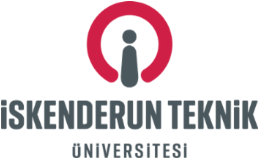 2020 YILI HAVACILIK VE UZAY BİLİMLERİ FAKÜLTESİ FAALİYET RAPORU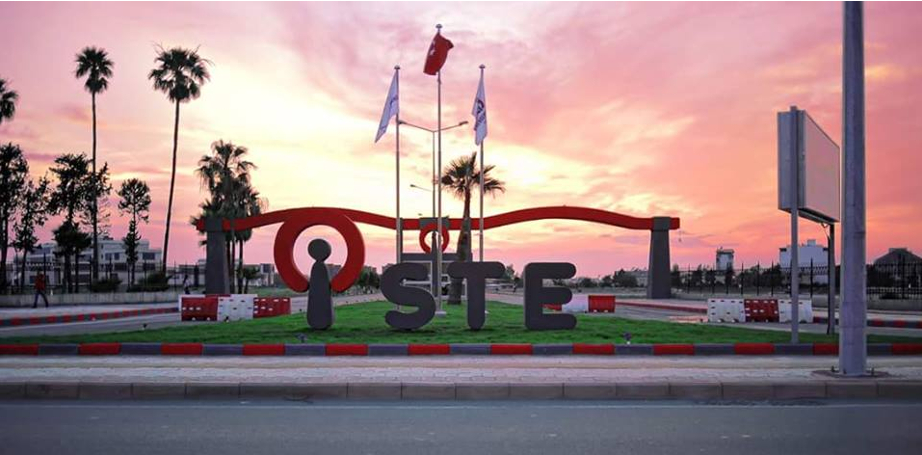 2020-İskenderunÜST YÖNETİCİ SUNUŞU   	Üniversiteler ülkenin gelişmesine katkıda bulunan, bilim ve bilginin ışığı ile toplumu aydınlatan en önemli kurumlardır. Büyüyen ve gelişen Türk Sivil Havacılık sektörünün gelişimi, uluslararası sivil havacılık standartlarına uygun eğitim ve öğretim hizmetini veren yükseköğretim kurumu olarak kalifiye elemanlar yetiştirmeye devam edeceğiz.Paydaşlarımızın memnuniyetlerini artırmak, eğitim-öğretim faaliyetlerini hayat boyu toplumun ihtiyaçlarını karşılamaya yönelik araştırma faaliyetlerini eğitim-öğretimin ayrılmaz bir parçası görmek, akademik gelişmeleri, yenilikleri (inovasyon) takip eden ve uygulayan araştırmacı seçkin akademik kadrolar oluşturmak. Üniversitemiz bünyesindeki kurumları ile paydaş memnuniyetini ön plana alan toplumsal sorumluluk anlayışıyla saydamlık, hesap verebilirlik, ilkelerini benimseyen bir kurum olarak 5018 sayılı Kamu Mali Yönetimi ve Kontrolü Kanunu ‘nun 41 ‘nci maddesine dayanarak Kamu İdarelerince hazırlanacak Faaliyet Raporları hakkındaki yönetmelik doğrultusunda yükümlülüklerini yerine getirmek amacıyla 2020 yılı Faaliyet Raporu hazırlanmıştır. Kurumumuz yönetimi, dönemsel hedefleri belirlemiş ve izlenmesi gereken kriterleri izleme ve ölçme yöntemi ile kurumsal hesap verilebilirlik sorumluluk anlayışıyla iç ve dış değerlendirmelerde bulunacak, hedeflerin başarılıması, kurumun kendini geliştirmesi yönünde geri bildirimler yardımıyla iyileştirmelerin kalıcı sistem çözümleme yöntemi olarak kullanılmasına gayret gösterecektir.2020 yılı Faaliyet Raporu kurumumuzun performansını değerlendirmemizde paydaşlara fikir verecektir.                                                                                      Prof. Dr. Selçuk MISTIKOĞLU                                                                                       Dekan 1. Misyon 2. Vizyon 	YETKİ GÖREV VE SORUMLULUKLAR2547 Yükseköğretim kanunu- Resmi Gazete Tarihi: 06.11.1981 Resmi Gazete Sayısı: 17506 yayınlanmış şekliyle; Fakülte Organları Dekan: Madde 16 – a)  (Değişik: 14/4/1982 - 2653/2 md.) Atanması: Fakültenin ve birimlerinin temsilcisi olan dekan, rektörün önereceği, üniversite içinden veya dışından üç profesör arasından Yükseköğretim Kurulunca üç yıl süre ile seçilir ve normal usul ile atanır. Süresi biten dekan yeniden atanabilir. Dekan kendisine çalışmalarında yardımcı olmak üzere fakültenin aylıklı öğretim üyeleri arasından en çok iki kişiyi dekan yardımcısı olarak seçer. (Ek: 2/1/1990 - KHK - 398/2 md.; Değiştirilerek Kabul: 7/3/1990 - 3614/2 md.) Ancak merkezi açıköğretim yapmakla görevli üniversitelerde,gerekli hallerde açıköğretim yapmakla görevli fakültenin dekanı tarafından dört dekan yardımcısı seçilebilir. Dekan yardımcıları, dekanca en çok üç yıl için atanır. Dekana, görevi başında olmadığı zaman yardımcılarından biri vekalet eder. Göreve vekalet altı aydan fazla sürerse yeni bir dekan atanır. b) Görev, yetki ve sorumlulukları: (1) Fakülte kurullarına başkanlık etmek, fakülte kurullarının kararlarını uygulamak ve fakülte birimleri arasında düzenli çalışmayı sağlamak, (2) Her öğretim yılı sonunda ve istendiğinde fakültenin genel durumu ve işleyişi hakkında rektöre rapor vermek, (3) Fakültenin ödenek ve kadro ihtiyaçlarını gerekçesi ile birlikte rektörlüğe bildirmek, fakülte bütçesi ile ilgili öneriyi fakülte yönetim kurulunun da görüşünü aldıktan sonra rektörlüğe sunmak, (4) Fakültenin birimleri ve her düzeydeki personeli üzerinde genel gözetim ve denetim görevini yapmak, (5) Bu kanun ile kendisine verilen diğer görevleri yapmaktır. Fakültenin ve bağlı birimlerinin öğretim kapasitesinin rasyonel bir şekilde kullanılmasında ve geliştirilmesinde gerektiği zaman güvenlik önlemlerinin alınmasında, öğrencilere gerekli sosyal hizmetlerin sağlanmasında, eğitim - öğretim, bilimsel araştırma ve yayını faaliyetlerinin düzenli bir şekilde yürütülmesinde, bütün faaliyetlerin gözetim ve denetiminin yapılmasında, takip ve kontrol edilmesinde ve sonuçlarının alınmasında rektöre karşı birinci derecede sorumludur. Fakülte Kurulu: Madde 17 –a) Kuruluş ve işleyişi: Fakülte kurulu, dekanın başkanlığında fakülteye bağlı bölümlerin başkanları ile varsa fakülteye bağlı enstitü ve yüksekokul müdürlerinden ve üç yıl için fakültedeki profesörlerin kendi aralarından seçecekleri üç, doçentlerin kendi aralarından seçecekleri iki, doktor öğretim üyelerinin kendi aralarından seçecekleri bir öğretim üyesinden oluşur. (1)Fakülte kurulu normal olarak her yarı  yıl başında ve sonunda toplanır.Dekan gerekli gördüğü hallerde fakülte kurulunu toplantıya çağırır.b) Görevleri: Fakülte kurulu akademik bir organ olup aşağıdaki görevleri yapar:(1) Fakültenin, eğitim - öğretim, bilimsel araştırma ve yayım faaliyetleri ve bu faaliyetlerle ilgiliesasları, plan, program ve eğitim - öğretim takvimini kararlaştırmak,(2) Fakülte yönetim kuruluna üye seçmek,(3) Bu kanunla verilen diğer görevleri yapmaktır.Fakülte Yönetim Kurulu:Madde 18 –a) Kuruluş ve işleyişi: Fakülte yönetim kurulu, dekanın başkanlığında fakülte kurulunun üç yıl için seçeceği üç profesör, iki doçent ve bir doktor öğretim üyesinden oluşur. (2)Fakülte yönetim kurulu dekanın çağırısı üzerine toplanır.Yönetim kurulu gerekli gördüğü hallerde geçici çalışma grupları, eğitim – öğretim koordinatörlükleri kurabilir ve bunların görevlerini düzenler.b) Görevleri: Fakülte yönetim kurulu, idari faaliyetlerde dekana yardımcı bir organ olup aşağıdaki görevleri yapar:(1) Fakülte kurulunun kararları ile tespit ettiği esasların uygulanmasında dekana yardım etmek,(2) Fakültenin eğitim - öğretim, plan ve programları ile takvimin uygulanmasını sağlamak,(3) Fakültenin yatırım, program ve bütçe tasarısını hazırlamak,(4) Dekanın fakülte yönetimi ile ilgili getireceği bütün işlerde karar almak,(5) Öğrencilerin kabulü, ders intibakları ve çıkarılmaları ile eğitim - öğretim ve sınavlara ait işlemleri hakkında karar vermek,(6) Bu kanunla verilen diğer görevleri yapmaktır. Bölüm:    Madde 21 - Bir fakülte ya da yüksekokulda, aynı veya benzer nitelikte eğitim - öğretim yapan birden fazla bölüm bulunamaz.    Bölüm, bölüm başkanı tarafından yönetilir.    Bölüm başkanı; bölümün aylıklı profesörleri, bulunmadığı takdirde doçentleri, doçent de bulunmadığı takdirde yardımcı doçentler arasından fakültelerde dekanca, fakülteye bağlı yüksekokullarda müdürün önerisi üzerine dekanca, rektörlüğe bağlı yüksekokullarda müdürün önerisi üzerine rektörce üç yıl için atanır. Süresi biten başkan tekrar atanabilir.    Bölüm başkanı, görevi başında bulunamayacağı süreler için öğretim üyelerinden birini vekil olarak bırakır.    Herhangi bir nedenle altı aydan fazla ayrılmalarda, kalan süreyi tamamlamak üzere aynı yöntemle yeni bir bölüm başkanı atanır.    Bölüm başkanı, bölümün her düzeyde eğitim - öğretim ve araştırmalarından ve bölüme ait her türlü faaliyetin düzenli ve verimli bir şekilde yürütülmesinden sorumludur.Üniversitelerde Akademik Teşkilât Yönetmeliği- Resmi Gazete Tarihi: 18.02.1982 Resmi Gazete Sayısı: 17609 yayınlanmış şekliyle; YüksekokullarMadde 12. Yüksekokullar; önlisans veya lisans düzeyinde belirli bir mesleğe yönelik eğitim-öğretime ağırlık veren yükseköğretim kurumlarıdır. Yüksekokullar her biri ayrı bir eğitim-öğretim programı yürüten bölümlerden veya anabilim veya anasanat dallarından oluşur ve kanunla kurulurlar.a) Yüksekokulların organları, yüksekokul müdürü, yüksekokul kurulu, yüksekokul yönetim kuruludur.b) Yüksekokul müdürü, üç yıl için ilgili fakülte dekanının önerisi üzerine rektör tarafından atanır. Rektörlüğe bağlı yüksekokullarda bu atama doğrudan rektör tarafından yapılır. Süresi biten müdür yeniden atanabilir.Müdürün okulda görevli aylıklı öğretim elemanları arasından üç yıl için atayacağı en çok iki yardımcısı bulunur. Müdür gerekli gördüğü hallerde yardımcılarını değiştirebilir.Müdürün görevi sona erdiğinde yardımcıların görevleri de sona erer.Müdüre vekalet etmede veya müdürlüğün boşalmasında yapılacak işlem, dekanlarda olduğu gibidir.Yüksekokul müdürü, 2547 sayılı Kanun ile dekanlara verilmiş olan görevleri yüksekokul bakımından yerine getirir.c) Yüksekokul kurulu; müdürün başkanlığında, müdür yardımcıları ve okuldaki bölüm, anabilim veya anasanat dalı başkanlarından oluşur.d) Yüksekokul yönetim kurulu; müdürün başkanlığında, müdür yardımcıları ile müdürün göstereceği altı aday arasından yüksekokul kurulu tarafından üç yıl için seçilecek üç öğretim üyesinden oluşur.e) Yüksekokul kurulu ve yüksekokul yönetim kurulu, 2547 sayılı Kanun’la fakülte kurulu ve fakülte kurulu yönetim kuruluna verilmiş görevleri yüksekokul bakımından yerine getirirler.Yükseköğretim Üst Kuruluşlari Ile Yükseköğretim Kurumlarinin Idari Teşkilati Hakkinda Kanun Hükmünde Kararname ;  Kanun Hük. Kar.nin Tarihi : 7/10/1983 No : 124 Yetki Kanununun Tarihi : 17/6/1982 No : 2680 Yayımlandığı R. G. Tarihi : 21/11/1983 No : 18228 V.Tertip Düsturun Cildi : 22 Sh.: 1418 yayınlanmış şekliyle; Fakülte ve Yüksekokul idari teşkilatı ve görevleri: Madde 38 – Bir kampüs yapısı içerisinde yer alan fakülte ve yüksekokullarda, fakülte ve yüksekokul sekreterine bağlı yeteri kadar uzman ve personelden oluşan sekreterlik, fakültenin veya yüksekokulun idari işlerini yürütür. Merkezi olmayan bir yerleşim düzenindeki fakülte ve yüksekokullar ile, üniversite rektörlüğünün bulunduğu şehirden başka şehirlerdeki fakülte ve yüksekokullarda idari yapı aşağıdaki şekilde düzenlenir. b) Yüksekokul İdari Teşkilatı ve Görevleri 1. Yüksekokul İdari teşkilatı, yüksekokul sekreteri ile sekreterlik bürosundan ve ihtiyaca göre kurulacak öğrenci işleri, personel, kütüphane, mali işler ve destek hizmetler biriminden oluşur. 2. Bir yüksekokulda, 1'inci fıkrada sayılan birimlerin kurulmasına, ilgili üniversitenin önerisi üzerine Yükseköğretim Kurulunca karar verilir. 3. Yüksekokul sekreteri ile sekreterlik bürosu ve varsa bağlı birimler, yüksekokulun idari hizmetlerinin yürütülmesinden sorumludurlar.Tablo 2.1. Organizasyon ŞemasıTablo 3.2 Teknolojik Makine Teçhizatlar Tablosu	Yükseköğretim kurumundan gelen sorumluluk anlayışıyla, sivil havacılık alanında yasa ve yönetmeliklere uygun eğitim öğretim hizmeti sunmak; akademik araştırma, yayın ve proje faaliyetlerini gerçekleştirmek; ülke ve dünya gerçeklerine duyarlı evrensel değerlerle donatılmış; kendini yenileyen, öğrenmeyi hedef edinmiş, takım çalışmasına yatkın, araştırıcı, inovatif, yaratıcı, analiz ve sentez yapabilen paydaşların beklentilerini karşılayan, toplumun yaşam kalitesinin yükselmesine katkıda bulunan kalifiye eleman yetiştirmektir.Bünyesinde Bulunan BölümlerHavacılık YönetimiUçak Bakım ve Onarım Havacılık ve Uzay MühendisliğiHavacılık Elektrik ve ElektroniğiPilotaj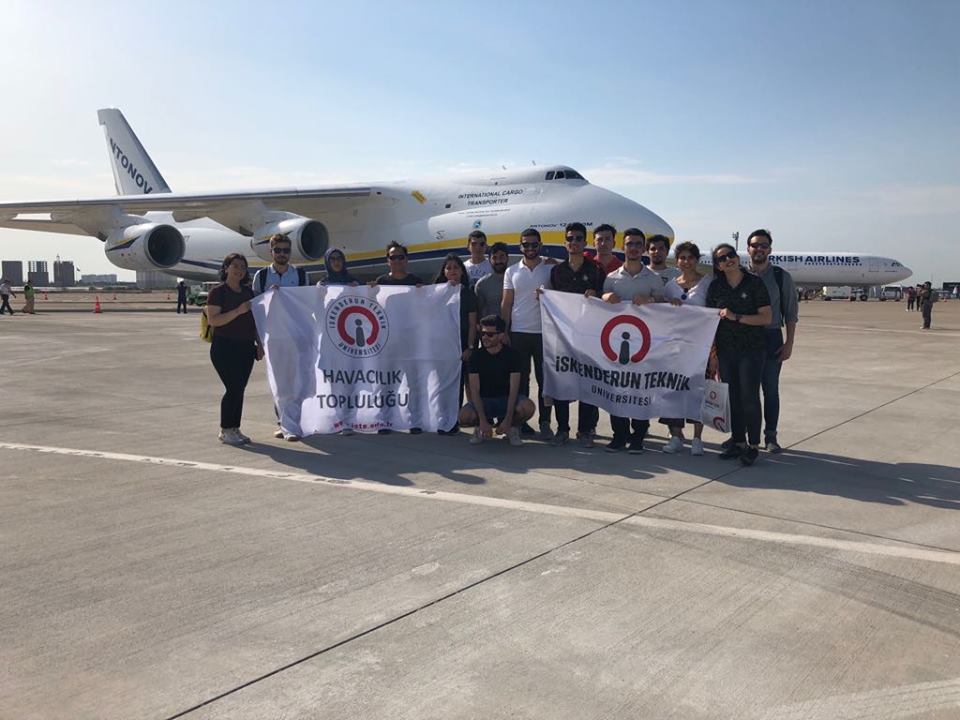 5.1. Eğitim Hizmetleri5.2. Diğer BilgilerKamu İç Kontrol Sisteminin Bileşenleri 1.Kontrol ortamı standartları 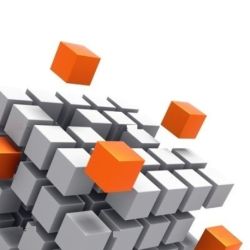 Etik değerler ve dürüstlük Misyon, organizasyon yapısı ve görevler Personelin yeterliliği ve performansı Yetki devri 2.Risk değerlendirme standartları Planlama ve programlama Risklerin belirlenmesi ve değerlendirilmesi 3.Kontrol faaliyetleri standartları Kontrol stratejileri ve yöntemleri Prosedürlerin belirlenmesi ve belgelendirilmesi Görevler ayrılığı Hiyerarşik kontroller Faaliyetlerin sürekliliği 4. Bilgi ve iletişim standartları Bilgi ve iletişim Raporlama Kayıt ve dosyalama sistemi Hata, usulsüzlük ve yolsuzlukların bildirilmesi 5. İzleme standartları İç kontrolün değerlendirilmesi İç denetim Kamu Mali Yönetim ve Kontrol Kanunun 55’inci maddesi gereği 2016 yılında Kamu İç Kontrol kapsamında aşağıdaki faaliyetler yapılmıştır.Kamu İç Kontrol Sisteminin Bileşenleri 1.Kontrol ortamı standartları Üniversitemizin Misyon ve Vizyonu belirlenmiştir,Organizasyon yapısı ve görevler oluşturulmaya başlanmış ve devam etmektedir,Personel seçiminde ilgili kanunlar ve yönetmeliklerin uygulanmasının yansıra üst görevlere yapılacak atamalar için kriterlerin net olarak belirlenmesine yönelik çalışmalar yapılmaktadır, 2.Risk değerlendirme standartları Stratejik plan çalışmaları başlatılmıştır,Üniversitemiz bütçesi hazırlanmıştır.3.Kontrol faaliyetleri standartları Ön Mali Kontrol Birimi kurulmuştur,Ön Mali Kontrol Yönergesi hazırlanarak 2018 yılında yayımlanacaktır,Görevler ayrılığı ilkesine uyulmaktadır,Hiyerarşik kontroller yapılmaktadır, Birim Faaliyet Raporları hazırlanmıştır,Kamu Harcama ve bilişim sistemindeki modüller ( Harcama Yönetim Sistemi, KBS Kullanıcı Raporları, Kamu Personel harcamaları Yönetim Sistemi, taşınır kayıt ve Yönetim Sistemi ve Kamu Taşıtları Yönetim Bilgi Sistemi) etkin bir şekilde kullanılmaktadır.4. Bilgi ve iletişim standartları Üniversitemiz web sayfası oluşturulmuştur,Elektronik Belge Yönetim Sistemi kurulma çalışmaları başlatılmıştır,Ek ders otomasyon sistemi, Öğrenci bilgi sistemi, Akademik bilgi sistemi ve e-posta başvuru sistemleri oluşturulmuştur,Hukuk Müşavirliği birimi kurulmuştur. 5. İzleme standartları İç kontrolün değerlendirilmesi yapılmaktadır.Amaçlar;Nitelikli öğrencileri Fakültemize çekmek ; Gereksinim duyulan alanlarda öğretim elemanlarının sayısını artırmak  ve niteliğini geliştirmek, Programların yapısına uygun öğrenme ortamları ve mekanları geliştirmek, Tüm eğitim programlarının niteliğini artırmak, Öğrencilerin akademik ve bireysel gelişimini desteklemek, Ulusal ve uluslararası düzeyde değişim programlarını destekleyerek eğitimde birbirinden öğrenme sürecini hızlandırmak.Hedefler;Fakültenin araştırmaya yönelik öz kaynaklarının artırılması, etkin yönetilmesi ve dış kaynaklardan azami düzeyde yararlanılarak daha çok araştırmanın destek bulmasını sağlamakAraştırmaya ilişkin kurumsal yapıyı, araştırma sayısını ve niteliğini artıracak şekilde geliştirmekAraştırmacı niteliğini ve araştırma motivasyonunu artırmak, Fakültemizin araştırma altyapısını (laboratuvar ve cihazlar) geliştirmek ve etkin kullanmak, öğrenci sayısını ve eğitimin niteliğini artırmak, farklı iletişim kanalları kullanılarak fakültenin ürettiği bilgiyi topluma yaymak;Sosyal sorumluluk projeleri ve kültürel/sanatsal ve sportif etkinliklerle öğrencilerimizin sosyal yaşamına katkıda bulunmak;Üniversitenin eğitim ve mal/hizmet üretme potansiyelini ekonominin ve toplumun yararına sunmak.Fakültemizin, 2019–2023 Dönemi Faaliyet Planı doğrultusunda stratejik amaçlarına bağlı olarak belirlenen stratejik hedefleri ve gerçekleştirilecek faaliyet ve hizmetleri şunlardır.1. Faaliyet ve Proje Bilgileri                                       Etkinlikler Bilimsel Faaliyetler7 Aralık Dünya Sivil Havacılık günü kutlamasıTeknik GezilerHer yıl birinci sınıflara yönelik Hatay Havalimanı teknik gezisi düzenlenmektedir.Sosyal FaaliyetlerHer yıl birinci sınıf öğrencilerine; üniversite ve bölüm tanıtımı yapılmaktadır.Havacılık alanında çeşitli kurum ve kuruluşlarca düzenlenen;Airshow, Teknofest, İFTE gibi fuarlara Havacılık Yönetimi öğrencilerine İSTE-TTO tanıtımıSolo Türk GösterisiSosyal Sorumluluk Faaliyetleri Topluma Hizmet Uygulamaları kapsamında ve okul öğrencilerinin büyük bir çoğunluğunun katılımda bulunduğu aşağıdaki faaliyetler gerçekleştirilmiştir. Kızılay Kan BağışıAğaç Dikme Kitap okuma etkinliği Hayvan barınağı ziyaretiHacıahmetli köyü sakini bir ailenin ihtiyaçlarının giderilmesi Üniversitemiz 2020–2024 Stratejik Planı ‘nda kurum içi değerlendirmesinde (SWOT Analizi) 2020 yılı için tespit ettikleri üstünlük ve zayıflıklara ile fırsat ve tehditlere göre bir değerlendirmelerden hareketle kendi birimlerimize ilişkin değerlendirmelere bu bölüm altında yer verilmiştir. GZFT (SWOT) Analizi 	 [Güçlü Yönler (üstünlükler) , Zayıf Yönler (zayıflıklar), Fırsatlar ve Tehditler], bir kuruluşun kuvvetli (üstünlükler) ve zayıf yönlerini (zayıflıklar), önündeki fırsatları ve tehditleri ortaya çıkaran ve buna dayalı olarak stratejilerin geliştirildiği analizdir. Kuruluş içi analiz ve çevre analizinde kullanılacak temel yöntemlerden biri olan GZFT analizi ile kuruluşun kendisini ve kuruluşu etkileyen koşulları sistematik olarak incelemek mümkündür. 	Kuruluş içi analiz, kuruluşun mevcut durumunu ve geleceğini etkileyebilecek, iç ortamdan kaynaklanan ve kuruluşun kontrol edebildiği koşulların incelenerek güçlü ve zayıf yönlerinin belirlenmesidir. Belirlenen Güçlü yönler kuruluşun hedeflerine, zayıf yönler ise kuruluşun alacağı tedbirlere ışık tutacaktır. 	Çevre analizi, kuruluşun kontrolü dışındaki koşulların ve eğilimlerin incelenerek, kuruluş için kritik olan fırsat ve tehditlerin belirlenmesidir. Kuruluşun kontrolü dışında gerçekleşen ve kuruluşa avantaj sağlayan etkenler fırsatları, kuruluşun kontrolü dışında gerçekleşen olumsuz etkiler ise Tehditleri oluşturur. 	Fakültemizin kuruluş yapısı, beşeri kaynakları, kurum kültürü, teknolojik kaynakları, mali durumu, ekonomik, sosyal, demografik, kültürel, politik, çevresel, teknolojik etkenler dikkate alınarak hazırlanan GZFT analizi ile güçlü yönler ve fırsatlardan yararlanılacak, zayıf yönlerin ve tehditlerin etkisi en aza indirilerek stratejiler geliştirilecektir. Kuruluş dış analiz, kuruluşun mevcut durumunu ve geleceğini etkileyebilecek, dış ortamdan kaynaklanan ve kuruluşun kontrol edememe koşullarına bağlı fırsat ve tehditlerinin belirlenmesi, yönetimce değerlendirilmesi ve kurumun amaç ve hedeflerine etkisini minimize etmek,  paydaşlarla olan ilişkilerini düzenleyecek, kuruluşun gelecekle ilgili alacağı tedbirlere ışık tutacaktır.ÜSTÜNLÜKLERÜSTÜNLÜKLERİstikrarlı ve güvenilir yönetim,Akademik ve idari personelin uyumlu çalışması,İnovasyona açık ve değişimlere kolay adapte olan personelin varlığı,Fakülte personelinin problem çözmede becerisi ve hızı,Öğrencilerle kurulan etkili ve doğrudan iletişim,Aidiyet bilincinin yerleşmiş olması,Uluslararası standartlara göre sürekli olarak geliştirilen müfredat,Üniversitenin yetkili organlarının desteği,Öğretim elemanlarının sektörü yakından tanıması ve sektörle irtibat halinde olması,Mezun öğrencilerle sürdürülen güçlü iletişim. ZAYIFLIKLARFakültemizin fiziki imkânlarının (okul binası, atölye, hangar, laboratuar, pist vb.) yetersizliği, Akademik ve idari personel sayısının az olması,Öğretim elemanı başına düşen ders yüklerinin fazlalığı,Öğretim elemanı başına düşen öğrenci sayısının fazlalığı,Yetişmiş ve kaliteli öğretim elemanı teminindeki güçlükler,Fiziki imkânların yetersizliğinden dolayı, öğrencilere yeterli ve kaliteli sosyal olanakların sağlanamamasıA- 	DEĞERLENDİRMELERKuruluş dış analiz, kuruluşun mevcut durumunu ve geleceğini etkileyebilecek, dış ortamdan kaynaklanan ve kuruluşun kontrol edememe koşullarına bağlı fırsat ve tehditlerinin belirlenmesi, yönetimce değerlendirilmesi ve kurumun amaç ve hedeflerine etkisini minimize etmek,  paydaşlarla olan ilişkilerini düzenleyecek, kuruluşun gelecekle ilgili alacağı tedbirlere ışık tutacaktır. A- EK-1 Üst Yönetici İç Kontrol Güvence BeyanıİÇ KONTROL GÜVENCE BEYANIÜst yönetici olarak yetkim dâhilinde; Bu raporda yer alan bilgilerin güvenilir, tam ve doğru olduğunu beyan ederim. Bu raporda açıklanan faaliyetler için bütçe ile tahsis edilmiş kaynakların, planlanmış amaçlar doğrultusunda ve iyi mali yönetim ilkelerine uygun olarak kullanıldığını ve iç kontrol sisteminin işlemlerin yasallık ve düzenliliğine ilişkin yeterli güvenceyi sağladığını bildiririm. Bu güvence, üst yönetici olarak sahip olduğum bilgi ve değerlendirmeler, iç kontroller, iç denetçi raporları ile Sayıştay raporları gibi bilgim dâhilindeki hususlara dayanmaktadır. Burada raporlanmayan, idarenin menfaatlerine zarar veren herhangi bir husus hakkında bilgim olmadığını beyan ederim. ../../2021                                                                                                   Prof. Dr. Selçuk MıstıkoğluHarcama YetkilisiB- EK-2 Mali Hizmetler Birim Yöneticisinin BeyanıMali Hizmetler Birim Yöneticisi olarak yetkim dahilinde;Bu idarede, faaliyetlerin mali yönetim ve kontrol mevzuatı ile diğer mevzuata uygun olarak yürütüldüğünü, kamu kaynaklarının etkili, ekonomik ve verimli bir şekilde kullanılmasını temin etmek üzere iç kontrol süreçlerinin işletildiğini, izlendiğini ve gerekli tedbirlerin alınması için düşünce ve önerilerimin zamanında üst yöneticiye raporlandığını beyan ederim.    	Fakültemizin 2020 yılı faaliyet raporunun “II/A-Mali Bilgiler” bölümünde yer alan bilgilerin güvenilir, tam ve doğru olduğunu teyit ederim. ../../2021	                                                                                         Prof. Dr. Selçuk MıstıkoğluHarcama YetkilisiİÇİNDEKİLERİÇİNDEKİLERKONUSAYFA NOI - GENEL BİLGİLER6A- Misyon ve Vizyon7B- Yetki, Görev ve Sorumluluklar8C- Kuruma İlişkin Bilgiler121- Fiziksel Yapı122- Teşkilat Yapısı153- Bilgi ve Teknolojik Kaynaklar164- İnsan Kaynakları175- Sunulan Hizmetler236- Yönetim ve İç Kontrol Sistemi 33II- FAALİYETLERE İLİŞKİN BİLGİ VE DEĞERLENDİRMELER36A-Mali Bilgiler371- Bütçe Uygulama Sonuçları382- Temel Mali Tablolara İlişkin Açıklamalar383- Mali Denetim Sonuçları38B- Performans Bilgileri391- Faaliyet ve Proje Bilgileri39III- KURUMSAL KABİLİYET ve KAPASİTENİN DEĞERLENDİRİLMESİ40A-Üstünlükler42B- Zayıflıklar42IV- ÖNERİ VE TEDBİRLER43Öneri ve Tedbirler44V.EKLERA- EK-1 Üst Yönetici İç Kontrol Güvence Beyanı46B- EK-2 Mali Hizmetler Birim Yöneticisinin Beyanı47TABLO DİZİNİTABLO DİZİNİTABLO ADISAYFA NOTablo 1.1: Üniversitemiz Eğitim-Öğretim Birimlerinin Yerleşkelere Dağılımı12Tablo 1.2: Mülkiyet Durumuna Göre Taşınmazlar12Tablo 1.3: Üniversite Bina ve Tesisleri12Tablo 1.4: Kapalı Alanların Kullanım Amacına Göre Dağılımı13Tablo 1.5:  Akademik Birimler Hizmet Alanları Tablosu13Tablo 1.6:  Cinsine Göre Araziler Tablosu13Tablo 1.7:  Genel Alanlar Tablosu13Tablo 1.8: Öğrenci Başına Düşen Kapalı Alanlar Tablosu14Tablo 2.1:  Organizasyon Şeması15Tablo 3.1:  Sistem ve Yazılımlar Tablosu16Tablo 3.2:  Teknolojik Makine Teçhizatlar Tablosu16Tablo 3.3:  İnternet Erişilebilirlik İstatistikleri Tablosu16Tablo 3.4:  Sosyal Medya İstatistikleri Tablosu16Tablo 3.5:  Kütüphane Kaynakları Tablosu16Tablo 4.1:  Personel Sayıları Tablosu17Tablo 4.2:  Birimler İtibariyle Personel Dağılımı Tablosu17Tablo 4.3:  Engelli Personelin Unvan ve Hizmet Sınıfına Göre Dağılımı  Tablosu17Tablo 4.4:  Akademik Personelin Unvanlar İtibariyle Birimlere Dağılım Tablosu17Tablo 4.5:  Akademik Personelin Kadro Dağılımı Tablosu18Tablo 4.6:  Personelin Yaş İtibariyle Dağılımı Tablosu18Tablo 4.7:  Akademik Personelin Hizmet Süreleri Tablosu19Tablo 4.8:  Üniversite Bünyesinde Unvanı Yükselen Akademik Personel Tablosu19Tablo 4.9:  Yabancı Uyruklu Öğretim Elemanı Sayısı Tablosu20Tablo 4.10:   Üniversiteye Katılan Akademik Personel Sayıları Tablosu20Tablo 4.11:  Ayrılan Akademik Personel Sayıları Tablosu20Tablo 4.12:  İdari Personelin Birimler İtibariyle Dağılımı Tablosu21Tablo 4.13:  İdari Personelin Kadro Dağılımı21Tablo 4.14:  İdari Personel Eğitim Durumu21Tablo 4.15:  Üniversiteye Katılan İdari Personel Sayıları21Tablo 4.16:  Ayrılan İdari Personel Sayıları22Tablo 4.17:  Üniversite Bünyesinde Unvanı Yükselen Akademik Personel22Tablo 4.18:  Yurt dışı Doktoralı Öğretim Elemanı Tablosu22Tablo 5.1 :   Öğrenci Sayıları Tablosu24Tablo 5.2 :  Yüksek Lisans ve Doktora Programları Öğrenci Sayıları Tablosu24Tablo 5.3 :  Öğrenci Kontenjanları ve Doluluk Oranı Tablosu25Tablo 5.4 :  Yabancı Uyruklu Öğrenci Sayıları Tablosu25Tablo 5.5 :  Engelli Öğrenci Sayıları25Tablo 5.6 :  Yabancı Uyruklu Öğrencilerin Geldikleri Ülke ve Programlara Göre Dağılımı26Tablo 5.7 :  Yatay ve Dikey Geçişle Gelen Öğrenci Sayıları26Tablo 5.8 :  Üniversiteden Ayrılan Öğrenci Sayıları26Tablo 5.9 :  Mezun Olan Öğrenci Sayıları Tablosu27Tablo 5.10: Öğrenci Mezun Bilgi Sistemi Tablosu27Tablo 5.11: İş Dünyası ile Entegrasyon Programı (İDE) Tablosu27Tablo 5.12:  Akademik Personel ve Lisansüstü Eğitimi Giriş Sınavı (ALES) Tablosu27Tablo 5.13: Beslenme Hizmetleri Tablosu28Tablo 5.14: Kültürel Faaliyetler Tablosu28Tablo 5.15: Sportif Faaliyetler Tablosu28Tablo 5.16: Öğrenci Toplulukları Tablosu28Tablo 5.17: Öğrenci Değişim Programları Tablosu29Tablo 5.18: Protokol İmzalanan Üniversiteler Tablosu29Tablo 5.19: Değişim Programından Yararlanan Personel Sayıları Tablosu29Tablo 5.20: Web Of Science Elektronik Veri Tabanında Yer Alan Kaynaklara Göre Dağılımı Tablosu29Tablo 5.21: Tez Sayıları Tablosu30Tablo 5.22: Editörlük ve Hakemlik Yapan Öğretim Üyesi Sayıları Tablosu30Tablo 5.23: Akademik Yayın Sayıları Tablosu30Tablo 5.24: Fikri Mülkiyet Hakları Tablosu30Tablo 5.25:  Sosyal Sorumluluk Projeleri Tablosu31Tablo 5.26: Sertifikalı Eğitim Sayıları Tablosu31Tablo 5.27: Proje Bilgileri Tablosu31Tablo 5.28: Bursiyer Bilgileri Tablosu31Tablo 5.29: Araştırma Projeleri Tablosu32Tablo 5.30: Bilimsel Araştırma Projeleri Bilgi Tablosu32Tablo 5.31: Akredite Bölüm & Laboratuvar Bilgileri Tablosu32Tablo 5.32: Şirket Sayıları Tablosu32Tablo 6.1: Fonksiyonel Sınıflandırmaya Göre Ödenek Bilgileri Tablosu37Tablo 6.2:  Ekonomik Sınıflandırmaya Göre Ödenek Bilgileri Tablosu37Tablo 6.3: Bütçe Gelirleri Tablosu38Tablo 6.4: Bütçe Giderleri Tablosu38Tablo 65: Harcama Bilgileri ve MizanTablo 66: Döner Sermaye Gelir / Gider GerçekleşmeleriTablo 67: 2019 Yılında Ön Mali Kontrol Yapılan İhalelerTablo 68: Düzenlenen ToplantılarTablo 69: Yayınlarla İlgili Faaliyet BilgileriTablo 70: 2019 Eğitim Sektörü ProjeleriTablo 71: Muhtelif İşler Projesi Faaliyet TablosuTablo 72: Çeşitli Ünitelerin Etüd Projesi Faaliyet TablosuTablo 73: Derslik ve Merkezi Birimler Projesi Faaliyet TablosuTablo 74: Yayın Alımı Projesi Faaliyet TablosuTablo 75:Kampüs Altyapısı Projesi Faaliyet TablosuC- KURUMA İLİŞKİN BİLGİLER1- Fiziksel YapıTablo 1.1 Yerleşkeler TablosuC- KURUMA İLİŞKİN BİLGİLER1- Fiziksel YapıTablo 1.1 Yerleşkeler TablosuC- KURUMA İLİŞKİN BİLGİLER1- Fiziksel YapıTablo 1.1 Yerleşkeler TablosuC- KURUMA İLİŞKİN BİLGİLER1- Fiziksel YapıTablo 1.1 Yerleşkeler TablosuC- KURUMA İLİŞKİN BİLGİLER1- Fiziksel YapıTablo 1.1 Yerleşkeler TablosuSıra NoYerleşke AdıBulunduğu İlçeAçık AlanKapalı AlanKapalı Alan1İskenderun Teknik Üniversitesi Merkez KampüsİSKENDERUNToplamToplamToplamNot: Bu tablo Kurumsal ve İdari Faaliyet Raporunda kullanılmak üzere tüm birimler tarafından doldurulacaktır.Not: Bu tablo Kurumsal ve İdari Faaliyet Raporunda kullanılmak üzere tüm birimler tarafından doldurulacaktır.Not: Bu tablo Kurumsal ve İdari Faaliyet Raporunda kullanılmak üzere tüm birimler tarafından doldurulacaktır.Not: Bu tablo Kurumsal ve İdari Faaliyet Raporunda kullanılmak üzere tüm birimler tarafından doldurulacaktır.Not: Bu tablo Kurumsal ve İdari Faaliyet Raporunda kullanılmak üzere tüm birimler tarafından doldurulacaktır.Not: Bu tablo Kurumsal ve İdari Faaliyet Raporunda kullanılmak üzere tüm birimler tarafından doldurulacaktır.Tablo 1.2 Mülkiyet Durumuna Göre Taşınmazlar TablosuTablo 1.2 Mülkiyet Durumuna Göre Taşınmazlar TablosuTablo 1.2 Mülkiyet Durumuna Göre Taşınmazlar TablosuTablo 1.2 Mülkiyet Durumuna Göre Taşınmazlar TablosuTablo 1.2 Mülkiyet Durumuna Göre Taşınmazlar TablosuTablo 1.2 Mülkiyet Durumuna Göre Taşınmazlar TablosuSıra NoYerleşke AdıMülkiyet Durumu (m2 )Mülkiyet Durumu (m2 )Mülkiyet Durumu (m2 )2019Sıra NoYerleşke AdıMülkiyet Durumu (m2 )Mülkiyet Durumu (m2 )Mülkiyet Durumu (m2 )Toplam Alan (m2)Sıra NoYerleşke AdıÜniversiteHazineDiğerToplam Alan (m2)ToplamToplamToplamNot: 1.Bu tablo Kurumsal Faaliyet Raporunda kullanılmak üzereYapı İşleri Daire Başkanlığınca doldurulacaktır.Not: 1.Bu tablo Kurumsal Faaliyet Raporunda kullanılmak üzereYapı İşleri Daire Başkanlığınca doldurulacaktır.Not: 1.Bu tablo Kurumsal Faaliyet Raporunda kullanılmak üzereYapı İşleri Daire Başkanlığınca doldurulacaktır.Not: 1.Bu tablo Kurumsal Faaliyet Raporunda kullanılmak üzereYapı İşleri Daire Başkanlığınca doldurulacaktır.Not: 1.Bu tablo Kurumsal Faaliyet Raporunda kullanılmak üzereYapı İşleri Daire Başkanlığınca doldurulacaktır.Not: 1.Bu tablo Kurumsal Faaliyet Raporunda kullanılmak üzereYapı İşleri Daire Başkanlığınca doldurulacaktır.2.İdari Faaliyet Raporlarında kullanmak üzere diğer birimler tarafından da kullanılabilir.2.İdari Faaliyet Raporlarında kullanmak üzere diğer birimler tarafından da kullanılabilir.2.İdari Faaliyet Raporlarında kullanmak üzere diğer birimler tarafından da kullanılabilir.2.İdari Faaliyet Raporlarında kullanmak üzere diğer birimler tarafından da kullanılabilir.2.İdari Faaliyet Raporlarında kullanmak üzere diğer birimler tarafından da kullanılabilir.2.İdari Faaliyet Raporlarında kullanmak üzere diğer birimler tarafından da kullanılabilir.Tablo 1.3 Bina ve Tesisler TablosuTablo 1.3 Bina ve Tesisler TablosuTablo 1.3 Bina ve Tesisler TablosuTablo 1.3 Bina ve Tesisler TablosuTablo 1.3 Bina ve Tesisler TablosuTablo 1.3 Bina ve Tesisler TablosuTablo 1.3 Bina ve Tesisler TablosuTablo 1.3 Bina ve Tesisler TablosuSıra NoSıra NoYerleşke AdıYerleşke AdıYerleşke AdıHizmet Biriminin AdıHizmet Biriminin AdıHizmet Biriminin AdıYapım YılıYapım YılıToplam Alan (m2)Toplam Alan (m2)Toplam Alan (m2) 1 1İskenderun Teknik Üniversitesi Merkez Kampüsİskenderun Teknik Üniversitesi Merkez Kampüsİskenderun Teknik Üniversitesi Merkez KampüsHavacılık ve Uzay Bilimleri FakültesiHavacılık ve Uzay Bilimleri FakültesiHavacılık ve Uzay Bilimleri Fakültesi767,75767,75767,75Genel ToplamGenel ToplamGenel ToplamGenel ToplamGenel ToplamGenel ToplamGenel ToplamGenel ToplamNot: 1.Bu tablo Kurumsal Faaliyet Raporunda kullanılmak üzereYapı İşleri Daire Başkanlığınca doldurulacaktır.Not: 1.Bu tablo Kurumsal Faaliyet Raporunda kullanılmak üzereYapı İşleri Daire Başkanlığınca doldurulacaktır.Not: 1.Bu tablo Kurumsal Faaliyet Raporunda kullanılmak üzereYapı İşleri Daire Başkanlığınca doldurulacaktır.Not: 1.Bu tablo Kurumsal Faaliyet Raporunda kullanılmak üzereYapı İşleri Daire Başkanlığınca doldurulacaktır.Not: 1.Bu tablo Kurumsal Faaliyet Raporunda kullanılmak üzereYapı İşleri Daire Başkanlığınca doldurulacaktır.Not: 1.Bu tablo Kurumsal Faaliyet Raporunda kullanılmak üzereYapı İşleri Daire Başkanlığınca doldurulacaktır.Not: 1.Bu tablo Kurumsal Faaliyet Raporunda kullanılmak üzereYapı İşleri Daire Başkanlığınca doldurulacaktır.Not: 1.Bu tablo Kurumsal Faaliyet Raporunda kullanılmak üzereYapı İşleri Daire Başkanlığınca doldurulacaktır.Not: 1.Bu tablo Kurumsal Faaliyet Raporunda kullanılmak üzereYapı İşleri Daire Başkanlığınca doldurulacaktır.Not: 1.Bu tablo Kurumsal Faaliyet Raporunda kullanılmak üzereYapı İşleri Daire Başkanlığınca doldurulacaktır.Not: 1.Bu tablo Kurumsal Faaliyet Raporunda kullanılmak üzereYapı İşleri Daire Başkanlığınca doldurulacaktır.Not: 1.Bu tablo Kurumsal Faaliyet Raporunda kullanılmak üzereYapı İşleri Daire Başkanlığınca doldurulacaktır.Not: 1.Bu tablo Kurumsal Faaliyet Raporunda kullanılmak üzereYapı İşleri Daire Başkanlığınca doldurulacaktır.2.İdari Faaliyet Raporlarında kullanmak üzere diğer birimler tarafından da kullanılabilir.2.İdari Faaliyet Raporlarında kullanmak üzere diğer birimler tarafından da kullanılabilir.2.İdari Faaliyet Raporlarında kullanmak üzere diğer birimler tarafından da kullanılabilir.2.İdari Faaliyet Raporlarında kullanmak üzere diğer birimler tarafından da kullanılabilir.2.İdari Faaliyet Raporlarında kullanmak üzere diğer birimler tarafından da kullanılabilir.2.İdari Faaliyet Raporlarında kullanmak üzere diğer birimler tarafından da kullanılabilir.2.İdari Faaliyet Raporlarında kullanmak üzere diğer birimler tarafından da kullanılabilir.2.İdari Faaliyet Raporlarında kullanmak üzere diğer birimler tarafından da kullanılabilir.2.İdari Faaliyet Raporlarında kullanmak üzere diğer birimler tarafından da kullanılabilir.2.İdari Faaliyet Raporlarında kullanmak üzere diğer birimler tarafından da kullanılabilir.2.İdari Faaliyet Raporlarında kullanmak üzere diğer birimler tarafından da kullanılabilir.2.İdari Faaliyet Raporlarında kullanmak üzere diğer birimler tarafından da kullanılabilir.2.İdari Faaliyet Raporlarında kullanmak üzere diğer birimler tarafından da kullanılabilir.Tablo 1.4. Kapalı Alanların Kullanım Amacına Göre Dağılımı TablosuTablo 1.4. Kapalı Alanların Kullanım Amacına Göre Dağılımı TablosuTablo 1.4. Kapalı Alanların Kullanım Amacına Göre Dağılımı TablosuTablo 1.4. Kapalı Alanların Kullanım Amacına Göre Dağılımı TablosuTablo 1.4. Kapalı Alanların Kullanım Amacına Göre Dağılımı TablosuTablo 1.4. Kapalı Alanların Kullanım Amacına Göre Dağılımı TablosuTablo 1.4. Kapalı Alanların Kullanım Amacına Göre Dağılımı TablosuTablo 1.4. Kapalı Alanların Kullanım Amacına Göre Dağılımı TablosuTablo 1.4. Kapalı Alanların Kullanım Amacına Göre Dağılımı TablosuTablo 1.4. Kapalı Alanların Kullanım Amacına Göre Dağılımı TablosuTablo 1.4. Kapalı Alanların Kullanım Amacına Göre Dağılımı TablosuTablo 1.4. Kapalı Alanların Kullanım Amacına Göre Dağılımı TablosuTablo 1.4. Kapalı Alanların Kullanım Amacına Göre Dağılımı TablosuTablo 1.4. Kapalı Alanların Kullanım Amacına Göre Dağılımı TablosuSıra NoBirimBirimHizmet Alanı (m²)Hizmet Alanı (m²)Hizmet Alanı (m²)Hizmet Alanı (m²)Hizmet Alanı (m²)Hizmet Alanı (m²)Hizmet Alanı (m²)Hizmet Alanı (m²)Hizmet Alanı (m²)Hizmet Alanı (m²)Hizmet Alanı (m²)Sıra NoBirimBirimDerslikKütüphaneKütüphaneSosyal AlanlarToplantı &
Konferans SalonuSporAraştırmaAraştırmaDiğerToplam Hizmet AlanıToplam Hizmet Alanı1HAVACILIK ve UZAY BİLİMLERİ FAKÜLTESİHAVACILIK ve UZAY BİLİMLERİ FAKÜLTESİ6--------66ToplamToplamToplam66Not: Bu tablo Kurumsal ve İdari Faaliyet Raporunda kullanılmak üzere tüm birimler tarafından doldurulacaktır.Not: Bu tablo Kurumsal ve İdari Faaliyet Raporunda kullanılmak üzere tüm birimler tarafından doldurulacaktır.Not: Bu tablo Kurumsal ve İdari Faaliyet Raporunda kullanılmak üzere tüm birimler tarafından doldurulacaktır.Not: Bu tablo Kurumsal ve İdari Faaliyet Raporunda kullanılmak üzere tüm birimler tarafından doldurulacaktır.Not: Bu tablo Kurumsal ve İdari Faaliyet Raporunda kullanılmak üzere tüm birimler tarafından doldurulacaktır.Not: Bu tablo Kurumsal ve İdari Faaliyet Raporunda kullanılmak üzere tüm birimler tarafından doldurulacaktır.Not: Bu tablo Kurumsal ve İdari Faaliyet Raporunda kullanılmak üzere tüm birimler tarafından doldurulacaktır.Not: Bu tablo Kurumsal ve İdari Faaliyet Raporunda kullanılmak üzere tüm birimler tarafından doldurulacaktır.Not: Bu tablo Kurumsal ve İdari Faaliyet Raporunda kullanılmak üzere tüm birimler tarafından doldurulacaktır.Not: Bu tablo Kurumsal ve İdari Faaliyet Raporunda kullanılmak üzere tüm birimler tarafından doldurulacaktır.Not: Bu tablo Kurumsal ve İdari Faaliyet Raporunda kullanılmak üzere tüm birimler tarafından doldurulacaktır.Not: Bu tablo Kurumsal ve İdari Faaliyet Raporunda kullanılmak üzere tüm birimler tarafından doldurulacaktır.Not: Bu tablo Kurumsal ve İdari Faaliyet Raporunda kullanılmak üzere tüm birimler tarafından doldurulacaktır.Not: Bu tablo Kurumsal ve İdari Faaliyet Raporunda kullanılmak üzere tüm birimler tarafından doldurulacaktır.Tablo 1.5. Akademik Birimler Hizmet Alanları TablosuTablo 1.5. Akademik Birimler Hizmet Alanları TablosuTablo 1.5. Akademik Birimler Hizmet Alanları TablosuSıra NoEğitim BirimiToplam Kapalı AlanToplam Açık Alan1Havacılık ve Uzay Bilimleri Fakültesi11-2Enstitüler3Yüksekokullar4Konservatuvar5Meslek YüksekokullarıNot: Bu tablo Kurumsal ve İdari Faaliyet Raporunda kullanılmak üzere tüm birimler tarafından doldurulacaktır.Not: Bu tablo Kurumsal ve İdari Faaliyet Raporunda kullanılmak üzere tüm birimler tarafından doldurulacaktır.Not: Bu tablo Kurumsal ve İdari Faaliyet Raporunda kullanılmak üzere tüm birimler tarafından doldurulacaktır.Not: Bu tablo Kurumsal ve İdari Faaliyet Raporunda kullanılmak üzere tüm birimler tarafından doldurulacaktır.Tablo 1.6. Cinsine Göre Araziler TablosuTablo 1.6. Cinsine Göre Araziler TablosuSıra NoArazinin CinsiAlanı (M2)Alanı (M2)1Arsa2Gölet3Tarla4Vb.Genel ToplamGenel ToplamNot: 1.Bu tablo Kurumsal Faaliyet Raporunda kullanılmak üzere Yapı İşleri Daire Başkanlığınca doldurulacaktır.Not: 1.Bu tablo Kurumsal Faaliyet Raporunda kullanılmak üzere Yapı İşleri Daire Başkanlığınca doldurulacaktır.Not: 1.Bu tablo Kurumsal Faaliyet Raporunda kullanılmak üzere Yapı İşleri Daire Başkanlığınca doldurulacaktır.Not: 1.Bu tablo Kurumsal Faaliyet Raporunda kullanılmak üzere Yapı İşleri Daire Başkanlığınca doldurulacaktır.2.İdari Faaliyet Raporlarında kullanmak üzere diğer birimler tarafından da kullanılabilir.2.İdari Faaliyet Raporlarında kullanmak üzere diğer birimler tarafından da kullanılabilir.2.İdari Faaliyet Raporlarında kullanmak üzere diğer birimler tarafından da kullanılabilir.2.İdari Faaliyet Raporlarında kullanmak üzere diğer birimler tarafından da kullanılabilir.Tablo 1.7. Genel Alanlar TablosuTablo 1.7. Genel Alanlar TablosuSıra NoCinsiAlanı (m2)Alanı (m2)1Çimlendirme2Otopark3Ağaçlandırma4Vb.Genel ToplamGenel ToplamNot: 1.Bu tablo Kurumsal Faaliyet Raporunda kullanılmak üzereYapı İşleri Daire Başkanlığınca doldurulacaktır.Not: 1.Bu tablo Kurumsal Faaliyet Raporunda kullanılmak üzereYapı İşleri Daire Başkanlığınca doldurulacaktır.Not: 1.Bu tablo Kurumsal Faaliyet Raporunda kullanılmak üzereYapı İşleri Daire Başkanlığınca doldurulacaktır.Not: 1.Bu tablo Kurumsal Faaliyet Raporunda kullanılmak üzereYapı İşleri Daire Başkanlığınca doldurulacaktır.2.İdari Faaliyet Raporlarında kullanmak üzere diğer birimler tarafından da kullanılabilir.2.İdari Faaliyet Raporlarında kullanmak üzere diğer birimler tarafından da kullanılabilir.2.İdari Faaliyet Raporlarında kullanmak üzere diğer birimler tarafından da kullanılabilir.2.İdari Faaliyet Raporlarında kullanmak üzere diğer birimler tarafından da kullanılabilir.1.8. Öğrenci Başına Düşen Kapalı Alanlar Tablosu 1.8. Öğrenci Başına Düşen Kapalı Alanlar Tablosu 1.8. Öğrenci Başına Düşen Kapalı Alanlar Tablosu 1.8. Öğrenci Başına Düşen Kapalı Alanlar Tablosu 1.8. Öğrenci Başına Düşen Kapalı Alanlar Tablosu Sıra NoYerleşkeler2018201920201Havacılık ve Uzay Bilimleri Fakültesi1 m21 m21 m2Not: 1.Bu tablo Kurumsal Faaliyet Raporunda kullanılmak üzereYapı İşleri Daire Başkanlığınca doldurulacaktır.Not: 1.Bu tablo Kurumsal Faaliyet Raporunda kullanılmak üzereYapı İşleri Daire Başkanlığınca doldurulacaktır.Not: 1.Bu tablo Kurumsal Faaliyet Raporunda kullanılmak üzereYapı İşleri Daire Başkanlığınca doldurulacaktır.Not: 1.Bu tablo Kurumsal Faaliyet Raporunda kullanılmak üzereYapı İşleri Daire Başkanlığınca doldurulacaktır.Not: 1.Bu tablo Kurumsal Faaliyet Raporunda kullanılmak üzereYapı İşleri Daire Başkanlığınca doldurulacaktır.2.İdari Faaliyet Raporlarında kullanmak üzere diğer birimler tarafından da kullanılabilir.2.İdari Faaliyet Raporlarında kullanmak üzere diğer birimler tarafından da kullanılabilir.2.İdari Faaliyet Raporlarında kullanmak üzere diğer birimler tarafından da kullanılabilir.2.İdari Faaliyet Raporlarında kullanmak üzere diğer birimler tarafından da kullanılabilir.2.İdari Faaliyet Raporlarında kullanmak üzere diğer birimler tarafından da kullanılabilir.Tablo 3.1. Sistem ve Yazılımlar TablosuTablo 3.1. Sistem ve Yazılımlar TablosuTablo 3.1. Sistem ve Yazılımlar TablosuSıra NoVasfı (Sistem/Yazılım)Miktarı (Adet)1EBYS12KBS23MYS34EDYS45TKYS5Not: Bu tablo Kurumsal ve İdari Faaliyet Raporunda kullanılmak üzere tüm birimler tarafından doldurulacaktır.Not: Bu tablo Kurumsal ve İdari Faaliyet Raporunda kullanılmak üzere tüm birimler tarafından doldurulacaktır.Not: Bu tablo Kurumsal ve İdari Faaliyet Raporunda kullanılmak üzere tüm birimler tarafından doldurulacaktır.Sıra NoKullanım AmacıCinsiMiktarı (Adet)1Projeksiyon22Yazıcı163Fotokopi Makinesi14Fotoğraf Makinesi15Televizyon26Tarayıcı4Not: Bu tablo Kurumsal ve İdari Faaliyet Raporunda kullanılmak üzere Bilgi İşlem Daire Başkanlığı tarafından doldurulacaktır.Tablo 3.3. İnternet Erişilebilirlik İstatistikleri TablosuNot: Bu tablo Kurumsal ve İdari Faaliyet Raporunda kullanılmak üzere Bilgi İşlem Daire Başkanlığı tarafından doldurulacaktır.Tablo 3.3. İnternet Erişilebilirlik İstatistikleri TablosuNot: Bu tablo Kurumsal ve İdari Faaliyet Raporunda kullanılmak üzere Bilgi İşlem Daire Başkanlığı tarafından doldurulacaktır.Tablo 3.3. İnternet Erişilebilirlik İstatistikleri TablosuNot: Bu tablo Kurumsal ve İdari Faaliyet Raporunda kullanılmak üzere Bilgi İşlem Daire Başkanlığı tarafından doldurulacaktır.Tablo 3.3. İnternet Erişilebilirlik İstatistikleri TablosuNot: Bu tablo Kurumsal ve İdari Faaliyet Raporunda kullanılmak üzere Bilgi İşlem Daire Başkanlığı tarafından doldurulacaktır.Tablo 3.3. İnternet Erişilebilirlik İstatistikleri TablosuNot: Bu tablo Kurumsal ve İdari Faaliyet Raporunda kullanılmak üzere Bilgi İşlem Daire Başkanlığı tarafından doldurulacaktır.Tablo 3.3. İnternet Erişilebilirlik İstatistikleri TablosuSıra NoSıra NoWeb AdresiWeb AdresiZiyaretçi SayısıZiyaretçi Sayısı11iste.edu.tr/hbufiste.edu.tr/hbufNot: Bu tablo Kurumsal ve İdari Faaliyet Raporunda kullanılmak üzere Bilgi İşlem Daire Başkanlığı tarafından doldurulacaktır.Not: Bu tablo Kurumsal ve İdari Faaliyet Raporunda kullanılmak üzere Bilgi İşlem Daire Başkanlığı tarafından doldurulacaktır.Not: Bu tablo Kurumsal ve İdari Faaliyet Raporunda kullanılmak üzere Bilgi İşlem Daire Başkanlığı tarafından doldurulacaktır.Not: Bu tablo Kurumsal ve İdari Faaliyet Raporunda kullanılmak üzere Bilgi İşlem Daire Başkanlığı tarafından doldurulacaktır.Not: Bu tablo Kurumsal ve İdari Faaliyet Raporunda kullanılmak üzere Bilgi İşlem Daire Başkanlığı tarafından doldurulacaktır.Not: Bu tablo Kurumsal ve İdari Faaliyet Raporunda kullanılmak üzere Bilgi İşlem Daire Başkanlığı tarafından doldurulacaktır.Tablo 3.4. Sosyal Medya İstatistikleri TablosuTablo 3.4. Sosyal Medya İstatistikleri TablosuTablo 3.4. Sosyal Medya İstatistikleri TablosuTablo 3.4. Sosyal Medya İstatistikleri TablosuTablo 3.4. Sosyal Medya İstatistikleri TablosuTablo 3.4. Sosyal Medya İstatistikleri TablosuSıra NoHesap AdıHesap AdıAdresiAdresiTakipçi Sayısı1FacebookFacebook--1.2812TwitterTwitter---3İnstagramİnstagramiste.hubfiste.hubf4074LinkedinLinkedin---5YoutubeYoutube---Not: Bu tablo Kurumsal ve İdari Faaliyet Raporunda kullanılmak üzere Bilgi İşlem Daire Başkanlığı tarafından doldurulacaktır.Not: Bu tablo Kurumsal ve İdari Faaliyet Raporunda kullanılmak üzere Bilgi İşlem Daire Başkanlığı tarafından doldurulacaktır.Not: Bu tablo Kurumsal ve İdari Faaliyet Raporunda kullanılmak üzere Bilgi İşlem Daire Başkanlığı tarafından doldurulacaktır.Not: Bu tablo Kurumsal ve İdari Faaliyet Raporunda kullanılmak üzere Bilgi İşlem Daire Başkanlığı tarafından doldurulacaktır.Not: Bu tablo Kurumsal ve İdari Faaliyet Raporunda kullanılmak üzere Bilgi İşlem Daire Başkanlığı tarafından doldurulacaktır.Not: Bu tablo Kurumsal ve İdari Faaliyet Raporunda kullanılmak üzere Bilgi İşlem Daire Başkanlığı tarafından doldurulacaktır.Tablo 3.5. Kütüphane Kaynakları TablosuTablo 3.5. Kütüphane Kaynakları TablosuTablo 3.5. Kütüphane Kaynakları TablosuTablo 3.5. Kütüphane Kaynakları TablosuTablo 3.5. Kütüphane Kaynakları TablosuSıra NoCinsiBasılı YayınElektronik Toplam1Kitap---2Bağış-Süreli Yayın---Genel ToplamGenel ToplamNot: 1.Bu tablo Kurumsal Faaliyet Raporunda kullanılmak üzere Kütüphane ve Dokümantasyon Daire Başkanlığınca doldurulacaktır.Not: 1.Bu tablo Kurumsal Faaliyet Raporunda kullanılmak üzere Kütüphane ve Dokümantasyon Daire Başkanlığınca doldurulacaktır.Not: 1.Bu tablo Kurumsal Faaliyet Raporunda kullanılmak üzere Kütüphane ve Dokümantasyon Daire Başkanlığınca doldurulacaktır.Not: 1.Bu tablo Kurumsal Faaliyet Raporunda kullanılmak üzere Kütüphane ve Dokümantasyon Daire Başkanlığınca doldurulacaktır.Not: 1.Bu tablo Kurumsal Faaliyet Raporunda kullanılmak üzere Kütüphane ve Dokümantasyon Daire Başkanlığınca doldurulacaktır.2.İdari Faaliyet Raporlarında kullanmak üzere diğer birimler tarafından da kullanılabilir.2.İdari Faaliyet Raporlarında kullanmak üzere diğer birimler tarafından da kullanılabilir.2.İdari Faaliyet Raporlarında kullanmak üzere diğer birimler tarafından da kullanılabilir.2.İdari Faaliyet Raporlarında kullanmak üzere diğer birimler tarafından da kullanılabilir.Tablo 4.1. Personel Sayıları TablosuTablo 4.1. Personel Sayıları TablosuTablo 4.1. Personel Sayıları TablosuTablo 4.1. Personel Sayıları TablosuTablo 4.1. Personel Sayıları TablosuTablo 4.1. Personel Sayıları TablosuTablo 4.1. Personel Sayıları TablosuSıra NoSıra NoSıra NoPersonel SınıfıPersonel SınıfıPersonel SınıfıPersonel SınıfıPersonel SınıfıPersonel SınıfıPersonel SınıfıPersonel SınıfıPersonel SınıfıMiktarı (Adet)Miktarı (Adet)Miktarı (Adet)Miktarı (Adet)111Akademik PersonelAkademik PersonelAkademik PersonelAkademik PersonelAkademik PersonelAkademik PersonelAkademik PersonelAkademik PersonelAkademik Personel20202020222Yabancı Uyruklu Ajademik PersonelYabancı Uyruklu Ajademik PersonelYabancı Uyruklu Ajademik PersonelYabancı Uyruklu Ajademik PersonelYabancı Uyruklu Ajademik PersonelYabancı Uyruklu Ajademik PersonelYabancı Uyruklu Ajademik PersonelYabancı Uyruklu Ajademik PersonelYabancı Uyruklu Ajademik Personel----333İdari Personelİdari Personelİdari Personelİdari Personelİdari Personelİdari Personelİdari Personelİdari Personelİdari Personel4444444Sözleşmeli İdari Personel (4/b)Sözleşmeli İdari Personel (4/b)Sözleşmeli İdari Personel (4/b)Sözleşmeli İdari Personel (4/b)Sözleşmeli İdari Personel (4/b)Sözleşmeli İdari Personel (4/b)Sözleşmeli İdari Personel (4/b)Sözleşmeli İdari Personel (4/b)Sözleşmeli İdari Personel (4/b)----555Geçici Personel (4/C)Geçici Personel (4/C)Geçici Personel (4/C)Geçici Personel (4/C)Geçici Personel (4/C)Geçici Personel (4/C)Geçici Personel (4/C)Geçici Personel (4/C)Geçici Personel (4/C)----666Sürekli İşçiler (4/d)Sürekli İşçiler (4/d)Sürekli İşçiler (4/d)Sürekli İşçiler (4/d)Sürekli İşçiler (4/d)Sürekli İşçiler (4/d)Sürekli İşçiler (4/d)Sürekli İşçiler (4/d)Sürekli İşçiler (4/d)----ToplamToplamToplamToplamToplamToplamToplamToplamToplamToplamToplamToplam24242424Not: Bu tablo Kurumsal ve İdari Faaliyet Raporunda kullanılmak üzere tüm birimler tarafından doldurulacaktır.Not: Bu tablo Kurumsal ve İdari Faaliyet Raporunda kullanılmak üzere tüm birimler tarafından doldurulacaktır.Not: Bu tablo Kurumsal ve İdari Faaliyet Raporunda kullanılmak üzere tüm birimler tarafından doldurulacaktır.Not: Bu tablo Kurumsal ve İdari Faaliyet Raporunda kullanılmak üzere tüm birimler tarafından doldurulacaktır.Not: Bu tablo Kurumsal ve İdari Faaliyet Raporunda kullanılmak üzere tüm birimler tarafından doldurulacaktır.Not: Bu tablo Kurumsal ve İdari Faaliyet Raporunda kullanılmak üzere tüm birimler tarafından doldurulacaktır.Not: Bu tablo Kurumsal ve İdari Faaliyet Raporunda kullanılmak üzere tüm birimler tarafından doldurulacaktır.Not: Bu tablo Kurumsal ve İdari Faaliyet Raporunda kullanılmak üzere tüm birimler tarafından doldurulacaktır.Not: Bu tablo Kurumsal ve İdari Faaliyet Raporunda kullanılmak üzere tüm birimler tarafından doldurulacaktır.Not: Bu tablo Kurumsal ve İdari Faaliyet Raporunda kullanılmak üzere tüm birimler tarafından doldurulacaktır.Not: Bu tablo Kurumsal ve İdari Faaliyet Raporunda kullanılmak üzere tüm birimler tarafından doldurulacaktır.Not: Bu tablo Kurumsal ve İdari Faaliyet Raporunda kullanılmak üzere tüm birimler tarafından doldurulacaktır.Not: Bu tablo Kurumsal ve İdari Faaliyet Raporunda kullanılmak üzere tüm birimler tarafından doldurulacaktır.Not: Bu tablo Kurumsal ve İdari Faaliyet Raporunda kullanılmak üzere tüm birimler tarafından doldurulacaktır.Not: Bu tablo Kurumsal ve İdari Faaliyet Raporunda kullanılmak üzere tüm birimler tarafından doldurulacaktır.Not: Bu tablo Kurumsal ve İdari Faaliyet Raporunda kullanılmak üzere tüm birimler tarafından doldurulacaktır.2.İdari Faaliyet Raporlarında kullanmak üzere diğer birimler tarafından da kullanılabilir.2.İdari Faaliyet Raporlarında kullanmak üzere diğer birimler tarafından da kullanılabilir.2.İdari Faaliyet Raporlarında kullanmak üzere diğer birimler tarafından da kullanılabilir.2.İdari Faaliyet Raporlarında kullanmak üzere diğer birimler tarafından da kullanılabilir.2.İdari Faaliyet Raporlarında kullanmak üzere diğer birimler tarafından da kullanılabilir.2.İdari Faaliyet Raporlarında kullanmak üzere diğer birimler tarafından da kullanılabilir.2.İdari Faaliyet Raporlarında kullanmak üzere diğer birimler tarafından da kullanılabilir.2.İdari Faaliyet Raporlarında kullanmak üzere diğer birimler tarafından da kullanılabilir.2.İdari Faaliyet Raporlarında kullanmak üzere diğer birimler tarafından da kullanılabilir.2.İdari Faaliyet Raporlarında kullanmak üzere diğer birimler tarafından da kullanılabilir.2.İdari Faaliyet Raporlarında kullanmak üzere diğer birimler tarafından da kullanılabilir.2.İdari Faaliyet Raporlarında kullanmak üzere diğer birimler tarafından da kullanılabilir.2.İdari Faaliyet Raporlarında kullanmak üzere diğer birimler tarafından da kullanılabilir.2.İdari Faaliyet Raporlarında kullanmak üzere diğer birimler tarafından da kullanılabilir.2.İdari Faaliyet Raporlarında kullanmak üzere diğer birimler tarafından da kullanılabilir.2.İdari Faaliyet Raporlarında kullanmak üzere diğer birimler tarafından da kullanılabilir.Tablo 4.2. Birimler İtibariyle Personel Dağılımı TablosuTablo 4.2. Birimler İtibariyle Personel Dağılımı TablosuTablo 4.2. Birimler İtibariyle Personel Dağılımı TablosuTablo 4.2. Birimler İtibariyle Personel Dağılımı TablosuTablo 4.2. Birimler İtibariyle Personel Dağılımı TablosuTablo 4.2. Birimler İtibariyle Personel Dağılımı TablosuTablo 4.2. Birimler İtibariyle Personel Dağılımı TablosuTablo 4.2. Birimler İtibariyle Personel Dağılımı TablosuTablo 4.2. Birimler İtibariyle Personel Dağılımı TablosuTablo 4.2. Birimler İtibariyle Personel Dağılımı TablosuTablo 4.2. Birimler İtibariyle Personel Dağılımı TablosuTablo 4.2. Birimler İtibariyle Personel Dağılımı TablosuSıra NoSıra NoSıra NoBirimBirimAkademikAkademikİdariİdariİdariDiğerDiğerDiğerDiğerToplamToplam111HAVACILIK VE UZAY BİLİMLERİ FAKÜLTESİHAVACILIK VE UZAY BİLİMLERİ FAKÜLTESİ2020444----2020222HAVACILIK VE UZAY BİLİMLERİ FAKÜLTESİHAVACILIK VE UZAY BİLİMLERİ FAKÜLTESİ-----------333HAVACILIK VE UZAY BİLİMLERİ FAKÜLTESİHAVACILIK VE UZAY BİLİMLERİ FAKÜLTESİ-----------Genel ToplamGenel ToplamGenel ToplamGenel ToplamGenel Toplam20204442424Not: 1.Bu tablo Kurumsal Faaliyet Raporunda kullanılmak üzere Personel Daire Başkanlığınca doldurulacaktır.Not: 1.Bu tablo Kurumsal Faaliyet Raporunda kullanılmak üzere Personel Daire Başkanlığınca doldurulacaktır.Not: 1.Bu tablo Kurumsal Faaliyet Raporunda kullanılmak üzere Personel Daire Başkanlığınca doldurulacaktır.Not: 1.Bu tablo Kurumsal Faaliyet Raporunda kullanılmak üzere Personel Daire Başkanlığınca doldurulacaktır.Not: 1.Bu tablo Kurumsal Faaliyet Raporunda kullanılmak üzere Personel Daire Başkanlığınca doldurulacaktır.Not: 1.Bu tablo Kurumsal Faaliyet Raporunda kullanılmak üzere Personel Daire Başkanlığınca doldurulacaktır.Not: 1.Bu tablo Kurumsal Faaliyet Raporunda kullanılmak üzere Personel Daire Başkanlığınca doldurulacaktır.Not: 1.Bu tablo Kurumsal Faaliyet Raporunda kullanılmak üzere Personel Daire Başkanlığınca doldurulacaktır.Not: 1.Bu tablo Kurumsal Faaliyet Raporunda kullanılmak üzere Personel Daire Başkanlığınca doldurulacaktır.Not: 1.Bu tablo Kurumsal Faaliyet Raporunda kullanılmak üzere Personel Daire Başkanlığınca doldurulacaktır.Not: 1.Bu tablo Kurumsal Faaliyet Raporunda kullanılmak üzere Personel Daire Başkanlığınca doldurulacaktır.Not: 1.Bu tablo Kurumsal Faaliyet Raporunda kullanılmak üzere Personel Daire Başkanlığınca doldurulacaktır.Not: 1.Bu tablo Kurumsal Faaliyet Raporunda kullanılmak üzere Personel Daire Başkanlığınca doldurulacaktır.Not: 1.Bu tablo Kurumsal Faaliyet Raporunda kullanılmak üzere Personel Daire Başkanlığınca doldurulacaktır.Not: 1.Bu tablo Kurumsal Faaliyet Raporunda kullanılmak üzere Personel Daire Başkanlığınca doldurulacaktır.Not: 1.Bu tablo Kurumsal Faaliyet Raporunda kullanılmak üzere Personel Daire Başkanlığınca doldurulacaktır.2.İdari Faaliyet Raporlarında kullanmak üzere diğer birimler tarafından da kullanılabilir.2.İdari Faaliyet Raporlarında kullanmak üzere diğer birimler tarafından da kullanılabilir.2.İdari Faaliyet Raporlarında kullanmak üzere diğer birimler tarafından da kullanılabilir.2.İdari Faaliyet Raporlarında kullanmak üzere diğer birimler tarafından da kullanılabilir.2.İdari Faaliyet Raporlarında kullanmak üzere diğer birimler tarafından da kullanılabilir.2.İdari Faaliyet Raporlarında kullanmak üzere diğer birimler tarafından da kullanılabilir.2.İdari Faaliyet Raporlarında kullanmak üzere diğer birimler tarafından da kullanılabilir.2.İdari Faaliyet Raporlarında kullanmak üzere diğer birimler tarafından da kullanılabilir.2.İdari Faaliyet Raporlarında kullanmak üzere diğer birimler tarafından da kullanılabilir.2.İdari Faaliyet Raporlarında kullanmak üzere diğer birimler tarafından da kullanılabilir.2.İdari Faaliyet Raporlarında kullanmak üzere diğer birimler tarafından da kullanılabilir.2.İdari Faaliyet Raporlarında kullanmak üzere diğer birimler tarafından da kullanılabilir.2.İdari Faaliyet Raporlarında kullanmak üzere diğer birimler tarafından da kullanılabilir.2.İdari Faaliyet Raporlarında kullanmak üzere diğer birimler tarafından da kullanılabilir.2.İdari Faaliyet Raporlarında kullanmak üzere diğer birimler tarafından da kullanılabilir.2.İdari Faaliyet Raporlarında kullanmak üzere diğer birimler tarafından da kullanılabilir.Tablo 4.3. Engelli Personelin Unvan ve Hizmet Sınıfına Göre Dağılımı TablosuTablo 4.3. Engelli Personelin Unvan ve Hizmet Sınıfına Göre Dağılımı TablosuTablo 4.3. Engelli Personelin Unvan ve Hizmet Sınıfına Göre Dağılımı TablosuTablo 4.3. Engelli Personelin Unvan ve Hizmet Sınıfına Göre Dağılımı TablosuTablo 4.3. Engelli Personelin Unvan ve Hizmet Sınıfına Göre Dağılımı TablosuTablo 4.3. Engelli Personelin Unvan ve Hizmet Sınıfına Göre Dağılımı TablosuTablo 4.3. Engelli Personelin Unvan ve Hizmet Sınıfına Göre Dağılımı TablosuTablo 4.3. Engelli Personelin Unvan ve Hizmet Sınıfına Göre Dağılımı TablosuTablo 4.3. Engelli Personelin Unvan ve Hizmet Sınıfına Göre Dağılımı TablosuTablo 4.3. Engelli Personelin Unvan ve Hizmet Sınıfına Göre Dağılımı TablosuTablo 4.3. Engelli Personelin Unvan ve Hizmet Sınıfına Göre Dağılımı TablosuTablo 4.3. Engelli Personelin Unvan ve Hizmet Sınıfına Göre Dağılımı TablosuTablo 4.3. Engelli Personelin Unvan ve Hizmet Sınıfına Göre Dağılımı TablosuTablo 4.3. Engelli Personelin Unvan ve Hizmet Sınıfına Göre Dağılımı TablosuTablo 4.3. Engelli Personelin Unvan ve Hizmet Sınıfına Göre Dağılımı TablosuSıra NoSıra NoVasfıVasfıVasfıVasfıVasfıVasfıVasfıToplamToplamToplamToplamPersonele Oranı (%)Personele Oranı (%)11Akademik PersonelAkademik PersonelAkademik PersonelAkademik PersonelAkademik PersonelAkademik PersonelAkademik Personel000022İdari Personelİdari Personelİdari Personelİdari Personelİdari Personelİdari Personelİdari Personel000033DiğerDiğerDiğerDiğerDiğerDiğerDiğerToplamToplamToplamToplamToplamToplamToplamToplamToplam0000Not: Bu tablo Kurumsal ve İdari Faaliyet Raporunda kullanılmak üzere tüm birimler tarafından doldurulacaktır.Not: Bu tablo Kurumsal ve İdari Faaliyet Raporunda kullanılmak üzere tüm birimler tarafından doldurulacaktır.Not: Bu tablo Kurumsal ve İdari Faaliyet Raporunda kullanılmak üzere tüm birimler tarafından doldurulacaktır.Not: Bu tablo Kurumsal ve İdari Faaliyet Raporunda kullanılmak üzere tüm birimler tarafından doldurulacaktır.Not: Bu tablo Kurumsal ve İdari Faaliyet Raporunda kullanılmak üzere tüm birimler tarafından doldurulacaktır.Not: Bu tablo Kurumsal ve İdari Faaliyet Raporunda kullanılmak üzere tüm birimler tarafından doldurulacaktır.Not: Bu tablo Kurumsal ve İdari Faaliyet Raporunda kullanılmak üzere tüm birimler tarafından doldurulacaktır.Not: Bu tablo Kurumsal ve İdari Faaliyet Raporunda kullanılmak üzere tüm birimler tarafından doldurulacaktır.Not: Bu tablo Kurumsal ve İdari Faaliyet Raporunda kullanılmak üzere tüm birimler tarafından doldurulacaktır.Not: Bu tablo Kurumsal ve İdari Faaliyet Raporunda kullanılmak üzere tüm birimler tarafından doldurulacaktır.Not: Bu tablo Kurumsal ve İdari Faaliyet Raporunda kullanılmak üzere tüm birimler tarafından doldurulacaktır.Not: Bu tablo Kurumsal ve İdari Faaliyet Raporunda kullanılmak üzere tüm birimler tarafından doldurulacaktır.Not: Bu tablo Kurumsal ve İdari Faaliyet Raporunda kullanılmak üzere tüm birimler tarafından doldurulacaktır.Not: Bu tablo Kurumsal ve İdari Faaliyet Raporunda kullanılmak üzere tüm birimler tarafından doldurulacaktır.Not: Bu tablo Kurumsal ve İdari Faaliyet Raporunda kullanılmak üzere tüm birimler tarafından doldurulacaktır.Tablo 4.4. Akademik Personelin Unvanlar İtibariyle Birimlere Dağılımı TablosuTablo 4.4. Akademik Personelin Unvanlar İtibariyle Birimlere Dağılımı TablosuTablo 4.4. Akademik Personelin Unvanlar İtibariyle Birimlere Dağılımı TablosuTablo 4.4. Akademik Personelin Unvanlar İtibariyle Birimlere Dağılımı TablosuTablo 4.4. Akademik Personelin Unvanlar İtibariyle Birimlere Dağılımı TablosuTablo 4.4. Akademik Personelin Unvanlar İtibariyle Birimlere Dağılımı TablosuTablo 4.4. Akademik Personelin Unvanlar İtibariyle Birimlere Dağılımı TablosuTablo 4.4. Akademik Personelin Unvanlar İtibariyle Birimlere Dağılımı TablosuTablo 4.4. Akademik Personelin Unvanlar İtibariyle Birimlere Dağılımı TablosuTablo 4.4. Akademik Personelin Unvanlar İtibariyle Birimlere Dağılımı TablosuTablo 4.4. Akademik Personelin Unvanlar İtibariyle Birimlere Dağılımı TablosuTablo 4.4. Akademik Personelin Unvanlar İtibariyle Birimlere Dağılımı TablosuTablo 4.4. Akademik Personelin Unvanlar İtibariyle Birimlere Dağılımı TablosuTablo 4.4. Akademik Personelin Unvanlar İtibariyle Birimlere Dağılımı TablosuSıra NoBirimProfesörProfesörDoçentDoçentDr. Öğr. ÜyesiÖğr. Gör.Öğr. Gör.Arş.Gör.Arş.Gör.Yabancı UyrukluYabancı Uyruklu35. Madde1HAVACILIK VE UZAY BİLİMLERİ FAKÜLTESİ--11113355000ToplamToplam11113355000Not: 1.Bu tablo Kurumsal Faaliyet Raporunda kullanılmak üzere Personel Daire Başkanlığınca doldurulacaktır.Not: 1.Bu tablo Kurumsal Faaliyet Raporunda kullanılmak üzere Personel Daire Başkanlığınca doldurulacaktır.Not: 1.Bu tablo Kurumsal Faaliyet Raporunda kullanılmak üzere Personel Daire Başkanlığınca doldurulacaktır.Not: 1.Bu tablo Kurumsal Faaliyet Raporunda kullanılmak üzere Personel Daire Başkanlığınca doldurulacaktır.Not: 1.Bu tablo Kurumsal Faaliyet Raporunda kullanılmak üzere Personel Daire Başkanlığınca doldurulacaktır.Not: 1.Bu tablo Kurumsal Faaliyet Raporunda kullanılmak üzere Personel Daire Başkanlığınca doldurulacaktır.Not: 1.Bu tablo Kurumsal Faaliyet Raporunda kullanılmak üzere Personel Daire Başkanlığınca doldurulacaktır.Not: 1.Bu tablo Kurumsal Faaliyet Raporunda kullanılmak üzere Personel Daire Başkanlığınca doldurulacaktır.Not: 1.Bu tablo Kurumsal Faaliyet Raporunda kullanılmak üzere Personel Daire Başkanlığınca doldurulacaktır.Not: 1.Bu tablo Kurumsal Faaliyet Raporunda kullanılmak üzere Personel Daire Başkanlığınca doldurulacaktır.Not: 1.Bu tablo Kurumsal Faaliyet Raporunda kullanılmak üzere Personel Daire Başkanlığınca doldurulacaktır.Not: 1.Bu tablo Kurumsal Faaliyet Raporunda kullanılmak üzere Personel Daire Başkanlığınca doldurulacaktır.Not: 1.Bu tablo Kurumsal Faaliyet Raporunda kullanılmak üzere Personel Daire Başkanlığınca doldurulacaktır.Not: 1.Bu tablo Kurumsal Faaliyet Raporunda kullanılmak üzere Personel Daire Başkanlığınca doldurulacaktır.2.İdari Faaliyet Raporlarında kullanmak üzere diğer birimler tarafından da kullanılabilir.2.İdari Faaliyet Raporlarında kullanmak üzere diğer birimler tarafından da kullanılabilir.2.İdari Faaliyet Raporlarında kullanmak üzere diğer birimler tarafından da kullanılabilir.2.İdari Faaliyet Raporlarında kullanmak üzere diğer birimler tarafından da kullanılabilir.2.İdari Faaliyet Raporlarında kullanmak üzere diğer birimler tarafından da kullanılabilir.2.İdari Faaliyet Raporlarında kullanmak üzere diğer birimler tarafından da kullanılabilir.2.İdari Faaliyet Raporlarında kullanmak üzere diğer birimler tarafından da kullanılabilir.2.İdari Faaliyet Raporlarında kullanmak üzere diğer birimler tarafından da kullanılabilir.2.İdari Faaliyet Raporlarında kullanmak üzere diğer birimler tarafından da kullanılabilir.2.İdari Faaliyet Raporlarında kullanmak üzere diğer birimler tarafından da kullanılabilir.2.İdari Faaliyet Raporlarında kullanmak üzere diğer birimler tarafından da kullanılabilir.2.İdari Faaliyet Raporlarında kullanmak üzere diğer birimler tarafından da kullanılabilir.2.İdari Faaliyet Raporlarında kullanmak üzere diğer birimler tarafından da kullanılabilir.2.İdari Faaliyet Raporlarında kullanmak üzere diğer birimler tarafından da kullanılabilir.Tablo 4.5. Akademik Personelin Kadro Dağılımı TablosuTablo 4.5. Akademik Personelin Kadro Dağılımı TablosuTablo 4.5. Akademik Personelin Kadro Dağılımı TablosuTablo 4.5. Akademik Personelin Kadro Dağılımı TablosuTablo 4.5. Akademik Personelin Kadro Dağılımı TablosuTablo 4.5. Akademik Personelin Kadro Dağılımı TablosuTablo 4.5. Akademik Personelin Kadro Dağılımı TablosuTablo 4.5. Akademik Personelin Kadro Dağılımı TablosuTablo 4.5. Akademik Personelin Kadro Dağılımı TablosuTablo 4.5. Akademik Personelin Kadro Dağılımı TablosuTablo 4.5. Akademik Personelin Kadro Dağılımı TablosuTablo 4.5. Akademik Personelin Kadro Dağılımı TablosuTablo 4.5. Akademik Personelin Kadro Dağılımı TablosuTablo 4.5. Akademik Personelin Kadro Dağılımı TablosuSıra NoUnvanıUnvanıUnvanıUnvanıUnvanıUnvanıUnvanıDoluDoluBoşBoşToplamToplam1ProfesörProfesörProfesörProfesörProfesörProfesörProfesör00--002DoçentDoçentDoçentDoçentDoçentDoçentDoçent11--113Doktor Öğretim ÜyesiDoktor Öğretim ÜyesiDoktor Öğretim ÜyesiDoktor Öğretim ÜyesiDoktor Öğretim ÜyesiDoktor Öğretim ÜyesiDoktor Öğretim Üyesi1111--11114Öğretim GörevlisiÖğretim GörevlisiÖğretim GörevlisiÖğretim GörevlisiÖğretim GörevlisiÖğretim GörevlisiÖğretim Görevlisi33--335Araştırma GörevlisiAraştırma GörevlisiAraştırma GörevlisiAraştırma GörevlisiAraştırma GörevlisiAraştırma GörevlisiAraştırma Görevlisi55--556DiğerDiğerDiğerDiğerDiğerDiğerDiğer------Genel ToplamGenel ToplamGenel ToplamGenel ToplamGenel ToplamGenel ToplamGenel ToplamGenel Toplam20202020Not: 1.Bu tablo Kurumsal Faaliyet Raporunda kullanılmak üzere Personel Daire Başkanlığınca doldurulacaktır.Not: 1.Bu tablo Kurumsal Faaliyet Raporunda kullanılmak üzere Personel Daire Başkanlığınca doldurulacaktır.Not: 1.Bu tablo Kurumsal Faaliyet Raporunda kullanılmak üzere Personel Daire Başkanlığınca doldurulacaktır.Not: 1.Bu tablo Kurumsal Faaliyet Raporunda kullanılmak üzere Personel Daire Başkanlığınca doldurulacaktır.Not: 1.Bu tablo Kurumsal Faaliyet Raporunda kullanılmak üzere Personel Daire Başkanlığınca doldurulacaktır.Not: 1.Bu tablo Kurumsal Faaliyet Raporunda kullanılmak üzere Personel Daire Başkanlığınca doldurulacaktır.Not: 1.Bu tablo Kurumsal Faaliyet Raporunda kullanılmak üzere Personel Daire Başkanlığınca doldurulacaktır.Not: 1.Bu tablo Kurumsal Faaliyet Raporunda kullanılmak üzere Personel Daire Başkanlığınca doldurulacaktır.Not: 1.Bu tablo Kurumsal Faaliyet Raporunda kullanılmak üzere Personel Daire Başkanlığınca doldurulacaktır.Not: 1.Bu tablo Kurumsal Faaliyet Raporunda kullanılmak üzere Personel Daire Başkanlığınca doldurulacaktır.Not: 1.Bu tablo Kurumsal Faaliyet Raporunda kullanılmak üzere Personel Daire Başkanlığınca doldurulacaktır.Not: 1.Bu tablo Kurumsal Faaliyet Raporunda kullanılmak üzere Personel Daire Başkanlığınca doldurulacaktır.Not: 1.Bu tablo Kurumsal Faaliyet Raporunda kullanılmak üzere Personel Daire Başkanlığınca doldurulacaktır.Not: 1.Bu tablo Kurumsal Faaliyet Raporunda kullanılmak üzere Personel Daire Başkanlığınca doldurulacaktır.2.İdari Faaliyet Raporlarında kullanmak üzere diğer birimler tarafından da kullanılabilir.2.İdari Faaliyet Raporlarında kullanmak üzere diğer birimler tarafından da kullanılabilir.2.İdari Faaliyet Raporlarında kullanmak üzere diğer birimler tarafından da kullanılabilir.2.İdari Faaliyet Raporlarında kullanmak üzere diğer birimler tarafından da kullanılabilir.2.İdari Faaliyet Raporlarında kullanmak üzere diğer birimler tarafından da kullanılabilir.2.İdari Faaliyet Raporlarında kullanmak üzere diğer birimler tarafından da kullanılabilir.2.İdari Faaliyet Raporlarında kullanmak üzere diğer birimler tarafından da kullanılabilir.2.İdari Faaliyet Raporlarında kullanmak üzere diğer birimler tarafından da kullanılabilir.2.İdari Faaliyet Raporlarında kullanmak üzere diğer birimler tarafından da kullanılabilir.2.İdari Faaliyet Raporlarında kullanmak üzere diğer birimler tarafından da kullanılabilir.2.İdari Faaliyet Raporlarında kullanmak üzere diğer birimler tarafından da kullanılabilir.2.İdari Faaliyet Raporlarında kullanmak üzere diğer birimler tarafından da kullanılabilir.2.İdari Faaliyet Raporlarında kullanmak üzere diğer birimler tarafından da kullanılabilir.2.İdari Faaliyet Raporlarında kullanmak üzere diğer birimler tarafından da kullanılabilir.Tablo 4.6. Personelin Yaş İtibariyle Dağılımı TablosuTablo 4.6. Personelin Yaş İtibariyle Dağılımı TablosuTablo 4.6. Personelin Yaş İtibariyle Dağılımı TablosuTablo 4.6. Personelin Yaş İtibariyle Dağılımı TablosuTablo 4.6. Personelin Yaş İtibariyle Dağılımı TablosuTablo 4.6. Personelin Yaş İtibariyle Dağılımı TablosuTablo 4.6. Personelin Yaş İtibariyle Dağılımı TablosuTablo 4.6. Personelin Yaş İtibariyle Dağılımı TablosuTablo 4.6. Personelin Yaş İtibariyle Dağılımı TablosuTablo 4.6. Personelin Yaş İtibariyle Dağılımı TablosuTablo 4.6. Personelin Yaş İtibariyle Dağılımı TablosuTablo 4.6. Personelin Yaş İtibariyle Dağılımı TablosuTablo 4.6. Personelin Yaş İtibariyle Dağılımı TablosuTablo 4.6. Personelin Yaş İtibariyle Dağılımı TablosuTablo 4.6. Personelin Yaş İtibariyle Dağılımı TablosuTablo 4.6. Personelin Yaş İtibariyle Dağılımı TablosuSıra NoSıra NoUnvanıUnvanı21-25 Yaş21-25 Yaş26-30 Yaş26-30 Yaş31-35 Yaş31-35 Yaş36-40 Yaş36-40 Yaş41-50 Yaş41-50 Yaş51- Üzeri51- Üzeri11ProfesörProfesör------------22DoçentDoçent--------1133Doktor Öğretim ÜyesiDoktor Öğretim Üyesi--225544----44Öğretim GörevlisiÖğretim Görevlisi------22--1155Araştırma Görevlisi Araştırma Görevlisi --111133----66Yabancı Uyruklu Öğretim ElemanıYabancı Uyruklu Öğretim Elemanı------------77Genel İdare HizmetleriGenel İdare Hizmetleri--11112288Teknik HizmetlerTeknik Hizmetler------------99Avukatlık Hizmetleri Avukatlık Hizmetleri ------------1010Yardımcı HizmetlerYardımcı Hizmetler------------1111Sürekli İşçiSürekli İşçi------------ToplamToplamToplamToplam337710103311Tablo 4.7. Akademik Personelin Hizmet Süreleri TablosuTablo 4.7. Akademik Personelin Hizmet Süreleri TablosuTablo 4.7. Akademik Personelin Hizmet Süreleri TablosuTablo 4.7. Akademik Personelin Hizmet Süreleri TablosuTablo 4.7. Akademik Personelin Hizmet Süreleri TablosuTablo 4.7. Akademik Personelin Hizmet Süreleri TablosuTablo 4.7. Akademik Personelin Hizmet Süreleri TablosuTablo 4.7. Akademik Personelin Hizmet Süreleri TablosuTablo 4.7. Akademik Personelin Hizmet Süreleri TablosuTablo 4.7. Akademik Personelin Hizmet Süreleri TablosuTablo 4.7. Akademik Personelin Hizmet Süreleri TablosuTablo 4.7. Akademik Personelin Hizmet Süreleri TablosuTablo 4.7. Akademik Personelin Hizmet Süreleri TablosuTablo 4.7. Akademik Personelin Hizmet Süreleri TablosuTablo 4.7. Akademik Personelin Hizmet Süreleri TablosuTablo 4.7. Akademik Personelin Hizmet Süreleri TablosuSıra NoSıra NoUnvanıUnvanı1 – 3 Yıl1 – 3 Yıl4 – 6 Yıl4 – 6 Yıl7 – 10 Yıl7 – 10 Yıl11 – 15 Yıl11 – 15 Yıl16 – 20 Yıl16 – 20 Yıl21 - Üzeri21 - Üzeri11ProfesörProfesör------------22DoçentDoçent----------1133Doktor Öğretim ÜyesiDoktor Öğretim Üyesi--2244441144Öğretim GörevlisiÖğretim Görevlisi--11----111155Araştırma Görevlisi Araştırma Görevlisi 1122111166Yabancı Uyrtuklu Öğretim ElemanıYabancı Uyrtuklu Öğretim Elemanı------------77Genel İdare HizmetleriGenel İdare Hizmetleri--11112288Teknik HizmetlerTeknik Hizmetler------------99Avukatlık Hizmetleri Avukatlık Hizmetleri ------------1010Yardımcı HizmetlerYardımcı Hizmetler------------1111Sürekli İşçiSürekli İşçi------------ToplamToplamToplamToplam116666552244Not: Bu tablo Kurumsal ve İdari Faaliyet Raporunda kullanılmak üzere tüm birimler tarafından doldurulacaktır.Not: Bu tablo Kurumsal ve İdari Faaliyet Raporunda kullanılmak üzere tüm birimler tarafından doldurulacaktır.Not: Bu tablo Kurumsal ve İdari Faaliyet Raporunda kullanılmak üzere tüm birimler tarafından doldurulacaktır.Not: Bu tablo Kurumsal ve İdari Faaliyet Raporunda kullanılmak üzere tüm birimler tarafından doldurulacaktır.Not: Bu tablo Kurumsal ve İdari Faaliyet Raporunda kullanılmak üzere tüm birimler tarafından doldurulacaktır.Not: Bu tablo Kurumsal ve İdari Faaliyet Raporunda kullanılmak üzere tüm birimler tarafından doldurulacaktır.Not: Bu tablo Kurumsal ve İdari Faaliyet Raporunda kullanılmak üzere tüm birimler tarafından doldurulacaktır.Not: Bu tablo Kurumsal ve İdari Faaliyet Raporunda kullanılmak üzere tüm birimler tarafından doldurulacaktır.Not: Bu tablo Kurumsal ve İdari Faaliyet Raporunda kullanılmak üzere tüm birimler tarafından doldurulacaktır.Not: Bu tablo Kurumsal ve İdari Faaliyet Raporunda kullanılmak üzere tüm birimler tarafından doldurulacaktır.Not: Bu tablo Kurumsal ve İdari Faaliyet Raporunda kullanılmak üzere tüm birimler tarafından doldurulacaktır.Not: Bu tablo Kurumsal ve İdari Faaliyet Raporunda kullanılmak üzere tüm birimler tarafından doldurulacaktır.Not: Bu tablo Kurumsal ve İdari Faaliyet Raporunda kullanılmak üzere tüm birimler tarafından doldurulacaktır.Not: Bu tablo Kurumsal ve İdari Faaliyet Raporunda kullanılmak üzere tüm birimler tarafından doldurulacaktır.Not: Bu tablo Kurumsal ve İdari Faaliyet Raporunda kullanılmak üzere tüm birimler tarafından doldurulacaktır.Not: Bu tablo Kurumsal ve İdari Faaliyet Raporunda kullanılmak üzere tüm birimler tarafından doldurulacaktır.2.İdari Faaliyet Raporlarında kullanmak üzere diğer birimler tarafından da kullanılabilir.2.İdari Faaliyet Raporlarında kullanmak üzere diğer birimler tarafından da kullanılabilir.2.İdari Faaliyet Raporlarında kullanmak üzere diğer birimler tarafından da kullanılabilir.2.İdari Faaliyet Raporlarında kullanmak üzere diğer birimler tarafından da kullanılabilir.2.İdari Faaliyet Raporlarında kullanmak üzere diğer birimler tarafından da kullanılabilir.2.İdari Faaliyet Raporlarında kullanmak üzere diğer birimler tarafından da kullanılabilir.2.İdari Faaliyet Raporlarında kullanmak üzere diğer birimler tarafından da kullanılabilir.2.İdari Faaliyet Raporlarında kullanmak üzere diğer birimler tarafından da kullanılabilir.2.İdari Faaliyet Raporlarında kullanmak üzere diğer birimler tarafından da kullanılabilir.2.İdari Faaliyet Raporlarında kullanmak üzere diğer birimler tarafından da kullanılabilir.2.İdari Faaliyet Raporlarında kullanmak üzere diğer birimler tarafından da kullanılabilir.2.İdari Faaliyet Raporlarında kullanmak üzere diğer birimler tarafından da kullanılabilir.2.İdari Faaliyet Raporlarında kullanmak üzere diğer birimler tarafından da kullanılabilir.2.İdari Faaliyet Raporlarında kullanmak üzere diğer birimler tarafından da kullanılabilir.2.İdari Faaliyet Raporlarında kullanmak üzere diğer birimler tarafından da kullanılabilir.2.İdari Faaliyet Raporlarında kullanmak üzere diğer birimler tarafından da kullanılabilir.Tablo 4.8. Üniversite Bünyesinde Unvanı Yükselen Akademik Personel TablosuTablo 4.8. Üniversite Bünyesinde Unvanı Yükselen Akademik Personel TablosuTablo 4.8. Üniversite Bünyesinde Unvanı Yükselen Akademik Personel TablosuTablo 4.8. Üniversite Bünyesinde Unvanı Yükselen Akademik Personel TablosuTablo 4.8. Üniversite Bünyesinde Unvanı Yükselen Akademik Personel TablosuSıra NoUnvan2018201920201Profesör---2Doçent---3Doktor Öğretim Üyesi2--4Diğer---ToplamToplam2--Not: 1.Bu tablo Kurumsal Faaliyet Raporunda kullanılmak üzere Personel Daire Başkanlığınca doldurulacaktır.Not: 1.Bu tablo Kurumsal Faaliyet Raporunda kullanılmak üzere Personel Daire Başkanlığınca doldurulacaktır.Not: 1.Bu tablo Kurumsal Faaliyet Raporunda kullanılmak üzere Personel Daire Başkanlığınca doldurulacaktır.Not: 1.Bu tablo Kurumsal Faaliyet Raporunda kullanılmak üzere Personel Daire Başkanlığınca doldurulacaktır.Not: 1.Bu tablo Kurumsal Faaliyet Raporunda kullanılmak üzere Personel Daire Başkanlığınca doldurulacaktır.2.İdari Faaliyet Raporlarında kullanmak üzere diğer birimler tarafından da kullanılabilir.2.İdari Faaliyet Raporlarında kullanmak üzere diğer birimler tarafından da kullanılabilir.2.İdari Faaliyet Raporlarında kullanmak üzere diğer birimler tarafından da kullanılabilir.2.İdari Faaliyet Raporlarında kullanmak üzere diğer birimler tarafından da kullanılabilir.2.İdari Faaliyet Raporlarında kullanmak üzere diğer birimler tarafından da kullanılabilir.Tablo 4.9 Yabancı Uyruklu Öğretim Elemanı Sayısı TablosuTablo 4.9 Yabancı Uyruklu Öğretim Elemanı Sayısı TablosuTablo 4.9 Yabancı Uyruklu Öğretim Elemanı Sayısı TablosuTablo 4.9 Yabancı Uyruklu Öğretim Elemanı Sayısı TablosuTablo 4.9 Yabancı Uyruklu Öğretim Elemanı Sayısı TablosuTablo 4.9 Yabancı Uyruklu Öğretim Elemanı Sayısı TablosuTablo 4.9 Yabancı Uyruklu Öğretim Elemanı Sayısı TablosuTablo 4.9 Yabancı Uyruklu Öğretim Elemanı Sayısı TablosuTablo 4.9 Yabancı Uyruklu Öğretim Elemanı Sayısı TablosuTablo 4.9 Yabancı Uyruklu Öğretim Elemanı Sayısı TablosuTablo 4.9 Yabancı Uyruklu Öğretim Elemanı Sayısı TablosuTablo 4.9 Yabancı Uyruklu Öğretim Elemanı Sayısı TablosuTablo 4.9 Yabancı Uyruklu Öğretim Elemanı Sayısı TablosuTablo 4.9 Yabancı Uyruklu Öğretim Elemanı Sayısı TablosuTablo 4.9 Yabancı Uyruklu Öğretim Elemanı Sayısı TablosuTablo 4.9 Yabancı Uyruklu Öğretim Elemanı Sayısı TablosuTablo 4.9 Yabancı Uyruklu Öğretim Elemanı Sayısı TablosuTablo 4.9 Yabancı Uyruklu Öğretim Elemanı Sayısı TablosuTablo 4.9 Yabancı Uyruklu Öğretim Elemanı Sayısı TablosuTablo 4.9 Yabancı Uyruklu Öğretim Elemanı Sayısı TablosuTablo 4.9 Yabancı Uyruklu Öğretim Elemanı Sayısı TablosuTablo 4.9 Yabancı Uyruklu Öğretim Elemanı Sayısı TablosuTablo 4.9 Yabancı Uyruklu Öğretim Elemanı Sayısı TablosuTablo 4.9 Yabancı Uyruklu Öğretim Elemanı Sayısı TablosuSıra NoSıra NoSıra NoSıra NoUnvanUnvanUnvanUnvan20182018201820182018201920192019201920192019202020202020202020201111--------------------2222--------------------3333--------------------ToplamToplamToplamToplamToplamToplamToplamToplam----------------Not: 1.Bu tablo Kurumsal Faaliyet Raporunda kullanılmak üzere Personel Daire Başkanlığınca doldurulacaktır.Not: 1.Bu tablo Kurumsal Faaliyet Raporunda kullanılmak üzere Personel Daire Başkanlığınca doldurulacaktır.Not: 1.Bu tablo Kurumsal Faaliyet Raporunda kullanılmak üzere Personel Daire Başkanlığınca doldurulacaktır.Not: 1.Bu tablo Kurumsal Faaliyet Raporunda kullanılmak üzere Personel Daire Başkanlığınca doldurulacaktır.Not: 1.Bu tablo Kurumsal Faaliyet Raporunda kullanılmak üzere Personel Daire Başkanlığınca doldurulacaktır.Not: 1.Bu tablo Kurumsal Faaliyet Raporunda kullanılmak üzere Personel Daire Başkanlığınca doldurulacaktır.Not: 1.Bu tablo Kurumsal Faaliyet Raporunda kullanılmak üzere Personel Daire Başkanlığınca doldurulacaktır.Not: 1.Bu tablo Kurumsal Faaliyet Raporunda kullanılmak üzere Personel Daire Başkanlığınca doldurulacaktır.Not: 1.Bu tablo Kurumsal Faaliyet Raporunda kullanılmak üzere Personel Daire Başkanlığınca doldurulacaktır.Not: 1.Bu tablo Kurumsal Faaliyet Raporunda kullanılmak üzere Personel Daire Başkanlığınca doldurulacaktır.Not: 1.Bu tablo Kurumsal Faaliyet Raporunda kullanılmak üzere Personel Daire Başkanlığınca doldurulacaktır.Not: 1.Bu tablo Kurumsal Faaliyet Raporunda kullanılmak üzere Personel Daire Başkanlığınca doldurulacaktır.Not: 1.Bu tablo Kurumsal Faaliyet Raporunda kullanılmak üzere Personel Daire Başkanlığınca doldurulacaktır.Not: 1.Bu tablo Kurumsal Faaliyet Raporunda kullanılmak üzere Personel Daire Başkanlığınca doldurulacaktır.Not: 1.Bu tablo Kurumsal Faaliyet Raporunda kullanılmak üzere Personel Daire Başkanlığınca doldurulacaktır.Not: 1.Bu tablo Kurumsal Faaliyet Raporunda kullanılmak üzere Personel Daire Başkanlığınca doldurulacaktır.Not: 1.Bu tablo Kurumsal Faaliyet Raporunda kullanılmak üzere Personel Daire Başkanlığınca doldurulacaktır.Not: 1.Bu tablo Kurumsal Faaliyet Raporunda kullanılmak üzere Personel Daire Başkanlığınca doldurulacaktır.Not: 1.Bu tablo Kurumsal Faaliyet Raporunda kullanılmak üzere Personel Daire Başkanlığınca doldurulacaktır.Not: 1.Bu tablo Kurumsal Faaliyet Raporunda kullanılmak üzere Personel Daire Başkanlığınca doldurulacaktır.Not: 1.Bu tablo Kurumsal Faaliyet Raporunda kullanılmak üzere Personel Daire Başkanlığınca doldurulacaktır.Not: 1.Bu tablo Kurumsal Faaliyet Raporunda kullanılmak üzere Personel Daire Başkanlığınca doldurulacaktır.Not: 1.Bu tablo Kurumsal Faaliyet Raporunda kullanılmak üzere Personel Daire Başkanlığınca doldurulacaktır.Not: 1.Bu tablo Kurumsal Faaliyet Raporunda kullanılmak üzere Personel Daire Başkanlığınca doldurulacaktır.2.İdari Faaliyet Raporlarında kullanmak üzere diğer birimler tarafından da kullanılabilir.2.İdari Faaliyet Raporlarında kullanmak üzere diğer birimler tarafından da kullanılabilir.2.İdari Faaliyet Raporlarında kullanmak üzere diğer birimler tarafından da kullanılabilir.2.İdari Faaliyet Raporlarında kullanmak üzere diğer birimler tarafından da kullanılabilir.2.İdari Faaliyet Raporlarında kullanmak üzere diğer birimler tarafından da kullanılabilir.2.İdari Faaliyet Raporlarında kullanmak üzere diğer birimler tarafından da kullanılabilir.2.İdari Faaliyet Raporlarında kullanmak üzere diğer birimler tarafından da kullanılabilir.2.İdari Faaliyet Raporlarında kullanmak üzere diğer birimler tarafından da kullanılabilir.2.İdari Faaliyet Raporlarında kullanmak üzere diğer birimler tarafından da kullanılabilir.2.İdari Faaliyet Raporlarında kullanmak üzere diğer birimler tarafından da kullanılabilir.2.İdari Faaliyet Raporlarında kullanmak üzere diğer birimler tarafından da kullanılabilir.2.İdari Faaliyet Raporlarında kullanmak üzere diğer birimler tarafından da kullanılabilir.2.İdari Faaliyet Raporlarında kullanmak üzere diğer birimler tarafından da kullanılabilir.2.İdari Faaliyet Raporlarında kullanmak üzere diğer birimler tarafından da kullanılabilir.2.İdari Faaliyet Raporlarında kullanmak üzere diğer birimler tarafından da kullanılabilir.2.İdari Faaliyet Raporlarında kullanmak üzere diğer birimler tarafından da kullanılabilir.2.İdari Faaliyet Raporlarında kullanmak üzere diğer birimler tarafından da kullanılabilir.2.İdari Faaliyet Raporlarında kullanmak üzere diğer birimler tarafından da kullanılabilir.2.İdari Faaliyet Raporlarında kullanmak üzere diğer birimler tarafından da kullanılabilir.2.İdari Faaliyet Raporlarında kullanmak üzere diğer birimler tarafından da kullanılabilir.2.İdari Faaliyet Raporlarında kullanmak üzere diğer birimler tarafından da kullanılabilir.2.İdari Faaliyet Raporlarında kullanmak üzere diğer birimler tarafından da kullanılabilir.2.İdari Faaliyet Raporlarında kullanmak üzere diğer birimler tarafından da kullanılabilir.2.İdari Faaliyet Raporlarında kullanmak üzere diğer birimler tarafından da kullanılabilir.Tablo 4.10 Üniversiteye Katılan Akademik Personel Sayıları TablosuTablo 4.10 Üniversiteye Katılan Akademik Personel Sayıları TablosuTablo 4.10 Üniversiteye Katılan Akademik Personel Sayıları TablosuTablo 4.10 Üniversiteye Katılan Akademik Personel Sayıları TablosuTablo 4.10 Üniversiteye Katılan Akademik Personel Sayıları TablosuTablo 4.10 Üniversiteye Katılan Akademik Personel Sayıları TablosuTablo 4.10 Üniversiteye Katılan Akademik Personel Sayıları TablosuTablo 4.10 Üniversiteye Katılan Akademik Personel Sayıları TablosuTablo 4.10 Üniversiteye Katılan Akademik Personel Sayıları TablosuTablo 4.10 Üniversiteye Katılan Akademik Personel Sayıları TablosuTablo 4.10 Üniversiteye Katılan Akademik Personel Sayıları TablosuTablo 4.10 Üniversiteye Katılan Akademik Personel Sayıları TablosuTablo 4.10 Üniversiteye Katılan Akademik Personel Sayıları TablosuTablo 4.10 Üniversiteye Katılan Akademik Personel Sayıları TablosuTablo 4.10 Üniversiteye Katılan Akademik Personel Sayıları TablosuSıra NoSıra NoSıra NoUnvanUnvanUnvanUnvanUnvanUnvanUnvanUnvan201820182018201820192019201920202020202020202020202020202020111ProfesörProfesörProfesörProfesörProfesörProfesörProfesörProfesör---------------222DoçentDoçentDoçentDoçentDoçentDoçentDoçentDoçent---------------333Doktor Öğretim ÜyesiDoktor Öğretim ÜyesiDoktor Öğretim ÜyesiDoktor Öğretim ÜyesiDoktor Öğretim ÜyesiDoktor Öğretim ÜyesiDoktor Öğretim ÜyesiDoktor Öğretim Üyesi111111166666666444Öğretim GörevlisiÖğretim GörevlisiÖğretim GörevlisiÖğretim GörevlisiÖğretim GörevlisiÖğretim GörevlisiÖğretim GörevlisiÖğretim Görevlisi---------------555UzmanUzmanUzmanUzmanUzmanUzmanUzmanUzman---------------666OkutmanOkutmanOkutmanOkutmanOkutmanOkutmanOkutmanOkutman---------------777Araştırma GörevlisiAraştırma GörevlisiAraştırma GörevlisiAraştırma GörevlisiAraştırma GörevlisiAraştırma GörevlisiAraştırma GörevlisiAraştırma Görevlisi-------11111111ToplamToplamToplamToplamToplamToplamToplamToplamToplamToplamToplam111111177777777Not: 1.Bu tablo Kurumsal Faaliyet Raporunda kullanılmak üzere Personel Daire Başkanlığınca doldurulacaktır.Not: 1.Bu tablo Kurumsal Faaliyet Raporunda kullanılmak üzere Personel Daire Başkanlığınca doldurulacaktır.Not: 1.Bu tablo Kurumsal Faaliyet Raporunda kullanılmak üzere Personel Daire Başkanlığınca doldurulacaktır.Not: 1.Bu tablo Kurumsal Faaliyet Raporunda kullanılmak üzere Personel Daire Başkanlığınca doldurulacaktır.Not: 1.Bu tablo Kurumsal Faaliyet Raporunda kullanılmak üzere Personel Daire Başkanlığınca doldurulacaktır.Not: 1.Bu tablo Kurumsal Faaliyet Raporunda kullanılmak üzere Personel Daire Başkanlığınca doldurulacaktır.Not: 1.Bu tablo Kurumsal Faaliyet Raporunda kullanılmak üzere Personel Daire Başkanlığınca doldurulacaktır.Not: 1.Bu tablo Kurumsal Faaliyet Raporunda kullanılmak üzere Personel Daire Başkanlığınca doldurulacaktır.Not: 1.Bu tablo Kurumsal Faaliyet Raporunda kullanılmak üzere Personel Daire Başkanlığınca doldurulacaktır.Not: 1.Bu tablo Kurumsal Faaliyet Raporunda kullanılmak üzere Personel Daire Başkanlığınca doldurulacaktır.Not: 1.Bu tablo Kurumsal Faaliyet Raporunda kullanılmak üzere Personel Daire Başkanlığınca doldurulacaktır.Not: 1.Bu tablo Kurumsal Faaliyet Raporunda kullanılmak üzere Personel Daire Başkanlığınca doldurulacaktır.Not: 1.Bu tablo Kurumsal Faaliyet Raporunda kullanılmak üzere Personel Daire Başkanlığınca doldurulacaktır.Not: 1.Bu tablo Kurumsal Faaliyet Raporunda kullanılmak üzere Personel Daire Başkanlığınca doldurulacaktır.Not: 1.Bu tablo Kurumsal Faaliyet Raporunda kullanılmak üzere Personel Daire Başkanlığınca doldurulacaktır.Not: 1.Bu tablo Kurumsal Faaliyet Raporunda kullanılmak üzere Personel Daire Başkanlığınca doldurulacaktır.Not: 1.Bu tablo Kurumsal Faaliyet Raporunda kullanılmak üzere Personel Daire Başkanlığınca doldurulacaktır.Not: 1.Bu tablo Kurumsal Faaliyet Raporunda kullanılmak üzere Personel Daire Başkanlığınca doldurulacaktır.Not: 1.Bu tablo Kurumsal Faaliyet Raporunda kullanılmak üzere Personel Daire Başkanlığınca doldurulacaktır.Not: 1.Bu tablo Kurumsal Faaliyet Raporunda kullanılmak üzere Personel Daire Başkanlığınca doldurulacaktır.Not: 1.Bu tablo Kurumsal Faaliyet Raporunda kullanılmak üzere Personel Daire Başkanlığınca doldurulacaktır.Not: 1.Bu tablo Kurumsal Faaliyet Raporunda kullanılmak üzere Personel Daire Başkanlığınca doldurulacaktır.Not: 1.Bu tablo Kurumsal Faaliyet Raporunda kullanılmak üzere Personel Daire Başkanlığınca doldurulacaktır.Not: 1.Bu tablo Kurumsal Faaliyet Raporunda kullanılmak üzere Personel Daire Başkanlığınca doldurulacaktır.Not: 1.Bu tablo Kurumsal Faaliyet Raporunda kullanılmak üzere Personel Daire Başkanlığınca doldurulacaktır.Not: 1.Bu tablo Kurumsal Faaliyet Raporunda kullanılmak üzere Personel Daire Başkanlığınca doldurulacaktır.2.İdari Faaliyet Raporlarında kullanmak üzere diğer birimler tarafından da kullanılabilir.2.İdari Faaliyet Raporlarında kullanmak üzere diğer birimler tarafından da kullanılabilir.2.İdari Faaliyet Raporlarında kullanmak üzere diğer birimler tarafından da kullanılabilir.2.İdari Faaliyet Raporlarında kullanmak üzere diğer birimler tarafından da kullanılabilir.2.İdari Faaliyet Raporlarında kullanmak üzere diğer birimler tarafından da kullanılabilir.2.İdari Faaliyet Raporlarında kullanmak üzere diğer birimler tarafından da kullanılabilir.2.İdari Faaliyet Raporlarında kullanmak üzere diğer birimler tarafından da kullanılabilir.2.İdari Faaliyet Raporlarında kullanmak üzere diğer birimler tarafından da kullanılabilir.2.İdari Faaliyet Raporlarında kullanmak üzere diğer birimler tarafından da kullanılabilir.2.İdari Faaliyet Raporlarında kullanmak üzere diğer birimler tarafından da kullanılabilir.2.İdari Faaliyet Raporlarında kullanmak üzere diğer birimler tarafından da kullanılabilir.2.İdari Faaliyet Raporlarında kullanmak üzere diğer birimler tarafından da kullanılabilir.2.İdari Faaliyet Raporlarında kullanmak üzere diğer birimler tarafından da kullanılabilir.2.İdari Faaliyet Raporlarında kullanmak üzere diğer birimler tarafından da kullanılabilir.2.İdari Faaliyet Raporlarında kullanmak üzere diğer birimler tarafından da kullanılabilir.2.İdari Faaliyet Raporlarında kullanmak üzere diğer birimler tarafından da kullanılabilir.2.İdari Faaliyet Raporlarında kullanmak üzere diğer birimler tarafından da kullanılabilir.2.İdari Faaliyet Raporlarında kullanmak üzere diğer birimler tarafından da kullanılabilir.2.İdari Faaliyet Raporlarında kullanmak üzere diğer birimler tarafından da kullanılabilir.2.İdari Faaliyet Raporlarında kullanmak üzere diğer birimler tarafından da kullanılabilir.2.İdari Faaliyet Raporlarında kullanmak üzere diğer birimler tarafından da kullanılabilir.2.İdari Faaliyet Raporlarında kullanmak üzere diğer birimler tarafından da kullanılabilir.2.İdari Faaliyet Raporlarında kullanmak üzere diğer birimler tarafından da kullanılabilir.2.İdari Faaliyet Raporlarında kullanmak üzere diğer birimler tarafından da kullanılabilir.2.İdari Faaliyet Raporlarında kullanmak üzere diğer birimler tarafından da kullanılabilir.2.İdari Faaliyet Raporlarında kullanmak üzere diğer birimler tarafından da kullanılabilir.Tablo 4.11. Ayrılan Akademik Personel Sayıları TablosuTablo 4.11. Ayrılan Akademik Personel Sayıları TablosuTablo 4.11. Ayrılan Akademik Personel Sayıları TablosuTablo 4.11. Ayrılan Akademik Personel Sayıları TablosuTablo 4.11. Ayrılan Akademik Personel Sayıları TablosuTablo 4.11. Ayrılan Akademik Personel Sayıları TablosuTablo 4.11. Ayrılan Akademik Personel Sayıları TablosuTablo 4.11. Ayrılan Akademik Personel Sayıları TablosuTablo 4.11. Ayrılan Akademik Personel Sayıları TablosuTablo 4.11. Ayrılan Akademik Personel Sayıları TablosuTablo 4.11. Ayrılan Akademik Personel Sayıları TablosuTablo 4.11. Ayrılan Akademik Personel Sayıları TablosuTablo 4.11. Ayrılan Akademik Personel Sayıları TablosuTablo 4.11. Ayrılan Akademik Personel Sayıları TablosuTablo 4.11. Ayrılan Akademik Personel Sayıları TablosuTablo 4.11. Ayrılan Akademik Personel Sayıları TablosuTablo 4.11. Ayrılan Akademik Personel Sayıları TablosuTablo 4.11. Ayrılan Akademik Personel Sayıları TablosuTablo 4.11. Ayrılan Akademik Personel Sayıları TablosuTablo 4.11. Ayrılan Akademik Personel Sayıları TablosuTablo 4.11. Ayrılan Akademik Personel Sayıları TablosuSıra NoSıra NoAyrılma NedeniAyrılma NedeniAyrılma NedeniProfesörProfesörDoçentDoçentDoçentDoktor Öğretim ÜyesiDoktor Öğretim ÜyesiDoktor Öğretim ÜyesiDoktor Öğretim ÜyesiÖğretim GörevlisiÖğretim GörevlisiÖğretim GörevlisiAraştırma GörevlisiAraştırma GörevlisiAraştırma GörevlisiAraştırma GörevlisiToplamToplamToplamToplam11İsteğe Bağlıİsteğe Bağlıİsteğe Bağlı--------------------22EmeklilikEmeklilikEmeklilik--------------------33Naklen AyrılmaNaklen AyrılmaNaklen Ayrılma--------------------44İstifaİstifaİstifa--------------------55Görev Süresi BitişiGörev Süresi BitişiGörev Süresi Bitişi--------------------66DiğerDiğerDiğer--------------------Genel ToplamGenel ToplamGenel ToplamGenel ToplamGenel ToplamNot: 1.Bu tablo Kurumsal Faaliyet Raporunda kullanılmak üzere Personel Daire Başkanlığınca doldurulacaktır. 2.İdari Faaliyet Raporlarında kullanmak üzere diğer birimler tarafından da kullanılabilir.Not: 1.Bu tablo Kurumsal Faaliyet Raporunda kullanılmak üzere Personel Daire Başkanlığınca doldurulacaktır. 2.İdari Faaliyet Raporlarında kullanmak üzere diğer birimler tarafından da kullanılabilir.Not: 1.Bu tablo Kurumsal Faaliyet Raporunda kullanılmak üzere Personel Daire Başkanlığınca doldurulacaktır. 2.İdari Faaliyet Raporlarında kullanmak üzere diğer birimler tarafından da kullanılabilir.Not: 1.Bu tablo Kurumsal Faaliyet Raporunda kullanılmak üzere Personel Daire Başkanlığınca doldurulacaktır. 2.İdari Faaliyet Raporlarında kullanmak üzere diğer birimler tarafından da kullanılabilir.Not: 1.Bu tablo Kurumsal Faaliyet Raporunda kullanılmak üzere Personel Daire Başkanlığınca doldurulacaktır. 2.İdari Faaliyet Raporlarında kullanmak üzere diğer birimler tarafından da kullanılabilir.Not: 1.Bu tablo Kurumsal Faaliyet Raporunda kullanılmak üzere Personel Daire Başkanlığınca doldurulacaktır. 2.İdari Faaliyet Raporlarında kullanmak üzere diğer birimler tarafından da kullanılabilir.Not: 1.Bu tablo Kurumsal Faaliyet Raporunda kullanılmak üzere Personel Daire Başkanlığınca doldurulacaktır. 2.İdari Faaliyet Raporlarında kullanmak üzere diğer birimler tarafından da kullanılabilir.Not: 1.Bu tablo Kurumsal Faaliyet Raporunda kullanılmak üzere Personel Daire Başkanlığınca doldurulacaktır. 2.İdari Faaliyet Raporlarında kullanmak üzere diğer birimler tarafından da kullanılabilir.Not: 1.Bu tablo Kurumsal Faaliyet Raporunda kullanılmak üzere Personel Daire Başkanlığınca doldurulacaktır. 2.İdari Faaliyet Raporlarında kullanmak üzere diğer birimler tarafından da kullanılabilir.Not: 1.Bu tablo Kurumsal Faaliyet Raporunda kullanılmak üzere Personel Daire Başkanlığınca doldurulacaktır. 2.İdari Faaliyet Raporlarında kullanmak üzere diğer birimler tarafından da kullanılabilir.Not: 1.Bu tablo Kurumsal Faaliyet Raporunda kullanılmak üzere Personel Daire Başkanlığınca doldurulacaktır. 2.İdari Faaliyet Raporlarında kullanmak üzere diğer birimler tarafından da kullanılabilir.Not: 1.Bu tablo Kurumsal Faaliyet Raporunda kullanılmak üzere Personel Daire Başkanlığınca doldurulacaktır. 2.İdari Faaliyet Raporlarında kullanmak üzere diğer birimler tarafından da kullanılabilir.Not: 1.Bu tablo Kurumsal Faaliyet Raporunda kullanılmak üzere Personel Daire Başkanlığınca doldurulacaktır. 2.İdari Faaliyet Raporlarında kullanmak üzere diğer birimler tarafından da kullanılabilir.Not: 1.Bu tablo Kurumsal Faaliyet Raporunda kullanılmak üzere Personel Daire Başkanlığınca doldurulacaktır. 2.İdari Faaliyet Raporlarında kullanmak üzere diğer birimler tarafından da kullanılabilir.Not: 1.Bu tablo Kurumsal Faaliyet Raporunda kullanılmak üzere Personel Daire Başkanlığınca doldurulacaktır. 2.İdari Faaliyet Raporlarında kullanmak üzere diğer birimler tarafından da kullanılabilir.Not: 1.Bu tablo Kurumsal Faaliyet Raporunda kullanılmak üzere Personel Daire Başkanlığınca doldurulacaktır. 2.İdari Faaliyet Raporlarında kullanmak üzere diğer birimler tarafından da kullanılabilir.Not: 1.Bu tablo Kurumsal Faaliyet Raporunda kullanılmak üzere Personel Daire Başkanlığınca doldurulacaktır. 2.İdari Faaliyet Raporlarında kullanmak üzere diğer birimler tarafından da kullanılabilir.Not: 1.Bu tablo Kurumsal Faaliyet Raporunda kullanılmak üzere Personel Daire Başkanlığınca doldurulacaktır. 2.İdari Faaliyet Raporlarında kullanmak üzere diğer birimler tarafından da kullanılabilir.Not: 1.Bu tablo Kurumsal Faaliyet Raporunda kullanılmak üzere Personel Daire Başkanlığınca doldurulacaktır. 2.İdari Faaliyet Raporlarında kullanmak üzere diğer birimler tarafından da kullanılabilir.Not: 1.Bu tablo Kurumsal Faaliyet Raporunda kullanılmak üzere Personel Daire Başkanlığınca doldurulacaktır. 2.İdari Faaliyet Raporlarında kullanmak üzere diğer birimler tarafından da kullanılabilir.Not: 1.Bu tablo Kurumsal Faaliyet Raporunda kullanılmak üzere Personel Daire Başkanlığınca doldurulacaktır. 2.İdari Faaliyet Raporlarında kullanmak üzere diğer birimler tarafından da kullanılabilir.Not: 1.Bu tablo Kurumsal Faaliyet Raporunda kullanılmak üzere Personel Daire Başkanlığınca doldurulacaktır. 2.İdari Faaliyet Raporlarında kullanmak üzere diğer birimler tarafından da kullanılabilir.Not: 1.Bu tablo Kurumsal Faaliyet Raporunda kullanılmak üzere Personel Daire Başkanlığınca doldurulacaktır. 2.İdari Faaliyet Raporlarında kullanmak üzere diğer birimler tarafından da kullanılabilir.Not: 1.Bu tablo Kurumsal Faaliyet Raporunda kullanılmak üzere Personel Daire Başkanlığınca doldurulacaktır. 2.İdari Faaliyet Raporlarında kullanmak üzere diğer birimler tarafından da kullanılabilir.Not: 1.Bu tablo Kurumsal Faaliyet Raporunda kullanılmak üzere Personel Daire Başkanlığınca doldurulacaktır. 2.İdari Faaliyet Raporlarında kullanmak üzere diğer birimler tarafından da kullanılabilir.Tablo 4.13 İdari Personelin Kadro DağılımıTablo 4.13 İdari Personelin Kadro DağılımıTablo 4.13 İdari Personelin Kadro DağılımıTablo 4.13 İdari Personelin Kadro DağılımıTablo 4.13 İdari Personelin Kadro DağılımıTablo 4.13 İdari Personelin Kadro DağılımıTablo 4.13 İdari Personelin Kadro DağılımıTablo 4.13 İdari Personelin Kadro DağılımıTablo 4.13 İdari Personelin Kadro DağılımıTablo 4.13 İdari Personelin Kadro DağılımıSıra NoSıra NoSınıfıSınıfıSınıfıSınıfıSınıfıDoluDoluDoluDoluDoluDoluBoşBoşBoşBoşBoşBoşBoşBoşToplamToplamToplamToplamToplamToplamToplam11Genel İdare HizmetleriGenel İdare HizmetleriGenel İdare HizmetleriGenel İdare HizmetleriGenel İdare Hizmetleri444444444444422Teknik HizmetlerTeknik HizmetlerTeknik HizmetlerTeknik HizmetlerTeknik Hizmetler33Avukatlık Hizmetleri Avukatlık Hizmetleri Avukatlık Hizmetleri Avukatlık Hizmetleri Avukatlık Hizmetleri 44Yardımcı HizmetlerYardımcı HizmetlerYardımcı HizmetlerYardımcı HizmetlerYardımcı HizmetlerToplamToplamToplamToplamToplam4444444444444Not: 1.Bu tablo Kurumsal Faaliyet Raporunda kullanılmak üzere Personel Daire Başkanlığınca doldurulacaktır.Not: 1.Bu tablo Kurumsal Faaliyet Raporunda kullanılmak üzere Personel Daire Başkanlığınca doldurulacaktır.Not: 1.Bu tablo Kurumsal Faaliyet Raporunda kullanılmak üzere Personel Daire Başkanlığınca doldurulacaktır.Not: 1.Bu tablo Kurumsal Faaliyet Raporunda kullanılmak üzere Personel Daire Başkanlığınca doldurulacaktır.Not: 1.Bu tablo Kurumsal Faaliyet Raporunda kullanılmak üzere Personel Daire Başkanlığınca doldurulacaktır.Not: 1.Bu tablo Kurumsal Faaliyet Raporunda kullanılmak üzere Personel Daire Başkanlığınca doldurulacaktır.Not: 1.Bu tablo Kurumsal Faaliyet Raporunda kullanılmak üzere Personel Daire Başkanlığınca doldurulacaktır.Not: 1.Bu tablo Kurumsal Faaliyet Raporunda kullanılmak üzere Personel Daire Başkanlığınca doldurulacaktır.Not: 1.Bu tablo Kurumsal Faaliyet Raporunda kullanılmak üzere Personel Daire Başkanlığınca doldurulacaktır.Not: 1.Bu tablo Kurumsal Faaliyet Raporunda kullanılmak üzere Personel Daire Başkanlığınca doldurulacaktır.Not: 1.Bu tablo Kurumsal Faaliyet Raporunda kullanılmak üzere Personel Daire Başkanlığınca doldurulacaktır.Not: 1.Bu tablo Kurumsal Faaliyet Raporunda kullanılmak üzere Personel Daire Başkanlığınca doldurulacaktır.Not: 1.Bu tablo Kurumsal Faaliyet Raporunda kullanılmak üzere Personel Daire Başkanlığınca doldurulacaktır.Not: 1.Bu tablo Kurumsal Faaliyet Raporunda kullanılmak üzere Personel Daire Başkanlığınca doldurulacaktır.Not: 1.Bu tablo Kurumsal Faaliyet Raporunda kullanılmak üzere Personel Daire Başkanlığınca doldurulacaktır.Not: 1.Bu tablo Kurumsal Faaliyet Raporunda kullanılmak üzere Personel Daire Başkanlığınca doldurulacaktır.Not: 1.Bu tablo Kurumsal Faaliyet Raporunda kullanılmak üzere Personel Daire Başkanlığınca doldurulacaktır.Not: 1.Bu tablo Kurumsal Faaliyet Raporunda kullanılmak üzere Personel Daire Başkanlığınca doldurulacaktır.Not: 1.Bu tablo Kurumsal Faaliyet Raporunda kullanılmak üzere Personel Daire Başkanlığınca doldurulacaktır.Not: 1.Bu tablo Kurumsal Faaliyet Raporunda kullanılmak üzere Personel Daire Başkanlığınca doldurulacaktır.Not: 1.Bu tablo Kurumsal Faaliyet Raporunda kullanılmak üzere Personel Daire Başkanlığınca doldurulacaktır.Not: 1.Bu tablo Kurumsal Faaliyet Raporunda kullanılmak üzere Personel Daire Başkanlığınca doldurulacaktır.Not: 1.Bu tablo Kurumsal Faaliyet Raporunda kullanılmak üzere Personel Daire Başkanlığınca doldurulacaktır.Not: 1.Bu tablo Kurumsal Faaliyet Raporunda kullanılmak üzere Personel Daire Başkanlığınca doldurulacaktır.Not: 1.Bu tablo Kurumsal Faaliyet Raporunda kullanılmak üzere Personel Daire Başkanlığınca doldurulacaktır.Not: 1.Bu tablo Kurumsal Faaliyet Raporunda kullanılmak üzere Personel Daire Başkanlığınca doldurulacaktır.Not: 1.Bu tablo Kurumsal Faaliyet Raporunda kullanılmak üzere Personel Daire Başkanlığınca doldurulacaktır.Not: 1.Bu tablo Kurumsal Faaliyet Raporunda kullanılmak üzere Personel Daire Başkanlığınca doldurulacaktır.Tablo 5.1. Öğrenci Sayıları TablosuTablo 5.1. Öğrenci Sayıları TablosuTablo 5.1. Öğrenci Sayıları TablosuTablo 5.1. Öğrenci Sayıları TablosuTablo 5.1. Öğrenci Sayıları TablosuTablo 5.1. Öğrenci Sayıları TablosuTablo 5.1. Öğrenci Sayıları TablosuTablo 5.1. Öğrenci Sayıları TablosuTablo 5.1. Öğrenci Sayıları TablosuTablo 5.1. Öğrenci Sayıları TablosuTablo 5.1. Öğrenci Sayıları TablosuTablo 5.1. Öğrenci Sayıları TablosuTablo 5.1. Öğrenci Sayıları TablosuTablo 5.1. Öğrenci Sayıları TablosuTablo 5.1. Öğrenci Sayıları TablosuTablo 5.1. Öğrenci Sayıları TablosuTablo 5.1. Öğrenci Sayıları TablosuTablo 5.1. Öğrenci Sayıları TablosuTablo 5.1. Öğrenci Sayıları TablosuTablo 5.1. Öğrenci Sayıları TablosuTablo 5.1. Öğrenci Sayıları TablosuSıra NoAkademik BirimAkademik BirimAkademik BirimAkademik BirimBölüm/ProğramBölüm/ProğramBölüm/ProğramBölüm/ProğramÖrgün ÖğretimÖrgün ÖğretimÖrgün ÖğretimÖrgün ÖğretimÖrgün Öğretimİkinci Öğretimİkinci Öğretimİkinci Öğretimİkinci Öğretimİkinci Öğretimİkinci ÖğretimToplam1HAVACILIK VE UZAY BİLİMLERİ FAKÜLTESİHAVACILIK VE UZAY BİLİMLERİ FAKÜLTESİHAVACILIK VE UZAY BİLİMLERİ FAKÜLTESİHAVACILIK VE UZAY BİLİMLERİ FAKÜLTESİHAVACILIK YÖNETİMİHAVACILIK YÖNETİMİHAVACILIK YÖNETİMİHAVACILIK YÖNETİMİ1791791791791791711711711711711713502SİVİL HAVACILIK YÜKSEKOKULUSİVİL HAVACILIK YÜKSEKOKULUSİVİL HAVACILIK YÜKSEKOKULUSİVİL HAVACILIK YÜKSEKOKULU1731731731731731741741741741741743473HAVACILIK VE UZAY BİLİMLERİ FAKÜLTESİHAVACILIK VE UZAY BİLİMLERİ FAKÜLTESİHAVACILIK VE UZAY BİLİMLERİ FAKÜLTESİHAVACILIK VE UZAY BİLİMLERİ FAKÜLTESİUÇAK  BAKIM VE ONARIMUÇAK  BAKIM VE ONARIMUÇAK  BAKIM VE ONARIMUÇAK  BAKIM VE ONARIM4141414141------414HAVACILIK VE UZAY BİLİMLERİ FAKÜLTESİHAVACILIK VE UZAY BİLİMLERİ FAKÜLTESİHAVACILIK VE UZAY BİLİMLERİ FAKÜLTESİHAVACILIK VE UZAY BİLİMLERİ FAKÜLTESİHAVACILIK ELEKTRİK VE ELEKTRONİĞİ HAVACILIK ELEKTRİK VE ELEKTRONİĞİ HAVACILIK ELEKTRİK VE ELEKTRONİĞİ HAVACILIK ELEKTRİK VE ELEKTRONİĞİ 4242424242------425HAVACILIK VE UZAY BİLİMLERİ FAKÜLTESİHAVACILIK VE UZAY BİLİMLERİ FAKÜLTESİHAVACILIK VE UZAY BİLİMLERİ FAKÜLTESİHAVACILIK VE UZAY BİLİMLERİ FAKÜLTESİHAVACILIK VE UZAY MÜHENDİSLİĞİHAVACILIK VE UZAY MÜHENDİSLİĞİHAVACILIK VE UZAY MÜHENDİSLİĞİHAVACILIK VE UZAY MÜHENDİSLİĞİ4141414141------41Genel ToplamGenel ToplamGenel ToplamGenel ToplamGenel ToplamGenel ToplamGenel ToplamGenel ToplamGenel Toplam476476476476476345345345345345345821Not: Bu tablo Kurumsal ve İdari Faaliyet Raporunda kullanılmak üzere tüm Akademik birimler tarafından doldurulacaktır.Not: Bu tablo Kurumsal ve İdari Faaliyet Raporunda kullanılmak üzere tüm Akademik birimler tarafından doldurulacaktır.Not: Bu tablo Kurumsal ve İdari Faaliyet Raporunda kullanılmak üzere tüm Akademik birimler tarafından doldurulacaktır.Not: Bu tablo Kurumsal ve İdari Faaliyet Raporunda kullanılmak üzere tüm Akademik birimler tarafından doldurulacaktır.Not: Bu tablo Kurumsal ve İdari Faaliyet Raporunda kullanılmak üzere tüm Akademik birimler tarafından doldurulacaktır.Not: Bu tablo Kurumsal ve İdari Faaliyet Raporunda kullanılmak üzere tüm Akademik birimler tarafından doldurulacaktır.Not: Bu tablo Kurumsal ve İdari Faaliyet Raporunda kullanılmak üzere tüm Akademik birimler tarafından doldurulacaktır.Not: Bu tablo Kurumsal ve İdari Faaliyet Raporunda kullanılmak üzere tüm Akademik birimler tarafından doldurulacaktır.Not: Bu tablo Kurumsal ve İdari Faaliyet Raporunda kullanılmak üzere tüm Akademik birimler tarafından doldurulacaktır.Not: Bu tablo Kurumsal ve İdari Faaliyet Raporunda kullanılmak üzere tüm Akademik birimler tarafından doldurulacaktır.Not: Bu tablo Kurumsal ve İdari Faaliyet Raporunda kullanılmak üzere tüm Akademik birimler tarafından doldurulacaktır.Not: Bu tablo Kurumsal ve İdari Faaliyet Raporunda kullanılmak üzere tüm Akademik birimler tarafından doldurulacaktır.Not: Bu tablo Kurumsal ve İdari Faaliyet Raporunda kullanılmak üzere tüm Akademik birimler tarafından doldurulacaktır.Not: Bu tablo Kurumsal ve İdari Faaliyet Raporunda kullanılmak üzere tüm Akademik birimler tarafından doldurulacaktır.Not: Bu tablo Kurumsal ve İdari Faaliyet Raporunda kullanılmak üzere tüm Akademik birimler tarafından doldurulacaktır.Not: Bu tablo Kurumsal ve İdari Faaliyet Raporunda kullanılmak üzere tüm Akademik birimler tarafından doldurulacaktır.Not: Bu tablo Kurumsal ve İdari Faaliyet Raporunda kullanılmak üzere tüm Akademik birimler tarafından doldurulacaktır.Not: Bu tablo Kurumsal ve İdari Faaliyet Raporunda kullanılmak üzere tüm Akademik birimler tarafından doldurulacaktır.Not: Bu tablo Kurumsal ve İdari Faaliyet Raporunda kullanılmak üzere tüm Akademik birimler tarafından doldurulacaktır.Not: Bu tablo Kurumsal ve İdari Faaliyet Raporunda kullanılmak üzere tüm Akademik birimler tarafından doldurulacaktır.Not: Bu tablo Kurumsal ve İdari Faaliyet Raporunda kullanılmak üzere tüm Akademik birimler tarafından doldurulacaktır.2.İdari Faaliyet Raporlarında kullanmak üzere diğer birimler tarafından da kullanılabilir.2.İdari Faaliyet Raporlarında kullanmak üzere diğer birimler tarafından da kullanılabilir.2.İdari Faaliyet Raporlarında kullanmak üzere diğer birimler tarafından da kullanılabilir.2.İdari Faaliyet Raporlarında kullanmak üzere diğer birimler tarafından da kullanılabilir.2.İdari Faaliyet Raporlarında kullanmak üzere diğer birimler tarafından da kullanılabilir.2.İdari Faaliyet Raporlarında kullanmak üzere diğer birimler tarafından da kullanılabilir.2.İdari Faaliyet Raporlarında kullanmak üzere diğer birimler tarafından da kullanılabilir.2.İdari Faaliyet Raporlarında kullanmak üzere diğer birimler tarafından da kullanılabilir.2.İdari Faaliyet Raporlarında kullanmak üzere diğer birimler tarafından da kullanılabilir.2.İdari Faaliyet Raporlarında kullanmak üzere diğer birimler tarafından da kullanılabilir.2.İdari Faaliyet Raporlarında kullanmak üzere diğer birimler tarafından da kullanılabilir.2.İdari Faaliyet Raporlarında kullanmak üzere diğer birimler tarafından da kullanılabilir.2.İdari Faaliyet Raporlarında kullanmak üzere diğer birimler tarafından da kullanılabilir.2.İdari Faaliyet Raporlarında kullanmak üzere diğer birimler tarafından da kullanılabilir.2.İdari Faaliyet Raporlarında kullanmak üzere diğer birimler tarafından da kullanılabilir.2.İdari Faaliyet Raporlarında kullanmak üzere diğer birimler tarafından da kullanılabilir.2.İdari Faaliyet Raporlarında kullanmak üzere diğer birimler tarafından da kullanılabilir.2.İdari Faaliyet Raporlarında kullanmak üzere diğer birimler tarafından da kullanılabilir.2.İdari Faaliyet Raporlarında kullanmak üzere diğer birimler tarafından da kullanılabilir.2.İdari Faaliyet Raporlarında kullanmak üzere diğer birimler tarafından da kullanılabilir.2.İdari Faaliyet Raporlarında kullanmak üzere diğer birimler tarafından da kullanılabilir.Tablo 5.2. Yüksek Lisans ve Doktora Programları Öğrenci Sayıları TablosuTablo 5.2. Yüksek Lisans ve Doktora Programları Öğrenci Sayıları TablosuTablo 5.2. Yüksek Lisans ve Doktora Programları Öğrenci Sayıları TablosuTablo 5.2. Yüksek Lisans ve Doktora Programları Öğrenci Sayıları TablosuTablo 5.2. Yüksek Lisans ve Doktora Programları Öğrenci Sayıları TablosuTablo 5.2. Yüksek Lisans ve Doktora Programları Öğrenci Sayıları TablosuTablo 5.2. Yüksek Lisans ve Doktora Programları Öğrenci Sayıları TablosuTablo 5.2. Yüksek Lisans ve Doktora Programları Öğrenci Sayıları TablosuTablo 5.2. Yüksek Lisans ve Doktora Programları Öğrenci Sayıları TablosuTablo 5.2. Yüksek Lisans ve Doktora Programları Öğrenci Sayıları TablosuTablo 5.2. Yüksek Lisans ve Doktora Programları Öğrenci Sayıları TablosuTablo 5.2. Yüksek Lisans ve Doktora Programları Öğrenci Sayıları TablosuTablo 5.2. Yüksek Lisans ve Doktora Programları Öğrenci Sayıları TablosuTablo 5.2. Yüksek Lisans ve Doktora Programları Öğrenci Sayıları TablosuTablo 5.2. Yüksek Lisans ve Doktora Programları Öğrenci Sayıları TablosuTablo 5.2. Yüksek Lisans ve Doktora Programları Öğrenci Sayıları TablosuTablo 5.2. Yüksek Lisans ve Doktora Programları Öğrenci Sayıları TablosuTablo 5.2. Yüksek Lisans ve Doktora Programları Öğrenci Sayıları TablosuTablo 5.2. Yüksek Lisans ve Doktora Programları Öğrenci Sayıları TablosuTablo 5.2. Yüksek Lisans ve Doktora Programları Öğrenci Sayıları TablosuTablo 5.2. Yüksek Lisans ve Doktora Programları Öğrenci Sayıları TablosuSıra NoAkademik BirimAkademik BirimAkademik BirimAnabilim DalıAnabilim DalıAnabilim DalıYüksek LisansYüksek LisansYüksek LisansYüksek LisansYüksek LisansYüksek LisansYüksek LisansDoktoraDoktoraDoktoraDoktoraDoktoraDoktoraToplamSıra NoAkademik BirimAkademik BirimAkademik BirimAnabilim DalıAnabilim DalıAnabilim DalıTezliTezliTezliTezliTezsizTezsizTezsizDoktoraDoktoraDoktoraDoktoraDoktoraDoktoraToplam1Havacılık ve Uzay Bilimleri FakültesiHavacılık ve Uzay Bilimleri FakültesiHavacılık ve Uzay Bilimleri FakültesiHavacılık Yönetimi ABDHavacılık Yönetimi ABDHavacılık Yönetimi ABD--------------2Havacılık ve Uzay Bilimleri FakültesiHavacılık ve Uzay Bilimleri FakültesiHavacılık ve Uzay Bilimleri FakültesiUçak Bakım ve Onarım  ABDUçak Bakım ve Onarım  ABDUçak Bakım ve Onarım  ABD--------------3Havacılık ve Uzay Bilimleri FakültesiHavacılık ve Uzay Bilimleri FakültesiHavacılık ve Uzay Bilimleri FakültesiHavacılık Elektrik Elektroniği ABDHavacılık Elektrik Elektroniği ABDHavacılık Elektrik Elektroniği ABD--------------4Havacılık ve Uzay Bilimleri FakültesiHavacılık ve Uzay Bilimleri FakültesiHavacılık ve Uzay Bilimleri FakültesiHavacılık ve Uzay Mühendisliği ABDHavacılık ve Uzay Mühendisliği ABDHavacılık ve Uzay Mühendisliği ABD--------------5Havacılık ve Uzay Bilimleri FakültesiHavacılık ve Uzay Bilimleri FakültesiHavacılık ve Uzay Bilimleri FakültesiPilotaj ABDPilotaj ABDPilotaj ABD--------------Genel ToplamGenel ToplamGenel ToplamGenel ToplamGenel ToplamGenel ToplamGenel ToplamNot: Bu tablo Kurumsal ve İdari Faaliyet Raporunda kullanılmak üzere Öğrenci İşleri Daire Başkanlığı ve Enstitü Müdürlükleri tarafından doldurulacaktır.Not: Bu tablo Kurumsal ve İdari Faaliyet Raporunda kullanılmak üzere Öğrenci İşleri Daire Başkanlığı ve Enstitü Müdürlükleri tarafından doldurulacaktır.Not: Bu tablo Kurumsal ve İdari Faaliyet Raporunda kullanılmak üzere Öğrenci İşleri Daire Başkanlığı ve Enstitü Müdürlükleri tarafından doldurulacaktır.Not: Bu tablo Kurumsal ve İdari Faaliyet Raporunda kullanılmak üzere Öğrenci İşleri Daire Başkanlığı ve Enstitü Müdürlükleri tarafından doldurulacaktır.Not: Bu tablo Kurumsal ve İdari Faaliyet Raporunda kullanılmak üzere Öğrenci İşleri Daire Başkanlığı ve Enstitü Müdürlükleri tarafından doldurulacaktır.Not: Bu tablo Kurumsal ve İdari Faaliyet Raporunda kullanılmak üzere Öğrenci İşleri Daire Başkanlığı ve Enstitü Müdürlükleri tarafından doldurulacaktır.Not: Bu tablo Kurumsal ve İdari Faaliyet Raporunda kullanılmak üzere Öğrenci İşleri Daire Başkanlığı ve Enstitü Müdürlükleri tarafından doldurulacaktır.Not: Bu tablo Kurumsal ve İdari Faaliyet Raporunda kullanılmak üzere Öğrenci İşleri Daire Başkanlığı ve Enstitü Müdürlükleri tarafından doldurulacaktır.Not: Bu tablo Kurumsal ve İdari Faaliyet Raporunda kullanılmak üzere Öğrenci İşleri Daire Başkanlığı ve Enstitü Müdürlükleri tarafından doldurulacaktır.Not: Bu tablo Kurumsal ve İdari Faaliyet Raporunda kullanılmak üzere Öğrenci İşleri Daire Başkanlığı ve Enstitü Müdürlükleri tarafından doldurulacaktır.Not: Bu tablo Kurumsal ve İdari Faaliyet Raporunda kullanılmak üzere Öğrenci İşleri Daire Başkanlığı ve Enstitü Müdürlükleri tarafından doldurulacaktır.Not: Bu tablo Kurumsal ve İdari Faaliyet Raporunda kullanılmak üzere Öğrenci İşleri Daire Başkanlığı ve Enstitü Müdürlükleri tarafından doldurulacaktır.Not: Bu tablo Kurumsal ve İdari Faaliyet Raporunda kullanılmak üzere Öğrenci İşleri Daire Başkanlığı ve Enstitü Müdürlükleri tarafından doldurulacaktır.Not: Bu tablo Kurumsal ve İdari Faaliyet Raporunda kullanılmak üzere Öğrenci İşleri Daire Başkanlığı ve Enstitü Müdürlükleri tarafından doldurulacaktır.Not: Bu tablo Kurumsal ve İdari Faaliyet Raporunda kullanılmak üzere Öğrenci İşleri Daire Başkanlığı ve Enstitü Müdürlükleri tarafından doldurulacaktır.Not: Bu tablo Kurumsal ve İdari Faaliyet Raporunda kullanılmak üzere Öğrenci İşleri Daire Başkanlığı ve Enstitü Müdürlükleri tarafından doldurulacaktır.Not: Bu tablo Kurumsal ve İdari Faaliyet Raporunda kullanılmak üzere Öğrenci İşleri Daire Başkanlığı ve Enstitü Müdürlükleri tarafından doldurulacaktır.Not: Bu tablo Kurumsal ve İdari Faaliyet Raporunda kullanılmak üzere Öğrenci İşleri Daire Başkanlığı ve Enstitü Müdürlükleri tarafından doldurulacaktır.Not: Bu tablo Kurumsal ve İdari Faaliyet Raporunda kullanılmak üzere Öğrenci İşleri Daire Başkanlığı ve Enstitü Müdürlükleri tarafından doldurulacaktır.Not: Bu tablo Kurumsal ve İdari Faaliyet Raporunda kullanılmak üzere Öğrenci İşleri Daire Başkanlığı ve Enstitü Müdürlükleri tarafından doldurulacaktır.Not: Bu tablo Kurumsal ve İdari Faaliyet Raporunda kullanılmak üzere Öğrenci İşleri Daire Başkanlığı ve Enstitü Müdürlükleri tarafından doldurulacaktır.2.İdari Faaliyet Raporlarında kullanmak üzere diğer birimler tarafından da kullanılabilir.2.İdari Faaliyet Raporlarında kullanmak üzere diğer birimler tarafından da kullanılabilir.2.İdari Faaliyet Raporlarında kullanmak üzere diğer birimler tarafından da kullanılabilir.2.İdari Faaliyet Raporlarında kullanmak üzere diğer birimler tarafından da kullanılabilir.2.İdari Faaliyet Raporlarında kullanmak üzere diğer birimler tarafından da kullanılabilir.2.İdari Faaliyet Raporlarında kullanmak üzere diğer birimler tarafından da kullanılabilir.2.İdari Faaliyet Raporlarında kullanmak üzere diğer birimler tarafından da kullanılabilir.2.İdari Faaliyet Raporlarında kullanmak üzere diğer birimler tarafından da kullanılabilir.2.İdari Faaliyet Raporlarında kullanmak üzere diğer birimler tarafından da kullanılabilir.2.İdari Faaliyet Raporlarında kullanmak üzere diğer birimler tarafından da kullanılabilir.2.İdari Faaliyet Raporlarında kullanmak üzere diğer birimler tarafından da kullanılabilir.2.İdari Faaliyet Raporlarında kullanmak üzere diğer birimler tarafından da kullanılabilir.2.İdari Faaliyet Raporlarında kullanmak üzere diğer birimler tarafından da kullanılabilir.2.İdari Faaliyet Raporlarında kullanmak üzere diğer birimler tarafından da kullanılabilir.2.İdari Faaliyet Raporlarında kullanmak üzere diğer birimler tarafından da kullanılabilir.2.İdari Faaliyet Raporlarında kullanmak üzere diğer birimler tarafından da kullanılabilir.2.İdari Faaliyet Raporlarında kullanmak üzere diğer birimler tarafından da kullanılabilir.2.İdari Faaliyet Raporlarında kullanmak üzere diğer birimler tarafından da kullanılabilir.2.İdari Faaliyet Raporlarında kullanmak üzere diğer birimler tarafından da kullanılabilir.2.İdari Faaliyet Raporlarında kullanmak üzere diğer birimler tarafından da kullanılabilir.2.İdari Faaliyet Raporlarında kullanmak üzere diğer birimler tarafından da kullanılabilir.Tablo 5.3. Öğrenci Kontenjanları ve Doluluk Oranı TablosuTablo 5.3. Öğrenci Kontenjanları ve Doluluk Oranı TablosuTablo 5.3. Öğrenci Kontenjanları ve Doluluk Oranı TablosuTablo 5.3. Öğrenci Kontenjanları ve Doluluk Oranı TablosuTablo 5.3. Öğrenci Kontenjanları ve Doluluk Oranı TablosuTablo 5.3. Öğrenci Kontenjanları ve Doluluk Oranı TablosuTablo 5.3. Öğrenci Kontenjanları ve Doluluk Oranı TablosuTablo 5.3. Öğrenci Kontenjanları ve Doluluk Oranı TablosuTablo 5.3. Öğrenci Kontenjanları ve Doluluk Oranı TablosuTablo 5.3. Öğrenci Kontenjanları ve Doluluk Oranı TablosuTablo 5.3. Öğrenci Kontenjanları ve Doluluk Oranı TablosuTablo 5.3. Öğrenci Kontenjanları ve Doluluk Oranı TablosuTablo 5.3. Öğrenci Kontenjanları ve Doluluk Oranı TablosuTablo 5.3. Öğrenci Kontenjanları ve Doluluk Oranı TablosuTablo 5.3. Öğrenci Kontenjanları ve Doluluk Oranı TablosuTablo 5.3. Öğrenci Kontenjanları ve Doluluk Oranı TablosuTablo 5.3. Öğrenci Kontenjanları ve Doluluk Oranı TablosuTablo 5.3. Öğrenci Kontenjanları ve Doluluk Oranı TablosuTablo 5.3. Öğrenci Kontenjanları ve Doluluk Oranı TablosuTablo 5.3. Öğrenci Kontenjanları ve Doluluk Oranı TablosuTablo 5.3. Öğrenci Kontenjanları ve Doluluk Oranı TablosuSıra NoSıra NoBirimBirimBirimKontenjanKontenjanKontenjanYerleşenYerleşenYerleşenYerleşenYerleşenYerleşenYerleşenBoş KalanBoş KalanBoş KalanBoş KalanBoş KalanDoluluk OranıSıra NoSıra NoBirimBirimBirimKontenjanKontenjanKontenjanYerleşenYerleşenYerleşenYerleşenYerleşenYerleşenYerleşenBoş KalanBoş KalanBoş KalanBoş KalanBoş KalanDoluluk Oranı11FakültelerFakültelerFakülteler26726726726726726726726726726700000100%22YüksekokullarYüksekokullarYüksekokullar----------------33Meslek YüksekokullarıMeslek YüksekokullarıMeslek Yüksekokulları----------------44KonservatuvarKonservatuvarKonservatuvar----------------ToplamToplamToplamToplamToplam26726726726726726726726726726700000100%Not: 1.Bu tablo Kurumsal Faaliyet Raporunda kullanılmak üzere Öğrenci İşleri Daire Başkanlığınca doldurulacaktır.Not: 1.Bu tablo Kurumsal Faaliyet Raporunda kullanılmak üzere Öğrenci İşleri Daire Başkanlığınca doldurulacaktır.Not: 1.Bu tablo Kurumsal Faaliyet Raporunda kullanılmak üzere Öğrenci İşleri Daire Başkanlığınca doldurulacaktır.Not: 1.Bu tablo Kurumsal Faaliyet Raporunda kullanılmak üzere Öğrenci İşleri Daire Başkanlığınca doldurulacaktır.Not: 1.Bu tablo Kurumsal Faaliyet Raporunda kullanılmak üzere Öğrenci İşleri Daire Başkanlığınca doldurulacaktır.Not: 1.Bu tablo Kurumsal Faaliyet Raporunda kullanılmak üzere Öğrenci İşleri Daire Başkanlığınca doldurulacaktır.Not: 1.Bu tablo Kurumsal Faaliyet Raporunda kullanılmak üzere Öğrenci İşleri Daire Başkanlığınca doldurulacaktır.Not: 1.Bu tablo Kurumsal Faaliyet Raporunda kullanılmak üzere Öğrenci İşleri Daire Başkanlığınca doldurulacaktır.Not: 1.Bu tablo Kurumsal Faaliyet Raporunda kullanılmak üzere Öğrenci İşleri Daire Başkanlığınca doldurulacaktır.Not: 1.Bu tablo Kurumsal Faaliyet Raporunda kullanılmak üzere Öğrenci İşleri Daire Başkanlığınca doldurulacaktır.Not: 1.Bu tablo Kurumsal Faaliyet Raporunda kullanılmak üzere Öğrenci İşleri Daire Başkanlığınca doldurulacaktır.Not: 1.Bu tablo Kurumsal Faaliyet Raporunda kullanılmak üzere Öğrenci İşleri Daire Başkanlığınca doldurulacaktır.Not: 1.Bu tablo Kurumsal Faaliyet Raporunda kullanılmak üzere Öğrenci İşleri Daire Başkanlığınca doldurulacaktır.Not: 1.Bu tablo Kurumsal Faaliyet Raporunda kullanılmak üzere Öğrenci İşleri Daire Başkanlığınca doldurulacaktır.Not: 1.Bu tablo Kurumsal Faaliyet Raporunda kullanılmak üzere Öğrenci İşleri Daire Başkanlığınca doldurulacaktır.Not: 1.Bu tablo Kurumsal Faaliyet Raporunda kullanılmak üzere Öğrenci İşleri Daire Başkanlığınca doldurulacaktır.Not: 1.Bu tablo Kurumsal Faaliyet Raporunda kullanılmak üzere Öğrenci İşleri Daire Başkanlığınca doldurulacaktır.Not: 1.Bu tablo Kurumsal Faaliyet Raporunda kullanılmak üzere Öğrenci İşleri Daire Başkanlığınca doldurulacaktır.Not: 1.Bu tablo Kurumsal Faaliyet Raporunda kullanılmak üzere Öğrenci İşleri Daire Başkanlığınca doldurulacaktır.Not: 1.Bu tablo Kurumsal Faaliyet Raporunda kullanılmak üzere Öğrenci İşleri Daire Başkanlığınca doldurulacaktır.Not: 1.Bu tablo Kurumsal Faaliyet Raporunda kullanılmak üzere Öğrenci İşleri Daire Başkanlığınca doldurulacaktır.2.İdari Faaliyet Raporlarında kullanmak üzere diğer birimler tarafından da kullanılabilir.2.İdari Faaliyet Raporlarında kullanmak üzere diğer birimler tarafından da kullanılabilir.2.İdari Faaliyet Raporlarında kullanmak üzere diğer birimler tarafından da kullanılabilir.2.İdari Faaliyet Raporlarında kullanmak üzere diğer birimler tarafından da kullanılabilir.2.İdari Faaliyet Raporlarında kullanmak üzere diğer birimler tarafından da kullanılabilir.2.İdari Faaliyet Raporlarında kullanmak üzere diğer birimler tarafından da kullanılabilir.2.İdari Faaliyet Raporlarında kullanmak üzere diğer birimler tarafından da kullanılabilir.2.İdari Faaliyet Raporlarında kullanmak üzere diğer birimler tarafından da kullanılabilir.2.İdari Faaliyet Raporlarında kullanmak üzere diğer birimler tarafından da kullanılabilir.2.İdari Faaliyet Raporlarında kullanmak üzere diğer birimler tarafından da kullanılabilir.2.İdari Faaliyet Raporlarında kullanmak üzere diğer birimler tarafından da kullanılabilir.2.İdari Faaliyet Raporlarında kullanmak üzere diğer birimler tarafından da kullanılabilir.2.İdari Faaliyet Raporlarında kullanmak üzere diğer birimler tarafından da kullanılabilir.2.İdari Faaliyet Raporlarında kullanmak üzere diğer birimler tarafından da kullanılabilir.2.İdari Faaliyet Raporlarında kullanmak üzere diğer birimler tarafından da kullanılabilir.2.İdari Faaliyet Raporlarında kullanmak üzere diğer birimler tarafından da kullanılabilir.2.İdari Faaliyet Raporlarında kullanmak üzere diğer birimler tarafından da kullanılabilir.2.İdari Faaliyet Raporlarında kullanmak üzere diğer birimler tarafından da kullanılabilir.2.İdari Faaliyet Raporlarında kullanmak üzere diğer birimler tarafından da kullanılabilir.2.İdari Faaliyet Raporlarında kullanmak üzere diğer birimler tarafından da kullanılabilir.2.İdari Faaliyet Raporlarında kullanmak üzere diğer birimler tarafından da kullanılabilir.Tablo 5.4. Yabancı Uyruklu Öğrenci Sayıları TablosuTablo 5.4. Yabancı Uyruklu Öğrenci Sayıları TablosuTablo 5.4. Yabancı Uyruklu Öğrenci Sayıları TablosuTablo 5.4. Yabancı Uyruklu Öğrenci Sayıları TablosuTablo 5.4. Yabancı Uyruklu Öğrenci Sayıları TablosuTablo 5.4. Yabancı Uyruklu Öğrenci Sayıları TablosuTablo 5.4. Yabancı Uyruklu Öğrenci Sayıları TablosuTablo 5.4. Yabancı Uyruklu Öğrenci Sayıları TablosuTablo 5.4. Yabancı Uyruklu Öğrenci Sayıları TablosuTablo 5.4. Yabancı Uyruklu Öğrenci Sayıları TablosuTablo 5.4. Yabancı Uyruklu Öğrenci Sayıları TablosuTablo 5.4. Yabancı Uyruklu Öğrenci Sayıları TablosuTablo 5.4. Yabancı Uyruklu Öğrenci Sayıları TablosuTablo 5.4. Yabancı Uyruklu Öğrenci Sayıları TablosuTablo 5.4. Yabancı Uyruklu Öğrenci Sayıları TablosuTablo 5.4. Yabancı Uyruklu Öğrenci Sayıları TablosuTablo 5.4. Yabancı Uyruklu Öğrenci Sayıları TablosuTablo 5.4. Yabancı Uyruklu Öğrenci Sayıları TablosuTablo 5.4. Yabancı Uyruklu Öğrenci Sayıları TablosuTablo 5.4. Yabancı Uyruklu Öğrenci Sayıları TablosuTablo 5.4. Yabancı Uyruklu Öğrenci Sayıları TablosuSıra NoSıra NoBirimBirimBirimBirimBirimBirimÖrgün ÖğretimÖrgün ÖğretimÖrgün ÖğretimÖrgün ÖğretimÖrgün ÖğretimÖrgün ÖğretimÖrgün Öğretimİkinci Öğretimİkinci Öğretimİkinci Öğretimİkinci Öğretimİkinci ÖğretimToplamSıra NoSıra NoBirimBirimBirimBirimBirimBirimÖrgün ÖğretimÖrgün ÖğretimÖrgün ÖğretimÖrgün ÖğretimÖrgün ÖğretimÖrgün ÖğretimÖrgün Öğretimİkinci Öğretimİkinci Öğretimİkinci Öğretimİkinci Öğretimİkinci ÖğretimToplam11Havacılık ve Uzay Bilimleri FakültesiHavacılık ve Uzay Bilimleri FakültesiHavacılık ve Uzay Bilimleri FakültesiHavacılık ve Uzay Bilimleri FakültesiHavacılık ve Uzay Bilimleri FakültesiHavacılık ve Uzay Bilimleri Fakültesi2525252525252518181818184322YüksekokullarYüksekokullarYüksekokullarYüksekokullarYüksekokullarYüksekokullar-------------33EnstitülerEnstitülerEnstitülerEnstitülerEnstitülerEnstitüler-------------44Meslek YüksekokullarıMeslek YüksekokullarıMeslek YüksekokullarıMeslek YüksekokullarıMeslek YüksekokullarıMeslek Yüksekokulları-------------55KonservatuvarKonservatuvarKonservatuvarKonservatuvarKonservatuvarKonservatuvar-------------Genel ToplamGenel ToplamGenel ToplamGenel ToplamGenel ToplamGenel ToplamGenel ToplamGenel Toplam25252525252525181818181843Not: 1.Bu tablo Kurumsal Faaliyet Raporunda kullanılmak üzere Öğrenci İşleri Daire Başkanlığınca doldurulacaktır.Not: 1.Bu tablo Kurumsal Faaliyet Raporunda kullanılmak üzere Öğrenci İşleri Daire Başkanlığınca doldurulacaktır.Not: 1.Bu tablo Kurumsal Faaliyet Raporunda kullanılmak üzere Öğrenci İşleri Daire Başkanlığınca doldurulacaktır.Not: 1.Bu tablo Kurumsal Faaliyet Raporunda kullanılmak üzere Öğrenci İşleri Daire Başkanlığınca doldurulacaktır.Not: 1.Bu tablo Kurumsal Faaliyet Raporunda kullanılmak üzere Öğrenci İşleri Daire Başkanlığınca doldurulacaktır.Not: 1.Bu tablo Kurumsal Faaliyet Raporunda kullanılmak üzere Öğrenci İşleri Daire Başkanlığınca doldurulacaktır.Not: 1.Bu tablo Kurumsal Faaliyet Raporunda kullanılmak üzere Öğrenci İşleri Daire Başkanlığınca doldurulacaktır.Not: 1.Bu tablo Kurumsal Faaliyet Raporunda kullanılmak üzere Öğrenci İşleri Daire Başkanlığınca doldurulacaktır.Not: 1.Bu tablo Kurumsal Faaliyet Raporunda kullanılmak üzere Öğrenci İşleri Daire Başkanlığınca doldurulacaktır.Not: 1.Bu tablo Kurumsal Faaliyet Raporunda kullanılmak üzere Öğrenci İşleri Daire Başkanlığınca doldurulacaktır.Not: 1.Bu tablo Kurumsal Faaliyet Raporunda kullanılmak üzere Öğrenci İşleri Daire Başkanlığınca doldurulacaktır.Not: 1.Bu tablo Kurumsal Faaliyet Raporunda kullanılmak üzere Öğrenci İşleri Daire Başkanlığınca doldurulacaktır.Not: 1.Bu tablo Kurumsal Faaliyet Raporunda kullanılmak üzere Öğrenci İşleri Daire Başkanlığınca doldurulacaktır.Not: 1.Bu tablo Kurumsal Faaliyet Raporunda kullanılmak üzere Öğrenci İşleri Daire Başkanlığınca doldurulacaktır.Not: 1.Bu tablo Kurumsal Faaliyet Raporunda kullanılmak üzere Öğrenci İşleri Daire Başkanlığınca doldurulacaktır.Not: 1.Bu tablo Kurumsal Faaliyet Raporunda kullanılmak üzere Öğrenci İşleri Daire Başkanlığınca doldurulacaktır.Not: 1.Bu tablo Kurumsal Faaliyet Raporunda kullanılmak üzere Öğrenci İşleri Daire Başkanlığınca doldurulacaktır.Not: 1.Bu tablo Kurumsal Faaliyet Raporunda kullanılmak üzere Öğrenci İşleri Daire Başkanlığınca doldurulacaktır.Not: 1.Bu tablo Kurumsal Faaliyet Raporunda kullanılmak üzere Öğrenci İşleri Daire Başkanlığınca doldurulacaktır.Not: 1.Bu tablo Kurumsal Faaliyet Raporunda kullanılmak üzere Öğrenci İşleri Daire Başkanlığınca doldurulacaktır.Not: 1.Bu tablo Kurumsal Faaliyet Raporunda kullanılmak üzere Öğrenci İşleri Daire Başkanlığınca doldurulacaktır.2.İdari Faaliyet Raporlarında kullanmak üzere diğer birimler tarafından da kullanılabilir.2.İdari Faaliyet Raporlarında kullanmak üzere diğer birimler tarafından da kullanılabilir.2.İdari Faaliyet Raporlarında kullanmak üzere diğer birimler tarafından da kullanılabilir.2.İdari Faaliyet Raporlarında kullanmak üzere diğer birimler tarafından da kullanılabilir.2.İdari Faaliyet Raporlarında kullanmak üzere diğer birimler tarafından da kullanılabilir.2.İdari Faaliyet Raporlarında kullanmak üzere diğer birimler tarafından da kullanılabilir.2.İdari Faaliyet Raporlarında kullanmak üzere diğer birimler tarafından da kullanılabilir.2.İdari Faaliyet Raporlarında kullanmak üzere diğer birimler tarafından da kullanılabilir.2.İdari Faaliyet Raporlarında kullanmak üzere diğer birimler tarafından da kullanılabilir.2.İdari Faaliyet Raporlarında kullanmak üzere diğer birimler tarafından da kullanılabilir.2.İdari Faaliyet Raporlarında kullanmak üzere diğer birimler tarafından da kullanılabilir.2.İdari Faaliyet Raporlarında kullanmak üzere diğer birimler tarafından da kullanılabilir.2.İdari Faaliyet Raporlarında kullanmak üzere diğer birimler tarafından da kullanılabilir.2.İdari Faaliyet Raporlarında kullanmak üzere diğer birimler tarafından da kullanılabilir.2.İdari Faaliyet Raporlarında kullanmak üzere diğer birimler tarafından da kullanılabilir.2.İdari Faaliyet Raporlarında kullanmak üzere diğer birimler tarafından da kullanılabilir.2.İdari Faaliyet Raporlarında kullanmak üzere diğer birimler tarafından da kullanılabilir.2.İdari Faaliyet Raporlarında kullanmak üzere diğer birimler tarafından da kullanılabilir.2.İdari Faaliyet Raporlarında kullanmak üzere diğer birimler tarafından da kullanılabilir.2.İdari Faaliyet Raporlarında kullanmak üzere diğer birimler tarafından da kullanılabilir.Tablo 5.5 Engelli Öğrenci Sayıları TablosuTablo 5.5 Engelli Öğrenci Sayıları TablosuTablo 5.5 Engelli Öğrenci Sayıları TablosuTablo 5.5 Engelli Öğrenci Sayıları TablosuTablo 5.5 Engelli Öğrenci Sayıları TablosuTablo 5.5 Engelli Öğrenci Sayıları TablosuTablo 5.5 Engelli Öğrenci Sayıları TablosuTablo 5.5 Engelli Öğrenci Sayıları TablosuTablo 5.5 Engelli Öğrenci Sayıları TablosuTablo 5.5 Engelli Öğrenci Sayıları TablosuTablo 5.5 Engelli Öğrenci Sayıları TablosuTablo 5.5 Engelli Öğrenci Sayıları TablosuTablo 5.5 Engelli Öğrenci Sayıları TablosuTablo 5.5 Engelli Öğrenci Sayıları TablosuTablo 5.5 Engelli Öğrenci Sayıları TablosuTablo 5.5 Engelli Öğrenci Sayıları TablosuTablo 5.5 Engelli Öğrenci Sayıları TablosuTablo 5.5 Engelli Öğrenci Sayıları TablosuTablo 5.5 Engelli Öğrenci Sayıları TablosuTablo 5.5 Engelli Öğrenci Sayıları TablosuTablo 5.5 Engelli Öğrenci Sayıları TablosuSıra NoSıra NoBirimBirimBirimBirimBirimBirimÖrgün ÖğretimÖrgün ÖğretimÖrgün ÖğretimÖrgün ÖğretimÖrgün ÖğretimÖrgün ÖğretimÖrgün Öğretimİkinci Öğretimİkinci Öğretimİkinci Öğretimİkinci Öğretimİkinci ÖğretimToplamSıra NoSıra NoBirimBirimBirimBirimBirimBirimÖrgün ÖğretimÖrgün ÖğretimÖrgün ÖğretimÖrgün ÖğretimÖrgün ÖğretimÖrgün ÖğretimÖrgün Öğretimİkinci Öğretimİkinci Öğretimİkinci Öğretimİkinci Öğretimİkinci ÖğretimToplam11Havacılık ve Uzay Bilimleri FakültesiHavacılık ve Uzay Bilimleri FakültesiHavacılık ve Uzay Bilimleri FakültesiHavacılık ve Uzay Bilimleri FakültesiHavacılık ve Uzay Bilimleri FakültesiHavacılık ve Uzay Bilimleri Fakültesi000000000000022YüksekokullarYüksekokullarYüksekokullarYüksekokullarYüksekokullarYüksekokullar-------------33EnstitülerEnstitülerEnstitülerEnstitülerEnstitülerEnstitüler-------------44Meslek YüksekokullarıMeslek YüksekokullarıMeslek YüksekokullarıMeslek YüksekokullarıMeslek YüksekokullarıMeslek Yüksekokulları-------------55KonservatuvarKonservatuvarKonservatuvarKonservatuvarKonservatuvarKonservatuvar-------------Genel ToplamGenel ToplamGenel ToplamGenel ToplamGenel ToplamGenel ToplamGenel ToplamGenel Toplam0000000000000Not: 1.Bu tablo Kurumsal Faaliyet Raporunda kullanılmak üzere Öğrenci İşleri Daire Başkanlığınca doldurulacaktır.Not: 1.Bu tablo Kurumsal Faaliyet Raporunda kullanılmak üzere Öğrenci İşleri Daire Başkanlığınca doldurulacaktır.Not: 1.Bu tablo Kurumsal Faaliyet Raporunda kullanılmak üzere Öğrenci İşleri Daire Başkanlığınca doldurulacaktır.Not: 1.Bu tablo Kurumsal Faaliyet Raporunda kullanılmak üzere Öğrenci İşleri Daire Başkanlığınca doldurulacaktır.Not: 1.Bu tablo Kurumsal Faaliyet Raporunda kullanılmak üzere Öğrenci İşleri Daire Başkanlığınca doldurulacaktır.Not: 1.Bu tablo Kurumsal Faaliyet Raporunda kullanılmak üzere Öğrenci İşleri Daire Başkanlığınca doldurulacaktır.Not: 1.Bu tablo Kurumsal Faaliyet Raporunda kullanılmak üzere Öğrenci İşleri Daire Başkanlığınca doldurulacaktır.Not: 1.Bu tablo Kurumsal Faaliyet Raporunda kullanılmak üzere Öğrenci İşleri Daire Başkanlığınca doldurulacaktır.Not: 1.Bu tablo Kurumsal Faaliyet Raporunda kullanılmak üzere Öğrenci İşleri Daire Başkanlığınca doldurulacaktır.Not: 1.Bu tablo Kurumsal Faaliyet Raporunda kullanılmak üzere Öğrenci İşleri Daire Başkanlığınca doldurulacaktır.Not: 1.Bu tablo Kurumsal Faaliyet Raporunda kullanılmak üzere Öğrenci İşleri Daire Başkanlığınca doldurulacaktır.Not: 1.Bu tablo Kurumsal Faaliyet Raporunda kullanılmak üzere Öğrenci İşleri Daire Başkanlığınca doldurulacaktır.Not: 1.Bu tablo Kurumsal Faaliyet Raporunda kullanılmak üzere Öğrenci İşleri Daire Başkanlığınca doldurulacaktır.Not: 1.Bu tablo Kurumsal Faaliyet Raporunda kullanılmak üzere Öğrenci İşleri Daire Başkanlığınca doldurulacaktır.Not: 1.Bu tablo Kurumsal Faaliyet Raporunda kullanılmak üzere Öğrenci İşleri Daire Başkanlığınca doldurulacaktır.Not: 1.Bu tablo Kurumsal Faaliyet Raporunda kullanılmak üzere Öğrenci İşleri Daire Başkanlığınca doldurulacaktır.Not: 1.Bu tablo Kurumsal Faaliyet Raporunda kullanılmak üzere Öğrenci İşleri Daire Başkanlığınca doldurulacaktır.Not: 1.Bu tablo Kurumsal Faaliyet Raporunda kullanılmak üzere Öğrenci İşleri Daire Başkanlığınca doldurulacaktır.Not: 1.Bu tablo Kurumsal Faaliyet Raporunda kullanılmak üzere Öğrenci İşleri Daire Başkanlığınca doldurulacaktır.Not: 1.Bu tablo Kurumsal Faaliyet Raporunda kullanılmak üzere Öğrenci İşleri Daire Başkanlığınca doldurulacaktır.Not: 1.Bu tablo Kurumsal Faaliyet Raporunda kullanılmak üzere Öğrenci İşleri Daire Başkanlığınca doldurulacaktır.2.İdari Faaliyet Raporlarında kullanmak üzere diğer birimler tarafından da kullanılabilir.2.İdari Faaliyet Raporlarında kullanmak üzere diğer birimler tarafından da kullanılabilir.2.İdari Faaliyet Raporlarında kullanmak üzere diğer birimler tarafından da kullanılabilir.2.İdari Faaliyet Raporlarında kullanmak üzere diğer birimler tarafından da kullanılabilir.2.İdari Faaliyet Raporlarında kullanmak üzere diğer birimler tarafından da kullanılabilir.2.İdari Faaliyet Raporlarında kullanmak üzere diğer birimler tarafından da kullanılabilir.2.İdari Faaliyet Raporlarında kullanmak üzere diğer birimler tarafından da kullanılabilir.2.İdari Faaliyet Raporlarında kullanmak üzere diğer birimler tarafından da kullanılabilir.2.İdari Faaliyet Raporlarında kullanmak üzere diğer birimler tarafından da kullanılabilir.2.İdari Faaliyet Raporlarında kullanmak üzere diğer birimler tarafından da kullanılabilir.2.İdari Faaliyet Raporlarında kullanmak üzere diğer birimler tarafından da kullanılabilir.2.İdari Faaliyet Raporlarında kullanmak üzere diğer birimler tarafından da kullanılabilir.2.İdari Faaliyet Raporlarında kullanmak üzere diğer birimler tarafından da kullanılabilir.2.İdari Faaliyet Raporlarında kullanmak üzere diğer birimler tarafından da kullanılabilir.2.İdari Faaliyet Raporlarında kullanmak üzere diğer birimler tarafından da kullanılabilir.2.İdari Faaliyet Raporlarında kullanmak üzere diğer birimler tarafından da kullanılabilir.2.İdari Faaliyet Raporlarında kullanmak üzere diğer birimler tarafından da kullanılabilir.2.İdari Faaliyet Raporlarında kullanmak üzere diğer birimler tarafından da kullanılabilir.2.İdari Faaliyet Raporlarında kullanmak üzere diğer birimler tarafından da kullanılabilir.2.İdari Faaliyet Raporlarında kullanmak üzere diğer birimler tarafından da kullanılabilir.2.İdari Faaliyet Raporlarında kullanmak üzere diğer birimler tarafından da kullanılabilir.Tablo 5.6. Yabancı Uyruklu Öğrencilerin Geldikleri Ülkelere Göre Dağılımı TablosuTablo 5.6. Yabancı Uyruklu Öğrencilerin Geldikleri Ülkelere Göre Dağılımı TablosuTablo 5.6. Yabancı Uyruklu Öğrencilerin Geldikleri Ülkelere Göre Dağılımı TablosuTablo 5.6. Yabancı Uyruklu Öğrencilerin Geldikleri Ülkelere Göre Dağılımı TablosuTablo 5.6. Yabancı Uyruklu Öğrencilerin Geldikleri Ülkelere Göre Dağılımı TablosuTablo 5.6. Yabancı Uyruklu Öğrencilerin Geldikleri Ülkelere Göre Dağılımı TablosuTablo 5.6. Yabancı Uyruklu Öğrencilerin Geldikleri Ülkelere Göre Dağılımı TablosuTablo 5.6. Yabancı Uyruklu Öğrencilerin Geldikleri Ülkelere Göre Dağılımı TablosuTablo 5.6. Yabancı Uyruklu Öğrencilerin Geldikleri Ülkelere Göre Dağılımı TablosuTablo 5.6. Yabancı Uyruklu Öğrencilerin Geldikleri Ülkelere Göre Dağılımı TablosuTablo 5.6. Yabancı Uyruklu Öğrencilerin Geldikleri Ülkelere Göre Dağılımı TablosuTablo 5.6. Yabancı Uyruklu Öğrencilerin Geldikleri Ülkelere Göre Dağılımı TablosuTablo 5.6. Yabancı Uyruklu Öğrencilerin Geldikleri Ülkelere Göre Dağılımı TablosuTablo 5.6. Yabancı Uyruklu Öğrencilerin Geldikleri Ülkelere Göre Dağılımı TablosuTablo 5.6. Yabancı Uyruklu Öğrencilerin Geldikleri Ülkelere Göre Dağılımı TablosuTablo 5.6. Yabancı Uyruklu Öğrencilerin Geldikleri Ülkelere Göre Dağılımı TablosuTablo 5.6. Yabancı Uyruklu Öğrencilerin Geldikleri Ülkelere Göre Dağılımı TablosuTablo 5.6. Yabancı Uyruklu Öğrencilerin Geldikleri Ülkelere Göre Dağılımı TablosuTablo 5.6. Yabancı Uyruklu Öğrencilerin Geldikleri Ülkelere Göre Dağılımı TablosuTablo 5.6. Yabancı Uyruklu Öğrencilerin Geldikleri Ülkelere Göre Dağılımı TablosuTablo 5.6. Yabancı Uyruklu Öğrencilerin Geldikleri Ülkelere Göre Dağılımı TablosuSıra NoSıra NoGeldiği ÜlkeÖn LisansÖn LisansLisansLisansLisansYüksek Lisans/DoktoraYüksek Lisans/DoktoraYüksek Lisans/DoktoraYüksek Lisans/DoktoraYüksek Lisans/DoktoraYüksek Lisans/DoktoraYüksek Lisans/DoktoraYüksek Lisans/DoktoraYüksek Lisans/DoktoraYüksek Lisans/DoktoraYüksek Lisans/DoktoraYüksek Lisans/DoktoraToplam11Irak--111------------122Suriye--131313------------833Somali--777------------744Türkiye--131313------------1255Yemen--111------------166Özbekistan--111------------177Mısır--333------------388Azerbaycan--111------------199Bulgaristan--111------------11010Cibuti--111------------11111Türkmenistan--111------------1Genel ToplamGenel ToplamGenel Toplam0043434300000000000037Not: 1.Bu tablo Kurumsal Faaliyet Raporunda kullanılmak üzere Öğrenci İşleri Daire Başkanlığınca doldurulacaktır.Not: 1.Bu tablo Kurumsal Faaliyet Raporunda kullanılmak üzere Öğrenci İşleri Daire Başkanlığınca doldurulacaktır.Not: 1.Bu tablo Kurumsal Faaliyet Raporunda kullanılmak üzere Öğrenci İşleri Daire Başkanlığınca doldurulacaktır.Not: 1.Bu tablo Kurumsal Faaliyet Raporunda kullanılmak üzere Öğrenci İşleri Daire Başkanlığınca doldurulacaktır.Not: 1.Bu tablo Kurumsal Faaliyet Raporunda kullanılmak üzere Öğrenci İşleri Daire Başkanlığınca doldurulacaktır.Not: 1.Bu tablo Kurumsal Faaliyet Raporunda kullanılmak üzere Öğrenci İşleri Daire Başkanlığınca doldurulacaktır.Not: 1.Bu tablo Kurumsal Faaliyet Raporunda kullanılmak üzere Öğrenci İşleri Daire Başkanlığınca doldurulacaktır.Not: 1.Bu tablo Kurumsal Faaliyet Raporunda kullanılmak üzere Öğrenci İşleri Daire Başkanlığınca doldurulacaktır.Not: 1.Bu tablo Kurumsal Faaliyet Raporunda kullanılmak üzere Öğrenci İşleri Daire Başkanlığınca doldurulacaktır.Not: 1.Bu tablo Kurumsal Faaliyet Raporunda kullanılmak üzere Öğrenci İşleri Daire Başkanlığınca doldurulacaktır.Not: 1.Bu tablo Kurumsal Faaliyet Raporunda kullanılmak üzere Öğrenci İşleri Daire Başkanlığınca doldurulacaktır.Not: 1.Bu tablo Kurumsal Faaliyet Raporunda kullanılmak üzere Öğrenci İşleri Daire Başkanlığınca doldurulacaktır.Not: 1.Bu tablo Kurumsal Faaliyet Raporunda kullanılmak üzere Öğrenci İşleri Daire Başkanlığınca doldurulacaktır.Not: 1.Bu tablo Kurumsal Faaliyet Raporunda kullanılmak üzere Öğrenci İşleri Daire Başkanlığınca doldurulacaktır.Not: 1.Bu tablo Kurumsal Faaliyet Raporunda kullanılmak üzere Öğrenci İşleri Daire Başkanlığınca doldurulacaktır.Not: 1.Bu tablo Kurumsal Faaliyet Raporunda kullanılmak üzere Öğrenci İşleri Daire Başkanlığınca doldurulacaktır.Not: 1.Bu tablo Kurumsal Faaliyet Raporunda kullanılmak üzere Öğrenci İşleri Daire Başkanlığınca doldurulacaktır.Not: 1.Bu tablo Kurumsal Faaliyet Raporunda kullanılmak üzere Öğrenci İşleri Daire Başkanlığınca doldurulacaktır.Not: 1.Bu tablo Kurumsal Faaliyet Raporunda kullanılmak üzere Öğrenci İşleri Daire Başkanlığınca doldurulacaktır.Not: 1.Bu tablo Kurumsal Faaliyet Raporunda kullanılmak üzere Öğrenci İşleri Daire Başkanlığınca doldurulacaktır.Not: 1.Bu tablo Kurumsal Faaliyet Raporunda kullanılmak üzere Öğrenci İşleri Daire Başkanlığınca doldurulacaktır.2.İdari Faaliyet Raporlarında kullanmak üzere diğer birimler tarafından da kullanılabilir.2.İdari Faaliyet Raporlarında kullanmak üzere diğer birimler tarafından da kullanılabilir.2.İdari Faaliyet Raporlarında kullanmak üzere diğer birimler tarafından da kullanılabilir.2.İdari Faaliyet Raporlarında kullanmak üzere diğer birimler tarafından da kullanılabilir.2.İdari Faaliyet Raporlarında kullanmak üzere diğer birimler tarafından da kullanılabilir.2.İdari Faaliyet Raporlarında kullanmak üzere diğer birimler tarafından da kullanılabilir.2.İdari Faaliyet Raporlarında kullanmak üzere diğer birimler tarafından da kullanılabilir.2.İdari Faaliyet Raporlarında kullanmak üzere diğer birimler tarafından da kullanılabilir.2.İdari Faaliyet Raporlarında kullanmak üzere diğer birimler tarafından da kullanılabilir.2.İdari Faaliyet Raporlarında kullanmak üzere diğer birimler tarafından da kullanılabilir.2.İdari Faaliyet Raporlarında kullanmak üzere diğer birimler tarafından da kullanılabilir.2.İdari Faaliyet Raporlarında kullanmak üzere diğer birimler tarafından da kullanılabilir.2.İdari Faaliyet Raporlarında kullanmak üzere diğer birimler tarafından da kullanılabilir.2.İdari Faaliyet Raporlarında kullanmak üzere diğer birimler tarafından da kullanılabilir.2.İdari Faaliyet Raporlarında kullanmak üzere diğer birimler tarafından da kullanılabilir.2.İdari Faaliyet Raporlarında kullanmak üzere diğer birimler tarafından da kullanılabilir.2.İdari Faaliyet Raporlarında kullanmak üzere diğer birimler tarafından da kullanılabilir.2.İdari Faaliyet Raporlarında kullanmak üzere diğer birimler tarafından da kullanılabilir.2.İdari Faaliyet Raporlarında kullanmak üzere diğer birimler tarafından da kullanılabilir.2.İdari Faaliyet Raporlarında kullanmak üzere diğer birimler tarafından da kullanılabilir.2.İdari Faaliyet Raporlarında kullanmak üzere diğer birimler tarafından da kullanılabilir.Tablo 5.7. Yatay ve Dikey Geçişle Gelen Öğrenci Sayıları TablosuTablo 5.7. Yatay ve Dikey Geçişle Gelen Öğrenci Sayıları TablosuTablo 5.7. Yatay ve Dikey Geçişle Gelen Öğrenci Sayıları TablosuTablo 5.7. Yatay ve Dikey Geçişle Gelen Öğrenci Sayıları TablosuTablo 5.7. Yatay ve Dikey Geçişle Gelen Öğrenci Sayıları TablosuTablo 5.7. Yatay ve Dikey Geçişle Gelen Öğrenci Sayıları TablosuTablo 5.7. Yatay ve Dikey Geçişle Gelen Öğrenci Sayıları TablosuTablo 5.7. Yatay ve Dikey Geçişle Gelen Öğrenci Sayıları TablosuTablo 5.7. Yatay ve Dikey Geçişle Gelen Öğrenci Sayıları TablosuTablo 5.7. Yatay ve Dikey Geçişle Gelen Öğrenci Sayıları TablosuTablo 5.7. Yatay ve Dikey Geçişle Gelen Öğrenci Sayıları TablosuTablo 5.7. Yatay ve Dikey Geçişle Gelen Öğrenci Sayıları TablosuTablo 5.7. Yatay ve Dikey Geçişle Gelen Öğrenci Sayıları TablosuTablo 5.7. Yatay ve Dikey Geçişle Gelen Öğrenci Sayıları TablosuTablo 5.7. Yatay ve Dikey Geçişle Gelen Öğrenci Sayıları TablosuTablo 5.7. Yatay ve Dikey Geçişle Gelen Öğrenci Sayıları TablosuTablo 5.7. Yatay ve Dikey Geçişle Gelen Öğrenci Sayıları TablosuTablo 5.7. Yatay ve Dikey Geçişle Gelen Öğrenci Sayıları TablosuTablo 5.7. Yatay ve Dikey Geçişle Gelen Öğrenci Sayıları TablosuTablo 5.7. Yatay ve Dikey Geçişle Gelen Öğrenci Sayıları TablosuTablo 5.7. Yatay ve Dikey Geçişle Gelen Öğrenci Sayıları TablosuSıra NoSıra NoBirimBirimBirimBirimYatay Geçişle Gelen Öğrenci SayısıYatay Geçişle Gelen Öğrenci SayısıYatay Geçişle Gelen Öğrenci SayısıYatay Geçişle Gelen Öğrenci SayısıYatay Geçişle Gelen Öğrenci SayısıYatay Geçişle Gelen Öğrenci SayısıYatay Geçişle Gelen Öğrenci SayısıYatay Geçişle Gelen Öğrenci SayısıYatay Geçişle Gelen Öğrenci SayısıDikey Geçişle Gelen Öğrenci SayısıDikey Geçişle Gelen Öğrenci SayısıDikey Geçişle Gelen Öğrenci SayısıDikey Geçişle Gelen Öğrenci SayısıDikey Geçişle Gelen Öğrenci SayısıDikey Geçişle Gelen Öğrenci Sayısı11Havacılık ve Uzay Bilimleri FakültesiHavacılık ve Uzay Bilimleri FakültesiHavacılık ve Uzay Bilimleri FakültesiHavacılık ve Uzay Bilimleri Fakültesi11111111111111111111111111111122YüksekokullarYüksekokullarYüksekokullarYüksekokullar---------------33EnstitülerEnstitülerEnstitülerEnstitüler---------------44Meslek YüksekokullarıMeslek YüksekokullarıMeslek YüksekokullarıMeslek Yüksekokulları---------------55KonservatuvarKonservatuvarKonservatuvarKonservatuvar---------------ToplamToplamToplamToplamToplamToplam111111111111111111111111111111Not: 1.Bu tablo Kurumsal Faaliyet Raporunda kullanılmak üzere Öğrenci İşleri Daire Başkanlığınca doldurulacaktır.Not: 1.Bu tablo Kurumsal Faaliyet Raporunda kullanılmak üzere Öğrenci İşleri Daire Başkanlığınca doldurulacaktır.Not: 1.Bu tablo Kurumsal Faaliyet Raporunda kullanılmak üzere Öğrenci İşleri Daire Başkanlığınca doldurulacaktır.Not: 1.Bu tablo Kurumsal Faaliyet Raporunda kullanılmak üzere Öğrenci İşleri Daire Başkanlığınca doldurulacaktır.Not: 1.Bu tablo Kurumsal Faaliyet Raporunda kullanılmak üzere Öğrenci İşleri Daire Başkanlığınca doldurulacaktır.Not: 1.Bu tablo Kurumsal Faaliyet Raporunda kullanılmak üzere Öğrenci İşleri Daire Başkanlığınca doldurulacaktır.Not: 1.Bu tablo Kurumsal Faaliyet Raporunda kullanılmak üzere Öğrenci İşleri Daire Başkanlığınca doldurulacaktır.Not: 1.Bu tablo Kurumsal Faaliyet Raporunda kullanılmak üzere Öğrenci İşleri Daire Başkanlığınca doldurulacaktır.Not: 1.Bu tablo Kurumsal Faaliyet Raporunda kullanılmak üzere Öğrenci İşleri Daire Başkanlığınca doldurulacaktır.Not: 1.Bu tablo Kurumsal Faaliyet Raporunda kullanılmak üzere Öğrenci İşleri Daire Başkanlığınca doldurulacaktır.Not: 1.Bu tablo Kurumsal Faaliyet Raporunda kullanılmak üzere Öğrenci İşleri Daire Başkanlığınca doldurulacaktır.Not: 1.Bu tablo Kurumsal Faaliyet Raporunda kullanılmak üzere Öğrenci İşleri Daire Başkanlığınca doldurulacaktır.Not: 1.Bu tablo Kurumsal Faaliyet Raporunda kullanılmak üzere Öğrenci İşleri Daire Başkanlığınca doldurulacaktır.Not: 1.Bu tablo Kurumsal Faaliyet Raporunda kullanılmak üzere Öğrenci İşleri Daire Başkanlığınca doldurulacaktır.Not: 1.Bu tablo Kurumsal Faaliyet Raporunda kullanılmak üzere Öğrenci İşleri Daire Başkanlığınca doldurulacaktır.Not: 1.Bu tablo Kurumsal Faaliyet Raporunda kullanılmak üzere Öğrenci İşleri Daire Başkanlığınca doldurulacaktır.Not: 1.Bu tablo Kurumsal Faaliyet Raporunda kullanılmak üzere Öğrenci İşleri Daire Başkanlığınca doldurulacaktır.Not: 1.Bu tablo Kurumsal Faaliyet Raporunda kullanılmak üzere Öğrenci İşleri Daire Başkanlığınca doldurulacaktır.Not: 1.Bu tablo Kurumsal Faaliyet Raporunda kullanılmak üzere Öğrenci İşleri Daire Başkanlığınca doldurulacaktır.Not: 1.Bu tablo Kurumsal Faaliyet Raporunda kullanılmak üzere Öğrenci İşleri Daire Başkanlığınca doldurulacaktır.Not: 1.Bu tablo Kurumsal Faaliyet Raporunda kullanılmak üzere Öğrenci İşleri Daire Başkanlığınca doldurulacaktır.2.İdari Faaliyet Raporlarında kullanmak üzere diğer birimler tarafından da kullanılabilir.2.İdari Faaliyet Raporlarında kullanmak üzere diğer birimler tarafından da kullanılabilir.2.İdari Faaliyet Raporlarında kullanmak üzere diğer birimler tarafından da kullanılabilir.2.İdari Faaliyet Raporlarında kullanmak üzere diğer birimler tarafından da kullanılabilir.2.İdari Faaliyet Raporlarında kullanmak üzere diğer birimler tarafından da kullanılabilir.2.İdari Faaliyet Raporlarında kullanmak üzere diğer birimler tarafından da kullanılabilir.2.İdari Faaliyet Raporlarında kullanmak üzere diğer birimler tarafından da kullanılabilir.2.İdari Faaliyet Raporlarında kullanmak üzere diğer birimler tarafından da kullanılabilir.2.İdari Faaliyet Raporlarında kullanmak üzere diğer birimler tarafından da kullanılabilir.2.İdari Faaliyet Raporlarında kullanmak üzere diğer birimler tarafından da kullanılabilir.2.İdari Faaliyet Raporlarında kullanmak üzere diğer birimler tarafından da kullanılabilir.2.İdari Faaliyet Raporlarında kullanmak üzere diğer birimler tarafından da kullanılabilir.2.İdari Faaliyet Raporlarında kullanmak üzere diğer birimler tarafından da kullanılabilir.2.İdari Faaliyet Raporlarında kullanmak üzere diğer birimler tarafından da kullanılabilir.2.İdari Faaliyet Raporlarında kullanmak üzere diğer birimler tarafından da kullanılabilir.2.İdari Faaliyet Raporlarında kullanmak üzere diğer birimler tarafından da kullanılabilir.2.İdari Faaliyet Raporlarında kullanmak üzere diğer birimler tarafından da kullanılabilir.2.İdari Faaliyet Raporlarında kullanmak üzere diğer birimler tarafından da kullanılabilir.2.İdari Faaliyet Raporlarında kullanmak üzere diğer birimler tarafından da kullanılabilir.2.İdari Faaliyet Raporlarında kullanmak üzere diğer birimler tarafından da kullanılabilir.2.İdari Faaliyet Raporlarında kullanmak üzere diğer birimler tarafından da kullanılabilir.Tablo 5.8. Üniversiteden Ayrılan Öğrenci Sayıları TablosuTablo 5.8. Üniversiteden Ayrılan Öğrenci Sayıları TablosuTablo 5.8. Üniversiteden Ayrılan Öğrenci Sayıları TablosuTablo 5.8. Üniversiteden Ayrılan Öğrenci Sayıları TablosuTablo 5.8. Üniversiteden Ayrılan Öğrenci Sayıları TablosuTablo 5.8. Üniversiteden Ayrılan Öğrenci Sayıları TablosuTablo 5.8. Üniversiteden Ayrılan Öğrenci Sayıları TablosuTablo 5.8. Üniversiteden Ayrılan Öğrenci Sayıları TablosuTablo 5.8. Üniversiteden Ayrılan Öğrenci Sayıları TablosuTablo 5.8. Üniversiteden Ayrılan Öğrenci Sayıları TablosuTablo 5.8. Üniversiteden Ayrılan Öğrenci Sayıları TablosuTablo 5.8. Üniversiteden Ayrılan Öğrenci Sayıları TablosuTablo 5.8. Üniversiteden Ayrılan Öğrenci Sayıları TablosuTablo 5.8. Üniversiteden Ayrılan Öğrenci Sayıları TablosuTablo 5.8. Üniversiteden Ayrılan Öğrenci Sayıları TablosuTablo 5.8. Üniversiteden Ayrılan Öğrenci Sayıları TablosuTablo 5.8. Üniversiteden Ayrılan Öğrenci Sayıları TablosuTablo 5.8. Üniversiteden Ayrılan Öğrenci Sayıları TablosuTablo 5.8. Üniversiteden Ayrılan Öğrenci Sayıları TablosuTablo 5.8. Üniversiteden Ayrılan Öğrenci Sayıları TablosuTablo 5.8. Üniversiteden Ayrılan Öğrenci Sayıları TablosuSıra NoSıra NoBirimBirimBirimBirimKendi İsteği Kendi İsteği Başarısızlık (Azami Süre)Başarısızlık (Azami Süre)Başarısızlık (Azami Süre)Başarısızlık (Azami Süre)Başarısızlık (Azami Süre)Başarısızlık (Azami Süre)Başarısızlık (Azami Süre)Yatay GeçişYatay GeçişYatay GeçişYatay GeçişToplamToplam11Havacılık ve Uzay Bilimleri FakültesiHavacılık ve Uzay Bilimleri FakültesiHavacılık ve Uzay Bilimleri FakültesiHavacılık ve Uzay Bilimleri Fakültesi101011111117777181822YüksekokullarYüksekokullarYüksekokullarYüksekokullar---------------33EnstitülerEnstitülerEnstitülerEnstitüler---------------44Meslek YüksekokullarıMeslek YüksekokullarıMeslek YüksekokullarıMeslek Yüksekokulları---------------55KonservatuvarKonservatuvarKonservatuvarKonservatuvar---------------ToplamToplamToplamToplamToplamToplam1010111111177771818Not: 1.Bu tablo Kurumsal Faaliyet Raporunda kullanılmak üzere Öğrenci İşleri Daire Başkanlığınca doldurulacaktır.Not: 1.Bu tablo Kurumsal Faaliyet Raporunda kullanılmak üzere Öğrenci İşleri Daire Başkanlığınca doldurulacaktır.Not: 1.Bu tablo Kurumsal Faaliyet Raporunda kullanılmak üzere Öğrenci İşleri Daire Başkanlığınca doldurulacaktır.Not: 1.Bu tablo Kurumsal Faaliyet Raporunda kullanılmak üzere Öğrenci İşleri Daire Başkanlığınca doldurulacaktır.Not: 1.Bu tablo Kurumsal Faaliyet Raporunda kullanılmak üzere Öğrenci İşleri Daire Başkanlığınca doldurulacaktır.Not: 1.Bu tablo Kurumsal Faaliyet Raporunda kullanılmak üzere Öğrenci İşleri Daire Başkanlığınca doldurulacaktır.Not: 1.Bu tablo Kurumsal Faaliyet Raporunda kullanılmak üzere Öğrenci İşleri Daire Başkanlığınca doldurulacaktır.Not: 1.Bu tablo Kurumsal Faaliyet Raporunda kullanılmak üzere Öğrenci İşleri Daire Başkanlığınca doldurulacaktır.Not: 1.Bu tablo Kurumsal Faaliyet Raporunda kullanılmak üzere Öğrenci İşleri Daire Başkanlığınca doldurulacaktır.Not: 1.Bu tablo Kurumsal Faaliyet Raporunda kullanılmak üzere Öğrenci İşleri Daire Başkanlığınca doldurulacaktır.Not: 1.Bu tablo Kurumsal Faaliyet Raporunda kullanılmak üzere Öğrenci İşleri Daire Başkanlığınca doldurulacaktır.Not: 1.Bu tablo Kurumsal Faaliyet Raporunda kullanılmak üzere Öğrenci İşleri Daire Başkanlığınca doldurulacaktır.Not: 1.Bu tablo Kurumsal Faaliyet Raporunda kullanılmak üzere Öğrenci İşleri Daire Başkanlığınca doldurulacaktır.Not: 1.Bu tablo Kurumsal Faaliyet Raporunda kullanılmak üzere Öğrenci İşleri Daire Başkanlığınca doldurulacaktır.Not: 1.Bu tablo Kurumsal Faaliyet Raporunda kullanılmak üzere Öğrenci İşleri Daire Başkanlığınca doldurulacaktır.Not: 1.Bu tablo Kurumsal Faaliyet Raporunda kullanılmak üzere Öğrenci İşleri Daire Başkanlığınca doldurulacaktır.Not: 1.Bu tablo Kurumsal Faaliyet Raporunda kullanılmak üzere Öğrenci İşleri Daire Başkanlığınca doldurulacaktır.Not: 1.Bu tablo Kurumsal Faaliyet Raporunda kullanılmak üzere Öğrenci İşleri Daire Başkanlığınca doldurulacaktır.Not: 1.Bu tablo Kurumsal Faaliyet Raporunda kullanılmak üzere Öğrenci İşleri Daire Başkanlığınca doldurulacaktır.Not: 1.Bu tablo Kurumsal Faaliyet Raporunda kullanılmak üzere Öğrenci İşleri Daire Başkanlığınca doldurulacaktır.Not: 1.Bu tablo Kurumsal Faaliyet Raporunda kullanılmak üzere Öğrenci İşleri Daire Başkanlığınca doldurulacaktır.2.İdari Faaliyet Raporlarında kullanmak üzere diğer birimler tarafından da kullanılabilir.2.İdari Faaliyet Raporlarında kullanmak üzere diğer birimler tarafından da kullanılabilir.2.İdari Faaliyet Raporlarında kullanmak üzere diğer birimler tarafından da kullanılabilir.2.İdari Faaliyet Raporlarında kullanmak üzere diğer birimler tarafından da kullanılabilir.2.İdari Faaliyet Raporlarında kullanmak üzere diğer birimler tarafından da kullanılabilir.2.İdari Faaliyet Raporlarında kullanmak üzere diğer birimler tarafından da kullanılabilir.2.İdari Faaliyet Raporlarında kullanmak üzere diğer birimler tarafından da kullanılabilir.2.İdari Faaliyet Raporlarında kullanmak üzere diğer birimler tarafından da kullanılabilir.2.İdari Faaliyet Raporlarında kullanmak üzere diğer birimler tarafından da kullanılabilir.2.İdari Faaliyet Raporlarında kullanmak üzere diğer birimler tarafından da kullanılabilir.2.İdari Faaliyet Raporlarında kullanmak üzere diğer birimler tarafından da kullanılabilir.2.İdari Faaliyet Raporlarında kullanmak üzere diğer birimler tarafından da kullanılabilir.2.İdari Faaliyet Raporlarında kullanmak üzere diğer birimler tarafından da kullanılabilir.2.İdari Faaliyet Raporlarında kullanmak üzere diğer birimler tarafından da kullanılabilir.2.İdari Faaliyet Raporlarında kullanmak üzere diğer birimler tarafından da kullanılabilir.2.İdari Faaliyet Raporlarında kullanmak üzere diğer birimler tarafından da kullanılabilir.2.İdari Faaliyet Raporlarında kullanmak üzere diğer birimler tarafından da kullanılabilir.2.İdari Faaliyet Raporlarında kullanmak üzere diğer birimler tarafından da kullanılabilir.2.İdari Faaliyet Raporlarında kullanmak üzere diğer birimler tarafından da kullanılabilir.2.İdari Faaliyet Raporlarında kullanmak üzere diğer birimler tarafından da kullanılabilir.2.İdari Faaliyet Raporlarında kullanmak üzere diğer birimler tarafından da kullanılabilir.Tablo 5.9. Mezun Olan Öğrenci Sayıları TablosuTablo 5.9. Mezun Olan Öğrenci Sayıları TablosuTablo 5.9. Mezun Olan Öğrenci Sayıları TablosuTablo 5.9. Mezun Olan Öğrenci Sayıları TablosuTablo 5.9. Mezun Olan Öğrenci Sayıları TablosuTablo 5.9. Mezun Olan Öğrenci Sayıları TablosuTablo 5.9. Mezun Olan Öğrenci Sayıları TablosuTablo 5.9. Mezun Olan Öğrenci Sayıları TablosuTablo 5.9. Mezun Olan Öğrenci Sayıları TablosuTablo 5.9. Mezun Olan Öğrenci Sayıları TablosuTablo 5.9. Mezun Olan Öğrenci Sayıları TablosuTablo 5.9. Mezun Olan Öğrenci Sayıları TablosuTablo 5.9. Mezun Olan Öğrenci Sayıları TablosuTablo 5.9. Mezun Olan Öğrenci Sayıları TablosuTablo 5.9. Mezun Olan Öğrenci Sayıları TablosuTablo 5.9. Mezun Olan Öğrenci Sayıları TablosuTablo 5.9. Mezun Olan Öğrenci Sayıları TablosuTablo 5.9. Mezun Olan Öğrenci Sayıları TablosuTablo 5.9. Mezun Olan Öğrenci Sayıları TablosuTablo 5.9. Mezun Olan Öğrenci Sayıları TablosuTablo 5.9. Mezun Olan Öğrenci Sayıları TablosuSıra NoSıra NoBirimBirimBirimBirimBirimBirimÖrgün ÖğretimÖrgün ÖğretimÖrgün ÖğretimÖrgün ÖğretimÖrgün Öğretimİkinci Öğretimİkinci Öğretimİkinci ÖğretimToplamToplamToplamToplamToplam11Havacılık ve Uzay Bilimleri FakültesiHavacılık ve Uzay Bilimleri FakültesiHavacılık ve Uzay Bilimleri FakültesiHavacılık ve Uzay Bilimleri FakültesiHavacılık ve Uzay Bilimleri FakültesiHavacılık ve Uzay Bilimleri Fakültesi--------989898989822YüksekokullarYüksekokullarYüksekokullarYüksekokullarYüksekokullarYüksekokullar-------------33EnstitülerEnstitülerEnstitülerEnstitülerEnstitülerEnstitüler-------------44Meslek YüksekokullarıMeslek YüksekokullarıMeslek YüksekokullarıMeslek YüksekokullarıMeslek YüksekokullarıMeslek Yüksekokulları-------------55KonservatuvarKonservatuvarKonservatuvarKonservatuvarKonservatuvarKonservatuvar-------------Genel ToplamGenel ToplamGenel ToplamGenel ToplamGenel ToplamGenel ToplamGenel ToplamGenel Toplam9898989898Not: 1.Bu tablo Kurumsal Faaliyet Raporunda kullanılmak üzere Öğrenci İşleri Daire Başkanlığınca doldurulacaktır.Not: 1.Bu tablo Kurumsal Faaliyet Raporunda kullanılmak üzere Öğrenci İşleri Daire Başkanlığınca doldurulacaktır.Not: 1.Bu tablo Kurumsal Faaliyet Raporunda kullanılmak üzere Öğrenci İşleri Daire Başkanlığınca doldurulacaktır.Not: 1.Bu tablo Kurumsal Faaliyet Raporunda kullanılmak üzere Öğrenci İşleri Daire Başkanlığınca doldurulacaktır.Not: 1.Bu tablo Kurumsal Faaliyet Raporunda kullanılmak üzere Öğrenci İşleri Daire Başkanlığınca doldurulacaktır.Not: 1.Bu tablo Kurumsal Faaliyet Raporunda kullanılmak üzere Öğrenci İşleri Daire Başkanlığınca doldurulacaktır.Not: 1.Bu tablo Kurumsal Faaliyet Raporunda kullanılmak üzere Öğrenci İşleri Daire Başkanlığınca doldurulacaktır.Not: 1.Bu tablo Kurumsal Faaliyet Raporunda kullanılmak üzere Öğrenci İşleri Daire Başkanlığınca doldurulacaktır.Not: 1.Bu tablo Kurumsal Faaliyet Raporunda kullanılmak üzere Öğrenci İşleri Daire Başkanlığınca doldurulacaktır.Not: 1.Bu tablo Kurumsal Faaliyet Raporunda kullanılmak üzere Öğrenci İşleri Daire Başkanlığınca doldurulacaktır.Not: 1.Bu tablo Kurumsal Faaliyet Raporunda kullanılmak üzere Öğrenci İşleri Daire Başkanlığınca doldurulacaktır.Not: 1.Bu tablo Kurumsal Faaliyet Raporunda kullanılmak üzere Öğrenci İşleri Daire Başkanlığınca doldurulacaktır.Not: 1.Bu tablo Kurumsal Faaliyet Raporunda kullanılmak üzere Öğrenci İşleri Daire Başkanlığınca doldurulacaktır.Not: 1.Bu tablo Kurumsal Faaliyet Raporunda kullanılmak üzere Öğrenci İşleri Daire Başkanlığınca doldurulacaktır.Not: 1.Bu tablo Kurumsal Faaliyet Raporunda kullanılmak üzere Öğrenci İşleri Daire Başkanlığınca doldurulacaktır.Not: 1.Bu tablo Kurumsal Faaliyet Raporunda kullanılmak üzere Öğrenci İşleri Daire Başkanlığınca doldurulacaktır.Not: 1.Bu tablo Kurumsal Faaliyet Raporunda kullanılmak üzere Öğrenci İşleri Daire Başkanlığınca doldurulacaktır.Not: 1.Bu tablo Kurumsal Faaliyet Raporunda kullanılmak üzere Öğrenci İşleri Daire Başkanlığınca doldurulacaktır.Not: 1.Bu tablo Kurumsal Faaliyet Raporunda kullanılmak üzere Öğrenci İşleri Daire Başkanlığınca doldurulacaktır.Not: 1.Bu tablo Kurumsal Faaliyet Raporunda kullanılmak üzere Öğrenci İşleri Daire Başkanlığınca doldurulacaktır.Not: 1.Bu tablo Kurumsal Faaliyet Raporunda kullanılmak üzere Öğrenci İşleri Daire Başkanlığınca doldurulacaktır.2.İdari Faaliyet Raporlarında kullanmak üzere diğer birimler tarafından da kullanılabilir.2.İdari Faaliyet Raporlarında kullanmak üzere diğer birimler tarafından da kullanılabilir.2.İdari Faaliyet Raporlarında kullanmak üzere diğer birimler tarafından da kullanılabilir.2.İdari Faaliyet Raporlarında kullanmak üzere diğer birimler tarafından da kullanılabilir.2.İdari Faaliyet Raporlarında kullanmak üzere diğer birimler tarafından da kullanılabilir.2.İdari Faaliyet Raporlarında kullanmak üzere diğer birimler tarafından da kullanılabilir.2.İdari Faaliyet Raporlarında kullanmak üzere diğer birimler tarafından da kullanılabilir.2.İdari Faaliyet Raporlarında kullanmak üzere diğer birimler tarafından da kullanılabilir.2.İdari Faaliyet Raporlarında kullanmak üzere diğer birimler tarafından da kullanılabilir.2.İdari Faaliyet Raporlarında kullanmak üzere diğer birimler tarafından da kullanılabilir.2.İdari Faaliyet Raporlarında kullanmak üzere diğer birimler tarafından da kullanılabilir.2.İdari Faaliyet Raporlarında kullanmak üzere diğer birimler tarafından da kullanılabilir.2.İdari Faaliyet Raporlarında kullanmak üzere diğer birimler tarafından da kullanılabilir.2.İdari Faaliyet Raporlarında kullanmak üzere diğer birimler tarafından da kullanılabilir.2.İdari Faaliyet Raporlarında kullanmak üzere diğer birimler tarafından da kullanılabilir.2.İdari Faaliyet Raporlarında kullanmak üzere diğer birimler tarafından da kullanılabilir.2.İdari Faaliyet Raporlarında kullanmak üzere diğer birimler tarafından da kullanılabilir.2.İdari Faaliyet Raporlarında kullanmak üzere diğer birimler tarafından da kullanılabilir.2.İdari Faaliyet Raporlarında kullanmak üzere diğer birimler tarafından da kullanılabilir.2.İdari Faaliyet Raporlarında kullanmak üzere diğer birimler tarafından da kullanılabilir.2.İdari Faaliyet Raporlarında kullanmak üzere diğer birimler tarafından da kullanılabilir.Tablo 5.10. Öğrenci Mezun Bilgi Sistemi TablosuTablo 5.10. Öğrenci Mezun Bilgi Sistemi TablosuTablo 5.10. Öğrenci Mezun Bilgi Sistemi TablosuTablo 5.10. Öğrenci Mezun Bilgi Sistemi TablosuTablo 5.10. Öğrenci Mezun Bilgi Sistemi TablosuTablo 5.10. Öğrenci Mezun Bilgi Sistemi TablosuTablo 5.10. Öğrenci Mezun Bilgi Sistemi TablosuTablo 5.10. Öğrenci Mezun Bilgi Sistemi TablosuTablo 5.10. Öğrenci Mezun Bilgi Sistemi TablosuTablo 5.10. Öğrenci Mezun Bilgi Sistemi TablosuTablo 5.10. Öğrenci Mezun Bilgi Sistemi TablosuTablo 5.10. Öğrenci Mezun Bilgi Sistemi TablosuTablo 5.10. Öğrenci Mezun Bilgi Sistemi TablosuTablo 5.10. Öğrenci Mezun Bilgi Sistemi TablosuTablo 5.10. Öğrenci Mezun Bilgi Sistemi TablosuTablo 5.10. Öğrenci Mezun Bilgi Sistemi TablosuTablo 5.10. Öğrenci Mezun Bilgi Sistemi TablosuTablo 5.10. Öğrenci Mezun Bilgi Sistemi TablosuTablo 5.10. Öğrenci Mezun Bilgi Sistemi TablosuTablo 5.10. Öğrenci Mezun Bilgi Sistemi TablosuTablo 5.10. Öğrenci Mezun Bilgi Sistemi TablosuSıra NoSıra NoEğitim DurumuEğitim DurumuEğitim DurumuEğitim DurumuMezun öğrenci SayısıMezun öğrenci SayısıMezun öğrenci SayısıMezun öğrenci SayısıSisteme Kayıtlı Öğrenci SayısıSisteme Kayıtlı Öğrenci SayısıSisteme Kayıtlı Öğrenci SayısıSisteme Kayıtlı Öğrenci SayısıSisteme Kayıtlı Öğrenci SayısıSisteme Kayıtlı Öğrenci SayısıSisteme Kayıtlı Öğrenci SayısıToplamToplamToplamToplam11Lisans ÜstüLisans ÜstüLisans ÜstüLisans Üstü---------------22Lisans  Lisans  Lisans  Lisans  98989898-------9898989833Ön LisansÖn LisansÖn LisansÖn Lisans---------------Genel ToplamGenel ToplamGenel ToplamGenel ToplamGenel ToplamGenel Toplam98989898000000098989898Not: 1.Bu tablo Kurumsal Faaliyet Raporunda kullanılmak üzere Öğrenci İşleri Daire Başkanlığınca doldurulacaktır.Not: 1.Bu tablo Kurumsal Faaliyet Raporunda kullanılmak üzere Öğrenci İşleri Daire Başkanlığınca doldurulacaktır.Not: 1.Bu tablo Kurumsal Faaliyet Raporunda kullanılmak üzere Öğrenci İşleri Daire Başkanlığınca doldurulacaktır.Not: 1.Bu tablo Kurumsal Faaliyet Raporunda kullanılmak üzere Öğrenci İşleri Daire Başkanlığınca doldurulacaktır.Not: 1.Bu tablo Kurumsal Faaliyet Raporunda kullanılmak üzere Öğrenci İşleri Daire Başkanlığınca doldurulacaktır.Not: 1.Bu tablo Kurumsal Faaliyet Raporunda kullanılmak üzere Öğrenci İşleri Daire Başkanlığınca doldurulacaktır.Not: 1.Bu tablo Kurumsal Faaliyet Raporunda kullanılmak üzere Öğrenci İşleri Daire Başkanlığınca doldurulacaktır.Not: 1.Bu tablo Kurumsal Faaliyet Raporunda kullanılmak üzere Öğrenci İşleri Daire Başkanlığınca doldurulacaktır.Not: 1.Bu tablo Kurumsal Faaliyet Raporunda kullanılmak üzere Öğrenci İşleri Daire Başkanlığınca doldurulacaktır.Not: 1.Bu tablo Kurumsal Faaliyet Raporunda kullanılmak üzere Öğrenci İşleri Daire Başkanlığınca doldurulacaktır.Not: 1.Bu tablo Kurumsal Faaliyet Raporunda kullanılmak üzere Öğrenci İşleri Daire Başkanlığınca doldurulacaktır.Not: 1.Bu tablo Kurumsal Faaliyet Raporunda kullanılmak üzere Öğrenci İşleri Daire Başkanlığınca doldurulacaktır.Not: 1.Bu tablo Kurumsal Faaliyet Raporunda kullanılmak üzere Öğrenci İşleri Daire Başkanlığınca doldurulacaktır.Not: 1.Bu tablo Kurumsal Faaliyet Raporunda kullanılmak üzere Öğrenci İşleri Daire Başkanlığınca doldurulacaktır.Not: 1.Bu tablo Kurumsal Faaliyet Raporunda kullanılmak üzere Öğrenci İşleri Daire Başkanlığınca doldurulacaktır.Not: 1.Bu tablo Kurumsal Faaliyet Raporunda kullanılmak üzere Öğrenci İşleri Daire Başkanlığınca doldurulacaktır.Not: 1.Bu tablo Kurumsal Faaliyet Raporunda kullanılmak üzere Öğrenci İşleri Daire Başkanlığınca doldurulacaktır.Not: 1.Bu tablo Kurumsal Faaliyet Raporunda kullanılmak üzere Öğrenci İşleri Daire Başkanlığınca doldurulacaktır.Not: 1.Bu tablo Kurumsal Faaliyet Raporunda kullanılmak üzere Öğrenci İşleri Daire Başkanlığınca doldurulacaktır.Not: 1.Bu tablo Kurumsal Faaliyet Raporunda kullanılmak üzere Öğrenci İşleri Daire Başkanlığınca doldurulacaktır.Not: 1.Bu tablo Kurumsal Faaliyet Raporunda kullanılmak üzere Öğrenci İşleri Daire Başkanlığınca doldurulacaktır.Tablo 5.11. İş Dünyası ile Entegrasyon Programı (İDE) TablosuTablo 5.11. İş Dünyası ile Entegrasyon Programı (İDE) TablosuTablo 5.11. İş Dünyası ile Entegrasyon Programı (İDE) TablosuTablo 5.11. İş Dünyası ile Entegrasyon Programı (İDE) TablosuTablo 5.11. İş Dünyası ile Entegrasyon Programı (İDE) TablosuTablo 5.11. İş Dünyası ile Entegrasyon Programı (İDE) TablosuTablo 5.11. İş Dünyası ile Entegrasyon Programı (İDE) TablosuTablo 5.11. İş Dünyası ile Entegrasyon Programı (İDE) TablosuTablo 5.11. İş Dünyası ile Entegrasyon Programı (İDE) TablosuTablo 5.11. İş Dünyası ile Entegrasyon Programı (İDE) TablosuTablo 5.11. İş Dünyası ile Entegrasyon Programı (İDE) TablosuTablo 5.11. İş Dünyası ile Entegrasyon Programı (İDE) TablosuTablo 5.11. İş Dünyası ile Entegrasyon Programı (İDE) TablosuTablo 5.11. İş Dünyası ile Entegrasyon Programı (İDE) TablosuTablo 5.11. İş Dünyası ile Entegrasyon Programı (İDE) TablosuTablo 5.11. İş Dünyası ile Entegrasyon Programı (İDE) TablosuTablo 5.11. İş Dünyası ile Entegrasyon Programı (İDE) TablosuTablo 5.11. İş Dünyası ile Entegrasyon Programı (İDE) TablosuTablo 5.11. İş Dünyası ile Entegrasyon Programı (İDE) TablosuTablo 5.11. İş Dünyası ile Entegrasyon Programı (İDE) TablosuTablo 5.11. İş Dünyası ile Entegrasyon Programı (İDE) TablosuSıra NoSıra NoAkademik BirimAkademik BirimAkademik BirimAkademik BirimAkademik BirimAkademik BirimAkademik BirimAkademik BirimÖn LisansÖn LisansÖn LisansÖn LisansÖn LisansLisansLisansLisansToplamToplamToplam11Havacılık ve Uzay Bilimleri FakültesiHavacılık ve Uzay Bilimleri FakültesiHavacılık ve Uzay Bilimleri FakültesiHavacılık ve Uzay Bilimleri FakültesiHavacılık ve Uzay Bilimleri FakültesiHavacılık ve Uzay Bilimleri FakültesiHavacılık ve Uzay Bilimleri FakültesiHavacılık ve Uzay Bilimleri Fakültesi-----2222222233Genel ToplamGenel ToplamGenel ToplamGenel ToplamGenel ToplamGenel ToplamGenel ToplamGenel ToplamGenel ToplamGenel Toplam222222Not: 1.Bu tablo Kurumsal Faaliyet Raporunda kullanılmak üzere İş Dünyası ile Entegrasyon Koordinatörlüğünce doldurulacaktır.Not: 1.Bu tablo Kurumsal Faaliyet Raporunda kullanılmak üzere İş Dünyası ile Entegrasyon Koordinatörlüğünce doldurulacaktır.Not: 1.Bu tablo Kurumsal Faaliyet Raporunda kullanılmak üzere İş Dünyası ile Entegrasyon Koordinatörlüğünce doldurulacaktır.Not: 1.Bu tablo Kurumsal Faaliyet Raporunda kullanılmak üzere İş Dünyası ile Entegrasyon Koordinatörlüğünce doldurulacaktır.Not: 1.Bu tablo Kurumsal Faaliyet Raporunda kullanılmak üzere İş Dünyası ile Entegrasyon Koordinatörlüğünce doldurulacaktır.Not: 1.Bu tablo Kurumsal Faaliyet Raporunda kullanılmak üzere İş Dünyası ile Entegrasyon Koordinatörlüğünce doldurulacaktır.Not: 1.Bu tablo Kurumsal Faaliyet Raporunda kullanılmak üzere İş Dünyası ile Entegrasyon Koordinatörlüğünce doldurulacaktır.Not: 1.Bu tablo Kurumsal Faaliyet Raporunda kullanılmak üzere İş Dünyası ile Entegrasyon Koordinatörlüğünce doldurulacaktır.Not: 1.Bu tablo Kurumsal Faaliyet Raporunda kullanılmak üzere İş Dünyası ile Entegrasyon Koordinatörlüğünce doldurulacaktır.Not: 1.Bu tablo Kurumsal Faaliyet Raporunda kullanılmak üzere İş Dünyası ile Entegrasyon Koordinatörlüğünce doldurulacaktır.Not: 1.Bu tablo Kurumsal Faaliyet Raporunda kullanılmak üzere İş Dünyası ile Entegrasyon Koordinatörlüğünce doldurulacaktır.Not: 1.Bu tablo Kurumsal Faaliyet Raporunda kullanılmak üzere İş Dünyası ile Entegrasyon Koordinatörlüğünce doldurulacaktır.Not: 1.Bu tablo Kurumsal Faaliyet Raporunda kullanılmak üzere İş Dünyası ile Entegrasyon Koordinatörlüğünce doldurulacaktır.Not: 1.Bu tablo Kurumsal Faaliyet Raporunda kullanılmak üzere İş Dünyası ile Entegrasyon Koordinatörlüğünce doldurulacaktır.Not: 1.Bu tablo Kurumsal Faaliyet Raporunda kullanılmak üzere İş Dünyası ile Entegrasyon Koordinatörlüğünce doldurulacaktır.Not: 1.Bu tablo Kurumsal Faaliyet Raporunda kullanılmak üzere İş Dünyası ile Entegrasyon Koordinatörlüğünce doldurulacaktır.Not: 1.Bu tablo Kurumsal Faaliyet Raporunda kullanılmak üzere İş Dünyası ile Entegrasyon Koordinatörlüğünce doldurulacaktır.Not: 1.Bu tablo Kurumsal Faaliyet Raporunda kullanılmak üzere İş Dünyası ile Entegrasyon Koordinatörlüğünce doldurulacaktır.Not: 1.Bu tablo Kurumsal Faaliyet Raporunda kullanılmak üzere İş Dünyası ile Entegrasyon Koordinatörlüğünce doldurulacaktır.Not: 1.Bu tablo Kurumsal Faaliyet Raporunda kullanılmak üzere İş Dünyası ile Entegrasyon Koordinatörlüğünce doldurulacaktır.Not: 1.Bu tablo Kurumsal Faaliyet Raporunda kullanılmak üzere İş Dünyası ile Entegrasyon Koordinatörlüğünce doldurulacaktır.2.İdari Faaliyet Raporlarında kullanmak üzere diğer birimler tarafından da kullanılabilir.2.İdari Faaliyet Raporlarında kullanmak üzere diğer birimler tarafından da kullanılabilir.2.İdari Faaliyet Raporlarında kullanmak üzere diğer birimler tarafından da kullanılabilir.2.İdari Faaliyet Raporlarında kullanmak üzere diğer birimler tarafından da kullanılabilir.2.İdari Faaliyet Raporlarında kullanmak üzere diğer birimler tarafından da kullanılabilir.2.İdari Faaliyet Raporlarında kullanmak üzere diğer birimler tarafından da kullanılabilir.2.İdari Faaliyet Raporlarında kullanmak üzere diğer birimler tarafından da kullanılabilir.2.İdari Faaliyet Raporlarında kullanmak üzere diğer birimler tarafından da kullanılabilir.2.İdari Faaliyet Raporlarında kullanmak üzere diğer birimler tarafından da kullanılabilir.2.İdari Faaliyet Raporlarında kullanmak üzere diğer birimler tarafından da kullanılabilir.2.İdari Faaliyet Raporlarında kullanmak üzere diğer birimler tarafından da kullanılabilir.2.İdari Faaliyet Raporlarında kullanmak üzere diğer birimler tarafından da kullanılabilir.2.İdari Faaliyet Raporlarında kullanmak üzere diğer birimler tarafından da kullanılabilir.2.İdari Faaliyet Raporlarında kullanmak üzere diğer birimler tarafından da kullanılabilir.2.İdari Faaliyet Raporlarında kullanmak üzere diğer birimler tarafından da kullanılabilir.2.İdari Faaliyet Raporlarında kullanmak üzere diğer birimler tarafından da kullanılabilir.2.İdari Faaliyet Raporlarında kullanmak üzere diğer birimler tarafından da kullanılabilir.2.İdari Faaliyet Raporlarında kullanmak üzere diğer birimler tarafından da kullanılabilir.2.İdari Faaliyet Raporlarında kullanmak üzere diğer birimler tarafından da kullanılabilir.2.İdari Faaliyet Raporlarında kullanmak üzere diğer birimler tarafından da kullanılabilir.2.İdari Faaliyet Raporlarında kullanmak üzere diğer birimler tarafından da kullanılabilir.Tablo 5.12. Akademik Personel ve Lisansüstü Eğitimi Giriş Sınavı (ALES) TablosuTablo 5.12. Akademik Personel ve Lisansüstü Eğitimi Giriş Sınavı (ALES) TablosuTablo 5.12. Akademik Personel ve Lisansüstü Eğitimi Giriş Sınavı (ALES) TablosuTablo 5.12. Akademik Personel ve Lisansüstü Eğitimi Giriş Sınavı (ALES) TablosuTablo 5.12. Akademik Personel ve Lisansüstü Eğitimi Giriş Sınavı (ALES) TablosuTablo 5.12. Akademik Personel ve Lisansüstü Eğitimi Giriş Sınavı (ALES) TablosuTablo 5.12. Akademik Personel ve Lisansüstü Eğitimi Giriş Sınavı (ALES) TablosuTablo 5.12. Akademik Personel ve Lisansüstü Eğitimi Giriş Sınavı (ALES) TablosuTablo 5.12. Akademik Personel ve Lisansüstü Eğitimi Giriş Sınavı (ALES) TablosuTablo 5.12. Akademik Personel ve Lisansüstü Eğitimi Giriş Sınavı (ALES) TablosuTablo 5.12. Akademik Personel ve Lisansüstü Eğitimi Giriş Sınavı (ALES) TablosuTablo 5.12. Akademik Personel ve Lisansüstü Eğitimi Giriş Sınavı (ALES) TablosuTablo 5.12. Akademik Personel ve Lisansüstü Eğitimi Giriş Sınavı (ALES) TablosuTablo 5.12. Akademik Personel ve Lisansüstü Eğitimi Giriş Sınavı (ALES) TablosuTablo 5.12. Akademik Personel ve Lisansüstü Eğitimi Giriş Sınavı (ALES) TablosuTablo 5.12. Akademik Personel ve Lisansüstü Eğitimi Giriş Sınavı (ALES) TablosuTablo 5.12. Akademik Personel ve Lisansüstü Eğitimi Giriş Sınavı (ALES) TablosuTablo 5.12. Akademik Personel ve Lisansüstü Eğitimi Giriş Sınavı (ALES) TablosuTablo 5.12. Akademik Personel ve Lisansüstü Eğitimi Giriş Sınavı (ALES) TablosuTablo 5.12. Akademik Personel ve Lisansüstü Eğitimi Giriş Sınavı (ALES) TablosuTablo 5.12. Akademik Personel ve Lisansüstü Eğitimi Giriş Sınavı (ALES) TablosuSıra NoSıra NoAkademik BirimAkademik BirimAkademik BirimAkademik BirimSınava Giren Öğrenci SayısıSınava Giren Öğrenci SayısıSınava Giren Öğrenci SayısıSınava Giren Öğrenci SayısıSınava Giren Öğrenci SayısıSınava Giren Öğrenci SayısıBaşarı OrtalamasıBaşarı OrtalamasıBaşarı OrtalamasıBaşarı OrtalamasıBaşarı OrtalamasıBaşarı OrtalamasıBaşarı OrtalamasıBaşarı OrtalamasıBaşarı OrtalamasıBaşarı Ortalaması112233Not: 1.Bu tablo Kurumsal Faaliyet Raporunda kullanılmak üzere Öğrenci İşleri Daire Başkanlığınca doldurulacaktır.Not: 1.Bu tablo Kurumsal Faaliyet Raporunda kullanılmak üzere Öğrenci İşleri Daire Başkanlığınca doldurulacaktır.Not: 1.Bu tablo Kurumsal Faaliyet Raporunda kullanılmak üzere Öğrenci İşleri Daire Başkanlığınca doldurulacaktır.Not: 1.Bu tablo Kurumsal Faaliyet Raporunda kullanılmak üzere Öğrenci İşleri Daire Başkanlığınca doldurulacaktır.Not: 1.Bu tablo Kurumsal Faaliyet Raporunda kullanılmak üzere Öğrenci İşleri Daire Başkanlığınca doldurulacaktır.Not: 1.Bu tablo Kurumsal Faaliyet Raporunda kullanılmak üzere Öğrenci İşleri Daire Başkanlığınca doldurulacaktır.Not: 1.Bu tablo Kurumsal Faaliyet Raporunda kullanılmak üzere Öğrenci İşleri Daire Başkanlığınca doldurulacaktır.Not: 1.Bu tablo Kurumsal Faaliyet Raporunda kullanılmak üzere Öğrenci İşleri Daire Başkanlığınca doldurulacaktır.Not: 1.Bu tablo Kurumsal Faaliyet Raporunda kullanılmak üzere Öğrenci İşleri Daire Başkanlığınca doldurulacaktır.Not: 1.Bu tablo Kurumsal Faaliyet Raporunda kullanılmak üzere Öğrenci İşleri Daire Başkanlığınca doldurulacaktır.Not: 1.Bu tablo Kurumsal Faaliyet Raporunda kullanılmak üzere Öğrenci İşleri Daire Başkanlığınca doldurulacaktır.Not: 1.Bu tablo Kurumsal Faaliyet Raporunda kullanılmak üzere Öğrenci İşleri Daire Başkanlığınca doldurulacaktır.Not: 1.Bu tablo Kurumsal Faaliyet Raporunda kullanılmak üzere Öğrenci İşleri Daire Başkanlığınca doldurulacaktır.Not: 1.Bu tablo Kurumsal Faaliyet Raporunda kullanılmak üzere Öğrenci İşleri Daire Başkanlığınca doldurulacaktır.Not: 1.Bu tablo Kurumsal Faaliyet Raporunda kullanılmak üzere Öğrenci İşleri Daire Başkanlığınca doldurulacaktır.Not: 1.Bu tablo Kurumsal Faaliyet Raporunda kullanılmak üzere Öğrenci İşleri Daire Başkanlığınca doldurulacaktır.Not: 1.Bu tablo Kurumsal Faaliyet Raporunda kullanılmak üzere Öğrenci İşleri Daire Başkanlığınca doldurulacaktır.Not: 1.Bu tablo Kurumsal Faaliyet Raporunda kullanılmak üzere Öğrenci İşleri Daire Başkanlığınca doldurulacaktır.Not: 1.Bu tablo Kurumsal Faaliyet Raporunda kullanılmak üzere Öğrenci İşleri Daire Başkanlığınca doldurulacaktır.Not: 1.Bu tablo Kurumsal Faaliyet Raporunda kullanılmak üzere Öğrenci İşleri Daire Başkanlığınca doldurulacaktır.Not: 1.Bu tablo Kurumsal Faaliyet Raporunda kullanılmak üzere Öğrenci İşleri Daire Başkanlığınca doldurulacaktır.Not: 1.Bu tablo Kurumsal Faaliyet Raporunda kullanılmak üzere Öğrenci İşleri Daire Başkanlığınca doldurulacaktır.Tablo 5.13 Beslenme Hizmetleri TablosuTablo 5.13 Beslenme Hizmetleri TablosuTablo 5.13 Beslenme Hizmetleri TablosuTablo 5.13 Beslenme Hizmetleri TablosuSıra NoYemek Hizmeti Sunulan MerkezYemek SayısıYemek SayısıSıra NoYemek Hizmeti Sunulan MerkezPersonelÖğrenci1--2--ToplamToplamNot: 1.Bu tablo Kurumsal Faaliyet Raporunda kullanılmak üzere Sağlık Kültür ve Spor Daire Başkanlığınca doldurulacaktır.Not: 1.Bu tablo Kurumsal Faaliyet Raporunda kullanılmak üzere Sağlık Kültür ve Spor Daire Başkanlığınca doldurulacaktır.Not: 1.Bu tablo Kurumsal Faaliyet Raporunda kullanılmak üzere Sağlık Kültür ve Spor Daire Başkanlığınca doldurulacaktır.Not: 1.Bu tablo Kurumsal Faaliyet Raporunda kullanılmak üzere Sağlık Kültür ve Spor Daire Başkanlığınca doldurulacaktır.2.İdari Faaliyet Raporlarında kullanmak üzere diğer birimler tarafından da kullanılabilir.2.İdari Faaliyet Raporlarında kullanmak üzere diğer birimler tarafından da kullanılabilir.2.İdari Faaliyet Raporlarında kullanmak üzere diğer birimler tarafından da kullanılabilir.2.İdari Faaliyet Raporlarında kullanmak üzere diğer birimler tarafından da kullanılabilir.Tablo 5.14 Kültürel Faaliyetler TablosuTablo 5.14 Kültürel Faaliyetler TablosuTablo 5.14 Kültürel Faaliyetler TablosuSıra NoEtkinlik AdıMiktarı (Adet)Miktarı (Adet)Katılımcı SayısıKatılımcı SayısıKatılımcı Sayısı1Teknik Gezi-----2Konferans-----3Spor Müsabakaları-----4Tiyatro-----5Konser-----6Diğer -----ToplamToplamNot: 1.Bu tablo Kurumsal Faaliyet Raporunda kullanılmak üzere Sağlık Kültür ve Spor Daire Başkanlığınca doldurulacaktır.Not: 1.Bu tablo Kurumsal Faaliyet Raporunda kullanılmak üzere Sağlık Kültür ve Spor Daire Başkanlığınca doldurulacaktır.Not: 1.Bu tablo Kurumsal Faaliyet Raporunda kullanılmak üzere Sağlık Kültür ve Spor Daire Başkanlığınca doldurulacaktır.Not: 1.Bu tablo Kurumsal Faaliyet Raporunda kullanılmak üzere Sağlık Kültür ve Spor Daire Başkanlığınca doldurulacaktır.Not: 1.Bu tablo Kurumsal Faaliyet Raporunda kullanılmak üzere Sağlık Kültür ve Spor Daire Başkanlığınca doldurulacaktır.Not: 1.Bu tablo Kurumsal Faaliyet Raporunda kullanılmak üzere Sağlık Kültür ve Spor Daire Başkanlığınca doldurulacaktır.Not: 1.Bu tablo Kurumsal Faaliyet Raporunda kullanılmak üzere Sağlık Kültür ve Spor Daire Başkanlığınca doldurulacaktır.2.İdari Faaliyet Raporlarında kullanmak üzere diğer birimler tarafından da kullanılabilir.2.İdari Faaliyet Raporlarında kullanmak üzere diğer birimler tarafından da kullanılabilir.2.İdari Faaliyet Raporlarında kullanmak üzere diğer birimler tarafından da kullanılabilir.2.İdari Faaliyet Raporlarında kullanmak üzere diğer birimler tarafından da kullanılabilir.2.İdari Faaliyet Raporlarında kullanmak üzere diğer birimler tarafından da kullanılabilir.2.İdari Faaliyet Raporlarında kullanmak üzere diğer birimler tarafından da kullanılabilir.2.İdari Faaliyet Raporlarında kullanmak üzere diğer birimler tarafından da kullanılabilir.Tablo 5.15 Sportif Faaliyetler TablosuTablo 5.15 Sportif Faaliyetler TablosuTablo 5.15 Sportif Faaliyetler TablosuTablo 5.15 Sportif Faaliyetler TablosuTablo 5.15 Sportif Faaliyetler TablosuSıra NoFaaliyetFaaliyet SayısıSporcu SayısıSporcu SayısıAntrenör İdareci SayısıAntrenör İdareci SayısıAntrenör İdareci Sayısı1Kurum İçi------2Kurum Dışı ------3Diğer ------ToplamToplamNot: 1.Bu tablo Kurumsal Faaliyet Raporunda kullanılmak üzere Sağlık Kültür ve Spor Daire Başkanlığınca doldurulacaktır.Not: 1.Bu tablo Kurumsal Faaliyet Raporunda kullanılmak üzere Sağlık Kültür ve Spor Daire Başkanlığınca doldurulacaktır.Not: 1.Bu tablo Kurumsal Faaliyet Raporunda kullanılmak üzere Sağlık Kültür ve Spor Daire Başkanlığınca doldurulacaktır.Not: 1.Bu tablo Kurumsal Faaliyet Raporunda kullanılmak üzere Sağlık Kültür ve Spor Daire Başkanlığınca doldurulacaktır.Not: 1.Bu tablo Kurumsal Faaliyet Raporunda kullanılmak üzere Sağlık Kültür ve Spor Daire Başkanlığınca doldurulacaktır.Not: 1.Bu tablo Kurumsal Faaliyet Raporunda kullanılmak üzere Sağlık Kültür ve Spor Daire Başkanlığınca doldurulacaktır.Not: 1.Bu tablo Kurumsal Faaliyet Raporunda kullanılmak üzere Sağlık Kültür ve Spor Daire Başkanlığınca doldurulacaktır.Not: 1.Bu tablo Kurumsal Faaliyet Raporunda kullanılmak üzere Sağlık Kültür ve Spor Daire Başkanlığınca doldurulacaktır.2.İdari Faaliyet Raporlarında kullanmak üzere diğer birimler tarafından da kullanılabilir.2.İdari Faaliyet Raporlarında kullanmak üzere diğer birimler tarafından da kullanılabilir.2.İdari Faaliyet Raporlarında kullanmak üzere diğer birimler tarafından da kullanılabilir.2.İdari Faaliyet Raporlarında kullanmak üzere diğer birimler tarafından da kullanılabilir.2.İdari Faaliyet Raporlarında kullanmak üzere diğer birimler tarafından da kullanılabilir.2.İdari Faaliyet Raporlarında kullanmak üzere diğer birimler tarafından da kullanılabilir.2.İdari Faaliyet Raporlarında kullanmak üzere diğer birimler tarafından da kullanılabilir.2.İdari Faaliyet Raporlarında kullanmak üzere diğer birimler tarafından da kullanılabilir.Tablo 5.16 Öğrenci Toplulukları TablosuTablo 5.16 Öğrenci Toplulukları TablosuTablo 5.16 Öğrenci Toplulukları TablosuSıra NoTopluluk İsmiTopluluk İsmiTopluluk İsmiÖğrenci SayısıÖğrenci SayısıÖğrenci SayısıÖğrenci Sayısı1Havacılık TopluluğuHavacılık TopluluğuHavacılık Topluluğu337337337337234Not: 1.Bu tablo Kurumsal Faaliyet Raporunda kullanılmak üzere Sağlık Kültür ve Spor Daire Başkanlığınca doldurulacaktır.Not: 1.Bu tablo Kurumsal Faaliyet Raporunda kullanılmak üzere Sağlık Kültür ve Spor Daire Başkanlığınca doldurulacaktır.Not: 1.Bu tablo Kurumsal Faaliyet Raporunda kullanılmak üzere Sağlık Kültür ve Spor Daire Başkanlığınca doldurulacaktır.Not: 1.Bu tablo Kurumsal Faaliyet Raporunda kullanılmak üzere Sağlık Kültür ve Spor Daire Başkanlığınca doldurulacaktır.Not: 1.Bu tablo Kurumsal Faaliyet Raporunda kullanılmak üzere Sağlık Kültür ve Spor Daire Başkanlığınca doldurulacaktır.Not: 1.Bu tablo Kurumsal Faaliyet Raporunda kullanılmak üzere Sağlık Kültür ve Spor Daire Başkanlığınca doldurulacaktır.Not: 1.Bu tablo Kurumsal Faaliyet Raporunda kullanılmak üzere Sağlık Kültür ve Spor Daire Başkanlığınca doldurulacaktır.Not: 1.Bu tablo Kurumsal Faaliyet Raporunda kullanılmak üzere Sağlık Kültür ve Spor Daire Başkanlığınca doldurulacaktır.2.İdari Faaliyet Raporlarında kullanmak üzere diğer birimler tarafından da kullanılabilir.2.İdari Faaliyet Raporlarında kullanmak üzere diğer birimler tarafından da kullanılabilir.2.İdari Faaliyet Raporlarında kullanmak üzere diğer birimler tarafından da kullanılabilir.2.İdari Faaliyet Raporlarında kullanmak üzere diğer birimler tarafından da kullanılabilir.2.İdari Faaliyet Raporlarında kullanmak üzere diğer birimler tarafından da kullanılabilir.2.İdari Faaliyet Raporlarında kullanmak üzere diğer birimler tarafından da kullanılabilir.2.İdari Faaliyet Raporlarında kullanmak üzere diğer birimler tarafından da kullanılabilir.2.İdari Faaliyet Raporlarında kullanmak üzere diğer birimler tarafından da kullanılabilir.Tablo 5.17 Öğrenci Değişim Programları TablosuTablo 5.17 Öğrenci Değişim Programları TablosuTablo 5.17 Öğrenci Değişim Programları TablosuTablo 5.17 Öğrenci Değişim Programları TablosuSıra NoProgram AdıProgram AdıGelenGelenGidenGidenGiden1ErasmusErasmus--7 (3 Güz/4 Bahar Dön.)7 (3 Güz/4 Bahar Dön.)7 (3 Güz/4 Bahar Dön.)2FarabiFarabi-----3MevlanaMevlana-----ToplamToplamToplam0 0 777Not: 1.Bu tablo Kurumsal Faaliyet Raporunda kullanılmak üzere Uluslararası İlişkiler Koordinatörlüğünce doldurulacaktır.Not: 1.Bu tablo Kurumsal Faaliyet Raporunda kullanılmak üzere Uluslararası İlişkiler Koordinatörlüğünce doldurulacaktır.Not: 1.Bu tablo Kurumsal Faaliyet Raporunda kullanılmak üzere Uluslararası İlişkiler Koordinatörlüğünce doldurulacaktır.Not: 1.Bu tablo Kurumsal Faaliyet Raporunda kullanılmak üzere Uluslararası İlişkiler Koordinatörlüğünce doldurulacaktır.Not: 1.Bu tablo Kurumsal Faaliyet Raporunda kullanılmak üzere Uluslararası İlişkiler Koordinatörlüğünce doldurulacaktır.Not: 1.Bu tablo Kurumsal Faaliyet Raporunda kullanılmak üzere Uluslararası İlişkiler Koordinatörlüğünce doldurulacaktır.Not: 1.Bu tablo Kurumsal Faaliyet Raporunda kullanılmak üzere Uluslararası İlişkiler Koordinatörlüğünce doldurulacaktır.Not: 1.Bu tablo Kurumsal Faaliyet Raporunda kullanılmak üzere Uluslararası İlişkiler Koordinatörlüğünce doldurulacaktır.2.İdari Faaliyet Raporlarında kullanmak üzere diğer birimler tarafından da kullanılabilir.2.İdari Faaliyet Raporlarında kullanmak üzere diğer birimler tarafından da kullanılabilir.2.İdari Faaliyet Raporlarında kullanmak üzere diğer birimler tarafından da kullanılabilir.2.İdari Faaliyet Raporlarında kullanmak üzere diğer birimler tarafından da kullanılabilir.2.İdari Faaliyet Raporlarında kullanmak üzere diğer birimler tarafından da kullanılabilir.2.İdari Faaliyet Raporlarında kullanmak üzere diğer birimler tarafından da kullanılabilir.2.İdari Faaliyet Raporlarında kullanmak üzere diğer birimler tarafından da kullanılabilir.2.İdari Faaliyet Raporlarında kullanmak üzere diğer birimler tarafından da kullanılabilir.Tablo 5.18 Protokol İmzalanan Üniversiteler TablosuTablo 5.18 Protokol İmzalanan Üniversiteler TablosuTablo 5.18 Protokol İmzalanan Üniversiteler TablosuTablo 5.18 Protokol İmzalanan Üniversiteler TablosuTablo 5.18 Protokol İmzalanan Üniversiteler TablosuTablo 5.18 Protokol İmzalanan Üniversiteler TablosuSıra NoKapsamı (Erasmus / Mevlana / Farabi)Kapsamı (Erasmus / Mevlana / Farabi)Kapsamı (Erasmus / Mevlana / Farabi)Antlaşma Yapılan ÜlkeAntlaşma Yapılan ÜlkeAntlaşma Yapılan ÜlkeAntlaşma Yapılan ÜlkeAntlaşma Yapılan ÜniversiteAntlaşma Yapılan ÜniversiteAntlaşma Yapılan ÜniversiteAntlaşma Yapılan Üniversite1ERASMUSERASMUSERASMUSSLOVAKYASLOVAKYASLOVAKYASLOVAKYAZİLİNAZİLİNAZİLİNAZİLİNA2Not: 1.Bu tablo Kurumsal Faaliyet Raporunda kullanılmak üzere Uluslararası İlişkiler Koordinatörlüğünce doldurulacaktır.Not: 1.Bu tablo Kurumsal Faaliyet Raporunda kullanılmak üzere Uluslararası İlişkiler Koordinatörlüğünce doldurulacaktır.Not: 1.Bu tablo Kurumsal Faaliyet Raporunda kullanılmak üzere Uluslararası İlişkiler Koordinatörlüğünce doldurulacaktır.Not: 1.Bu tablo Kurumsal Faaliyet Raporunda kullanılmak üzere Uluslararası İlişkiler Koordinatörlüğünce doldurulacaktır.Not: 1.Bu tablo Kurumsal Faaliyet Raporunda kullanılmak üzere Uluslararası İlişkiler Koordinatörlüğünce doldurulacaktır.Not: 1.Bu tablo Kurumsal Faaliyet Raporunda kullanılmak üzere Uluslararası İlişkiler Koordinatörlüğünce doldurulacaktır.Not: 1.Bu tablo Kurumsal Faaliyet Raporunda kullanılmak üzere Uluslararası İlişkiler Koordinatörlüğünce doldurulacaktır.Not: 1.Bu tablo Kurumsal Faaliyet Raporunda kullanılmak üzere Uluslararası İlişkiler Koordinatörlüğünce doldurulacaktır.Not: 1.Bu tablo Kurumsal Faaliyet Raporunda kullanılmak üzere Uluslararası İlişkiler Koordinatörlüğünce doldurulacaktır.Not: 1.Bu tablo Kurumsal Faaliyet Raporunda kullanılmak üzere Uluslararası İlişkiler Koordinatörlüğünce doldurulacaktır.Not: 1.Bu tablo Kurumsal Faaliyet Raporunda kullanılmak üzere Uluslararası İlişkiler Koordinatörlüğünce doldurulacaktır.Not: 1.Bu tablo Kurumsal Faaliyet Raporunda kullanılmak üzere Uluslararası İlişkiler Koordinatörlüğünce doldurulacaktır.2.İdari Faaliyet Raporlarında kullanmak üzere diğer birimler tarafından da kullanılabilir.2.İdari Faaliyet Raporlarında kullanmak üzere diğer birimler tarafından da kullanılabilir.2.İdari Faaliyet Raporlarında kullanmak üzere diğer birimler tarafından da kullanılabilir.2.İdari Faaliyet Raporlarında kullanmak üzere diğer birimler tarafından da kullanılabilir.2.İdari Faaliyet Raporlarında kullanmak üzere diğer birimler tarafından da kullanılabilir.2.İdari Faaliyet Raporlarında kullanmak üzere diğer birimler tarafından da kullanılabilir.2.İdari Faaliyet Raporlarında kullanmak üzere diğer birimler tarafından da kullanılabilir.2.İdari Faaliyet Raporlarında kullanmak üzere diğer birimler tarafından da kullanılabilir.2.İdari Faaliyet Raporlarında kullanmak üzere diğer birimler tarafından da kullanılabilir.2.İdari Faaliyet Raporlarında kullanmak üzere diğer birimler tarafından da kullanılabilir.2.İdari Faaliyet Raporlarında kullanmak üzere diğer birimler tarafından da kullanılabilir.2.İdari Faaliyet Raporlarında kullanmak üzere diğer birimler tarafından da kullanılabilir.Tablo 5.19 Değişim Programından Yararlanan Personel Sayıları TablosuTablo 5.19 Değişim Programından Yararlanan Personel Sayıları TablosuTablo 5.19 Değişim Programından Yararlanan Personel Sayıları TablosuTablo 5.19 Değişim Programından Yararlanan Personel Sayıları TablosuTablo 5.19 Değişim Programından Yararlanan Personel Sayıları TablosuTablo 5.19 Değişim Programından Yararlanan Personel Sayıları TablosuTablo 5.19 Değişim Programından Yararlanan Personel Sayıları TablosuTablo 5.19 Değişim Programından Yararlanan Personel Sayıları TablosuTablo 5.19 Değişim Programından Yararlanan Personel Sayıları TablosuTablo 5.19 Değişim Programından Yararlanan Personel Sayıları TablosuTablo 5.19 Değişim Programından Yararlanan Personel Sayıları TablosuTablo 5.19 Değişim Programından Yararlanan Personel Sayıları TablosuSıra NoKapsamı (Erasmus / Mevlana / Farabi)Mahiyeti (Ders Verme / Eğitim AlmaGidenGidenGidenGidenGelenGelenGelenGelenToplamSıra NoKapsamı (Erasmus / Mevlana / Farabi)Mahiyeti (Ders Verme / Eğitim AlmaÖğretim ElemanıÖğretim ElemanıPersonelPersonelÖğretim ElemanıÖğretim ElemanıPersonelPersonelToplam1-----------2-----------Genel ToplamGenel ToplamNot: 1.Bu tablo Kurumsal Faaliyet Raporunda kullanılmak üzere Uluslararası İlişkiler Koordinatörlüğünce doldurulacaktır.Not: 1.Bu tablo Kurumsal Faaliyet Raporunda kullanılmak üzere Uluslararası İlişkiler Koordinatörlüğünce doldurulacaktır.Not: 1.Bu tablo Kurumsal Faaliyet Raporunda kullanılmak üzere Uluslararası İlişkiler Koordinatörlüğünce doldurulacaktır.Not: 1.Bu tablo Kurumsal Faaliyet Raporunda kullanılmak üzere Uluslararası İlişkiler Koordinatörlüğünce doldurulacaktır.Not: 1.Bu tablo Kurumsal Faaliyet Raporunda kullanılmak üzere Uluslararası İlişkiler Koordinatörlüğünce doldurulacaktır.Not: 1.Bu tablo Kurumsal Faaliyet Raporunda kullanılmak üzere Uluslararası İlişkiler Koordinatörlüğünce doldurulacaktır.Not: 1.Bu tablo Kurumsal Faaliyet Raporunda kullanılmak üzere Uluslararası İlişkiler Koordinatörlüğünce doldurulacaktır.Not: 1.Bu tablo Kurumsal Faaliyet Raporunda kullanılmak üzere Uluslararası İlişkiler Koordinatörlüğünce doldurulacaktır.Not: 1.Bu tablo Kurumsal Faaliyet Raporunda kullanılmak üzere Uluslararası İlişkiler Koordinatörlüğünce doldurulacaktır.Not: 1.Bu tablo Kurumsal Faaliyet Raporunda kullanılmak üzere Uluslararası İlişkiler Koordinatörlüğünce doldurulacaktır.Not: 1.Bu tablo Kurumsal Faaliyet Raporunda kullanılmak üzere Uluslararası İlişkiler Koordinatörlüğünce doldurulacaktır.Not: 1.Bu tablo Kurumsal Faaliyet Raporunda kullanılmak üzere Uluslararası İlişkiler Koordinatörlüğünce doldurulacaktır.2.İdari Faaliyet Raporlarında kullanmak üzere diğer birimler tarafından da kullanılabilir.2.İdari Faaliyet Raporlarında kullanmak üzere diğer birimler tarafından da kullanılabilir.2.İdari Faaliyet Raporlarında kullanmak üzere diğer birimler tarafından da kullanılabilir.2.İdari Faaliyet Raporlarında kullanmak üzere diğer birimler tarafından da kullanılabilir.2.İdari Faaliyet Raporlarında kullanmak üzere diğer birimler tarafından da kullanılabilir.2.İdari Faaliyet Raporlarında kullanmak üzere diğer birimler tarafından da kullanılabilir.2.İdari Faaliyet Raporlarında kullanmak üzere diğer birimler tarafından da kullanılabilir.2.İdari Faaliyet Raporlarında kullanmak üzere diğer birimler tarafından da kullanılabilir.2.İdari Faaliyet Raporlarında kullanmak üzere diğer birimler tarafından da kullanılabilir.2.İdari Faaliyet Raporlarında kullanmak üzere diğer birimler tarafından da kullanılabilir.2.İdari Faaliyet Raporlarında kullanmak üzere diğer birimler tarafından da kullanılabilir.2.İdari Faaliyet Raporlarında kullanmak üzere diğer birimler tarafından da kullanılabilir.Tablo 5.20 Web Of Science Elektronik Veri Tabanında Yer Alan Kaynaklara Göre Dağılımı TablosuTablo 5.20 Web Of Science Elektronik Veri Tabanında Yer Alan Kaynaklara Göre Dağılımı TablosuTablo 5.20 Web Of Science Elektronik Veri Tabanında Yer Alan Kaynaklara Göre Dağılımı TablosuTablo 5.20 Web Of Science Elektronik Veri Tabanında Yer Alan Kaynaklara Göre Dağılımı TablosuTablo 5.20 Web Of Science Elektronik Veri Tabanında Yer Alan Kaynaklara Göre Dağılımı TablosuTablo 5.20 Web Of Science Elektronik Veri Tabanında Yer Alan Kaynaklara Göre Dağılımı TablosuTablo 5.20 Web Of Science Elektronik Veri Tabanında Yer Alan Kaynaklara Göre Dağılımı TablosuSıra NoYıllarSCISCI-ExpendedSSCIAHCIESCI12018--2-32201961-532020-22-5ToplamToplam 63 4 0 13Not: 1.Bu tablo Kurumsal Faaliyet Raporunda kullanılmak üzere Kütüphane ve Dokümantasyon Daire Başkanlığınca doldurulacaktır.Not: 1.Bu tablo Kurumsal Faaliyet Raporunda kullanılmak üzere Kütüphane ve Dokümantasyon Daire Başkanlığınca doldurulacaktır.Not: 1.Bu tablo Kurumsal Faaliyet Raporunda kullanılmak üzere Kütüphane ve Dokümantasyon Daire Başkanlığınca doldurulacaktır.Not: 1.Bu tablo Kurumsal Faaliyet Raporunda kullanılmak üzere Kütüphane ve Dokümantasyon Daire Başkanlığınca doldurulacaktır.Not: 1.Bu tablo Kurumsal Faaliyet Raporunda kullanılmak üzere Kütüphane ve Dokümantasyon Daire Başkanlığınca doldurulacaktır.Not: 1.Bu tablo Kurumsal Faaliyet Raporunda kullanılmak üzere Kütüphane ve Dokümantasyon Daire Başkanlığınca doldurulacaktır.Not: 1.Bu tablo Kurumsal Faaliyet Raporunda kullanılmak üzere Kütüphane ve Dokümantasyon Daire Başkanlığınca doldurulacaktır.2.İdari Faaliyet Raporlarında kullanmak üzere diğer birimler tarafından da kullanılabilir.2.İdari Faaliyet Raporlarında kullanmak üzere diğer birimler tarafından da kullanılabilir.2.İdari Faaliyet Raporlarında kullanmak üzere diğer birimler tarafından da kullanılabilir.2.İdari Faaliyet Raporlarında kullanmak üzere diğer birimler tarafından da kullanılabilir.2.İdari Faaliyet Raporlarında kullanmak üzere diğer birimler tarafından da kullanılabilir.2.İdari Faaliyet Raporlarında kullanmak üzere diğer birimler tarafından da kullanılabilir.2.İdari Faaliyet Raporlarında kullanmak üzere diğer birimler tarafından da kullanılabilir.Tablo 5.21 Tez Sayıları TablosuTablo 5.21 Tez Sayıları TablosuTablo 5.21 Tez Sayıları TablosuTablo 5.21 Tez Sayıları TablosuTablo 5.21 Tez Sayıları TablosuTablo 5.21 Tez Sayıları TablosuSıra NoAkademik BirimAna Bilim DalıYüksek LisansDoktoraToplam1Havacılık ve Uzay Bilimleri FakültesiGenel ToplamNot: 1.Bu tablo Kurumsal Faaliyet Raporunda kullanılmak üzere Kütüphane ve Dokümantasyon Daire Başkanlığınca doldurulacaktır.Not: 1.Bu tablo Kurumsal Faaliyet Raporunda kullanılmak üzere Kütüphane ve Dokümantasyon Daire Başkanlığınca doldurulacaktır.Not: 1.Bu tablo Kurumsal Faaliyet Raporunda kullanılmak üzere Kütüphane ve Dokümantasyon Daire Başkanlığınca doldurulacaktır.Not: 1.Bu tablo Kurumsal Faaliyet Raporunda kullanılmak üzere Kütüphane ve Dokümantasyon Daire Başkanlığınca doldurulacaktır.Not: 1.Bu tablo Kurumsal Faaliyet Raporunda kullanılmak üzere Kütüphane ve Dokümantasyon Daire Başkanlığınca doldurulacaktır.Not: 1.Bu tablo Kurumsal Faaliyet Raporunda kullanılmak üzere Kütüphane ve Dokümantasyon Daire Başkanlığınca doldurulacaktır.2.İdari Faaliyet Raporlarında kullanmak üzere diğer birimler tarafından da kullanılabilir.2.İdari Faaliyet Raporlarında kullanmak üzere diğer birimler tarafından da kullanılabilir.2.İdari Faaliyet Raporlarında kullanmak üzere diğer birimler tarafından da kullanılabilir.2.İdari Faaliyet Raporlarında kullanmak üzere diğer birimler tarafından da kullanılabilir.2.İdari Faaliyet Raporlarında kullanmak üzere diğer birimler tarafından da kullanılabilir.2.İdari Faaliyet Raporlarında kullanmak üzere diğer birimler tarafından da kullanılabilir.Tablo 5.22 Akademik Yayın Sayıları TablosuTablo 5.22 Akademik Yayın Sayıları TablosuTablo 5.22 Akademik Yayın Sayıları TablosuTablo 5.22 Akademik Yayın Sayıları TablosuSıra NoAkademik BirimUlusal Hakemli DergilerUluslararası Hakemli DergilerUluslararası Hakemli DergilerToplamToplam1Havacılık ve Uzay Bilimleri Fakültesi299111123Genel ToplamGenel Toplam2991111Not: 1.Bu tablo Kurumsal Faaliyet Raporunda kullanılmak üzere Kütüphane ve Dokümantasyon Daire Başkanlığınca doldurulacaktır.Not: 1.Bu tablo Kurumsal Faaliyet Raporunda kullanılmak üzere Kütüphane ve Dokümantasyon Daire Başkanlığınca doldurulacaktır.Not: 1.Bu tablo Kurumsal Faaliyet Raporunda kullanılmak üzere Kütüphane ve Dokümantasyon Daire Başkanlığınca doldurulacaktır.Not: 1.Bu tablo Kurumsal Faaliyet Raporunda kullanılmak üzere Kütüphane ve Dokümantasyon Daire Başkanlığınca doldurulacaktır.Not: 1.Bu tablo Kurumsal Faaliyet Raporunda kullanılmak üzere Kütüphane ve Dokümantasyon Daire Başkanlığınca doldurulacaktır.Not: 1.Bu tablo Kurumsal Faaliyet Raporunda kullanılmak üzere Kütüphane ve Dokümantasyon Daire Başkanlığınca doldurulacaktır.Not: 1.Bu tablo Kurumsal Faaliyet Raporunda kullanılmak üzere Kütüphane ve Dokümantasyon Daire Başkanlığınca doldurulacaktır.2.İdari Faaliyet Raporlarında kullanmak üzere diğer birimler tarafından da kullanılabilir.2.İdari Faaliyet Raporlarında kullanmak üzere diğer birimler tarafından da kullanılabilir.2.İdari Faaliyet Raporlarında kullanmak üzere diğer birimler tarafından da kullanılabilir.2.İdari Faaliyet Raporlarında kullanmak üzere diğer birimler tarafından da kullanılabilir.2.İdari Faaliyet Raporlarında kullanmak üzere diğer birimler tarafından da kullanılabilir.2.İdari Faaliyet Raporlarında kullanmak üzere diğer birimler tarafından da kullanılabilir.2.İdari Faaliyet Raporlarında kullanmak üzere diğer birimler tarafından da kullanılabilir.Tablo 5.23 Editörlük ve Hakemlik Yapan Öğretim Üyesi Sayıları TablosuTablo 5.23 Editörlük ve Hakemlik Yapan Öğretim Üyesi Sayıları TablosuTablo 5.23 Editörlük ve Hakemlik Yapan Öğretim Üyesi Sayıları TablosuTablo 5.23 Editörlük ve Hakemlik Yapan Öğretim Üyesi Sayıları TablosuTablo 5.23 Editörlük ve Hakemlik Yapan Öğretim Üyesi Sayıları TablosuSıra NoAkademik BirimEditörlük/ Hakemlik Yapılan Kitap SayısıEditörlük/ Hakemlik Yapan Öğretim Üyesi SayısıHakemlik Yapılan Dergi SayısıDergi Hakemliği Yapan Öğretim Üyesi SayısıDergi Hakemliği Yapan Öğretim Üyesi Sayısı1Havacılık ve Uzay Bilimleri Fakültesi9222ToplamToplam922Not: 1.Bu tablo Kurumsal Faaliyet Raporunda kullanılmak üzere Kütüphane ve Dokümantasyon Daire Başkanlığınca doldurulacaktır.Not: 1.Bu tablo Kurumsal Faaliyet Raporunda kullanılmak üzere Kütüphane ve Dokümantasyon Daire Başkanlığınca doldurulacaktır.Not: 1.Bu tablo Kurumsal Faaliyet Raporunda kullanılmak üzere Kütüphane ve Dokümantasyon Daire Başkanlığınca doldurulacaktır.Not: 1.Bu tablo Kurumsal Faaliyet Raporunda kullanılmak üzere Kütüphane ve Dokümantasyon Daire Başkanlığınca doldurulacaktır.Not: 1.Bu tablo Kurumsal Faaliyet Raporunda kullanılmak üzere Kütüphane ve Dokümantasyon Daire Başkanlığınca doldurulacaktır.Not: 1.Bu tablo Kurumsal Faaliyet Raporunda kullanılmak üzere Kütüphane ve Dokümantasyon Daire Başkanlığınca doldurulacaktır.Not: 1.Bu tablo Kurumsal Faaliyet Raporunda kullanılmak üzere Kütüphane ve Dokümantasyon Daire Başkanlığınca doldurulacaktır.2.İdari Faaliyet Raporlarında kullanmak üzere diğer birimler tarafından da kullanılabilir.2.İdari Faaliyet Raporlarında kullanmak üzere diğer birimler tarafından da kullanılabilir.2.İdari Faaliyet Raporlarında kullanmak üzere diğer birimler tarafından da kullanılabilir.2.İdari Faaliyet Raporlarında kullanmak üzere diğer birimler tarafından da kullanılabilir.2.İdari Faaliyet Raporlarında kullanmak üzere diğer birimler tarafından da kullanılabilir.2.İdari Faaliyet Raporlarında kullanmak üzere diğer birimler tarafından da kullanılabilir.2.İdari Faaliyet Raporlarında kullanmak üzere diğer birimler tarafından da kullanılabilir.Tablo 5.24 Fikri Mülkiyet Hakları TablosuTablo 5.24 Fikri Mülkiyet Hakları TablosuTablo 5.24 Fikri Mülkiyet Hakları TablosuTablo 5.24 Fikri Mülkiyet Hakları TablosuSıra NoAkademik BirimBaşvuru SayısıAlınan Fikri Mülkiyet HakkıAlınan Fikri Mülkiyet HakkıToplamToplam1Havacılık ve Uzay Bilimleri Fakültesi-----2Genel ToplamGenel ToplamNot: 1.Bu tablo Kurumsal Faaliyet Raporunda kullanılmak üzere Teknoloji Transfer Ofisi Birimince doldurulacaktır.Not: 1.Bu tablo Kurumsal Faaliyet Raporunda kullanılmak üzere Teknoloji Transfer Ofisi Birimince doldurulacaktır.Not: 1.Bu tablo Kurumsal Faaliyet Raporunda kullanılmak üzere Teknoloji Transfer Ofisi Birimince doldurulacaktır.Not: 1.Bu tablo Kurumsal Faaliyet Raporunda kullanılmak üzere Teknoloji Transfer Ofisi Birimince doldurulacaktır.Not: 1.Bu tablo Kurumsal Faaliyet Raporunda kullanılmak üzere Teknoloji Transfer Ofisi Birimince doldurulacaktır.Not: 1.Bu tablo Kurumsal Faaliyet Raporunda kullanılmak üzere Teknoloji Transfer Ofisi Birimince doldurulacaktır.Not: 1.Bu tablo Kurumsal Faaliyet Raporunda kullanılmak üzere Teknoloji Transfer Ofisi Birimince doldurulacaktır.2.İdari Faaliyet Raporlarında kullanmak üzere diğer birimler tarafından da kullanılabilir.2.İdari Faaliyet Raporlarında kullanmak üzere diğer birimler tarafından da kullanılabilir.2.İdari Faaliyet Raporlarında kullanmak üzere diğer birimler tarafından da kullanılabilir.2.İdari Faaliyet Raporlarında kullanmak üzere diğer birimler tarafından da kullanılabilir.2.İdari Faaliyet Raporlarında kullanmak üzere diğer birimler tarafından da kullanılabilir.2.İdari Faaliyet Raporlarında kullanmak üzere diğer birimler tarafından da kullanılabilir.2.İdari Faaliyet Raporlarında kullanmak üzere diğer birimler tarafından da kullanılabilir.Tablo 5.25 Sosyal Sorumluluk Projeleri TablosuTablo 5.25 Sosyal Sorumluluk Projeleri TablosuTablo 5.25 Sosyal Sorumluluk Projeleri TablosuSıra NoİçeriğiProje SayısıProje SayısıProje SayısıProje Sayısı123ToplamToplamNot: 1.Bu tablo Kurumsal Faaliyet Raporunda kullanılmak üzere Sosyal Sorumluluk Proje Koordinatörlüğünce doldurulacaktır.Not: 1.Bu tablo Kurumsal Faaliyet Raporunda kullanılmak üzere Sosyal Sorumluluk Proje Koordinatörlüğünce doldurulacaktır.Not: 1.Bu tablo Kurumsal Faaliyet Raporunda kullanılmak üzere Sosyal Sorumluluk Proje Koordinatörlüğünce doldurulacaktır.Not: 1.Bu tablo Kurumsal Faaliyet Raporunda kullanılmak üzere Sosyal Sorumluluk Proje Koordinatörlüğünce doldurulacaktır.Not: 1.Bu tablo Kurumsal Faaliyet Raporunda kullanılmak üzere Sosyal Sorumluluk Proje Koordinatörlüğünce doldurulacaktır.Not: 1.Bu tablo Kurumsal Faaliyet Raporunda kullanılmak üzere Sosyal Sorumluluk Proje Koordinatörlüğünce doldurulacaktır.2.İdari Faaliyet Raporlarında kullanmak üzere diğer birimler tarafından da kullanılabilir.2.İdari Faaliyet Raporlarında kullanmak üzere diğer birimler tarafından da kullanılabilir.2.İdari Faaliyet Raporlarında kullanmak üzere diğer birimler tarafından da kullanılabilir.2.İdari Faaliyet Raporlarında kullanmak üzere diğer birimler tarafından da kullanılabilir.2.İdari Faaliyet Raporlarında kullanmak üzere diğer birimler tarafından da kullanılabilir.2.İdari Faaliyet Raporlarında kullanmak üzere diğer birimler tarafından da kullanılabilir.Tablo 5.26 Sertifikalı Eğitim Sayıları TablosuTablo 5.26 Sertifikalı Eğitim Sayıları TablosuTablo 5.26 Sertifikalı Eğitim Sayıları TablosuSıra NoİçeriğiKatılımcı SayısıKatılımcı SayısıKatılımcı SayısıKatılımcı Sayısı123ToplamToplamNot: 1.Bu tablo Kurumsal Faaliyet Raporunda kullanılmak üzere Sürekli Eğitim Uygulama ve Araştırma Merkezi'nce doldurulacaktır.Not: 1.Bu tablo Kurumsal Faaliyet Raporunda kullanılmak üzere Sürekli Eğitim Uygulama ve Araştırma Merkezi'nce doldurulacaktır.Not: 1.Bu tablo Kurumsal Faaliyet Raporunda kullanılmak üzere Sürekli Eğitim Uygulama ve Araştırma Merkezi'nce doldurulacaktır.Not: 1.Bu tablo Kurumsal Faaliyet Raporunda kullanılmak üzere Sürekli Eğitim Uygulama ve Araştırma Merkezi'nce doldurulacaktır.Not: 1.Bu tablo Kurumsal Faaliyet Raporunda kullanılmak üzere Sürekli Eğitim Uygulama ve Araştırma Merkezi'nce doldurulacaktır.Not: 1.Bu tablo Kurumsal Faaliyet Raporunda kullanılmak üzere Sürekli Eğitim Uygulama ve Araştırma Merkezi'nce doldurulacaktır.Tablo 5.27 Proje Bilgileri TablosuTablo 5.27 Proje Bilgileri TablosuTablo 5.27 Proje Bilgileri TablosuTablo 5.27 Proje Bilgileri TablosuTablo 5.27 Proje Bilgileri TablosuSıra NoİçeriğiOrtak Kurum/KuruluşProje SayısıEtkinlik SayısıEtkinlik SayısıToplam1----2----3----Genel ToplamGenel ToplamGenel ToplamNot: 1.Bu tablo Kurumsal Faaliyet Raporunda kullanılmak üzere Tüm Akademik Birimlerce doldurulacaktır.Not: 1.Bu tablo Kurumsal Faaliyet Raporunda kullanılmak üzere Tüm Akademik Birimlerce doldurulacaktır.Not: 1.Bu tablo Kurumsal Faaliyet Raporunda kullanılmak üzere Tüm Akademik Birimlerce doldurulacaktır.Not: 1.Bu tablo Kurumsal Faaliyet Raporunda kullanılmak üzere Tüm Akademik Birimlerce doldurulacaktır.Not: 1.Bu tablo Kurumsal Faaliyet Raporunda kullanılmak üzere Tüm Akademik Birimlerce doldurulacaktır.Not: 1.Bu tablo Kurumsal Faaliyet Raporunda kullanılmak üzere Tüm Akademik Birimlerce doldurulacaktır.Not: 1.Bu tablo Kurumsal Faaliyet Raporunda kullanılmak üzere Tüm Akademik Birimlerce doldurulacaktır.2.İdari Faaliyet Raporlarında kullanmak üzere diğer birimler tarafından da kullanılabilir.2.İdari Faaliyet Raporlarında kullanmak üzere diğer birimler tarafından da kullanılabilir.2.İdari Faaliyet Raporlarında kullanmak üzere diğer birimler tarafından da kullanılabilir.2.İdari Faaliyet Raporlarında kullanmak üzere diğer birimler tarafından da kullanılabilir.2.İdari Faaliyet Raporlarında kullanmak üzere diğer birimler tarafından da kullanılabilir.2.İdari Faaliyet Raporlarında kullanmak üzere diğer birimler tarafından da kullanılabilir.2.İdari Faaliyet Raporlarında kullanmak üzere diğer birimler tarafından da kullanılabilir.Tablo 5.28 Bursiyer Bilgileri TablosuTablo 5.28 Bursiyer Bilgileri TablosuTablo 5.28 Bursiyer Bilgileri TablosuTablo 5.28 Bursiyer Bilgileri TablosuTablo 5.28 Bursiyer Bilgileri TablosuTablo 5.28 Bursiyer Bilgileri TablosuTablo 5.28 Bursiyer Bilgileri TablosuSıra NoSıra NoBursun KaynağıBursun KaynağıBursiyer Öğrenci SayısıBursiyer Öğrenci SayısıBursiyer Öğrenci SayısıBursiyer Akademisyen SayısıBursiyer Akademisyen SayısıBursiyer Akademisyen SayısıBursiyer Akademisyen SayısıBursiyer Akademisyen SayısıBursiyer Akademisyen SayısıToplamToplam11-------22-------33-------Genel ToplamGenel ToplamGenel ToplamGenel ToplamNot: 1.Bu tablo Kurumsal Faaliyet Raporunda kullanılmak üzere Tüm Akademik Birimler ve Bilimsel Araştırma Proje Koordinatörlüğü tarafından doldurulacaktır.Not: 1.Bu tablo Kurumsal Faaliyet Raporunda kullanılmak üzere Tüm Akademik Birimler ve Bilimsel Araştırma Proje Koordinatörlüğü tarafından doldurulacaktır.Not: 1.Bu tablo Kurumsal Faaliyet Raporunda kullanılmak üzere Tüm Akademik Birimler ve Bilimsel Araştırma Proje Koordinatörlüğü tarafından doldurulacaktır.Not: 1.Bu tablo Kurumsal Faaliyet Raporunda kullanılmak üzere Tüm Akademik Birimler ve Bilimsel Araştırma Proje Koordinatörlüğü tarafından doldurulacaktır.Not: 1.Bu tablo Kurumsal Faaliyet Raporunda kullanılmak üzere Tüm Akademik Birimler ve Bilimsel Araştırma Proje Koordinatörlüğü tarafından doldurulacaktır.Not: 1.Bu tablo Kurumsal Faaliyet Raporunda kullanılmak üzere Tüm Akademik Birimler ve Bilimsel Araştırma Proje Koordinatörlüğü tarafından doldurulacaktır.Not: 1.Bu tablo Kurumsal Faaliyet Raporunda kullanılmak üzere Tüm Akademik Birimler ve Bilimsel Araştırma Proje Koordinatörlüğü tarafından doldurulacaktır.Not: 1.Bu tablo Kurumsal Faaliyet Raporunda kullanılmak üzere Tüm Akademik Birimler ve Bilimsel Araştırma Proje Koordinatörlüğü tarafından doldurulacaktır.Not: 1.Bu tablo Kurumsal Faaliyet Raporunda kullanılmak üzere Tüm Akademik Birimler ve Bilimsel Araştırma Proje Koordinatörlüğü tarafından doldurulacaktır.Not: 1.Bu tablo Kurumsal Faaliyet Raporunda kullanılmak üzere Tüm Akademik Birimler ve Bilimsel Araştırma Proje Koordinatörlüğü tarafından doldurulacaktır.Not: 1.Bu tablo Kurumsal Faaliyet Raporunda kullanılmak üzere Tüm Akademik Birimler ve Bilimsel Araştırma Proje Koordinatörlüğü tarafından doldurulacaktır.Not: 1.Bu tablo Kurumsal Faaliyet Raporunda kullanılmak üzere Tüm Akademik Birimler ve Bilimsel Araştırma Proje Koordinatörlüğü tarafından doldurulacaktır.Not: 1.Bu tablo Kurumsal Faaliyet Raporunda kullanılmak üzere Tüm Akademik Birimler ve Bilimsel Araştırma Proje Koordinatörlüğü tarafından doldurulacaktır.Not: 1.Bu tablo Kurumsal Faaliyet Raporunda kullanılmak üzere Tüm Akademik Birimler ve Bilimsel Araştırma Proje Koordinatörlüğü tarafından doldurulacaktır.Not: 1.Bu tablo Kurumsal Faaliyet Raporunda kullanılmak üzere Tüm Akademik Birimler ve Bilimsel Araştırma Proje Koordinatörlüğü tarafından doldurulacaktır.2.İdari Faaliyet Raporlarında kullanmak üzere diğer birimler tarafından da kullanılabilir.2.İdari Faaliyet Raporlarında kullanmak üzere diğer birimler tarafından da kullanılabilir.2.İdari Faaliyet Raporlarında kullanmak üzere diğer birimler tarafından da kullanılabilir.2.İdari Faaliyet Raporlarında kullanmak üzere diğer birimler tarafından da kullanılabilir.2.İdari Faaliyet Raporlarında kullanmak üzere diğer birimler tarafından da kullanılabilir.2.İdari Faaliyet Raporlarında kullanmak üzere diğer birimler tarafından da kullanılabilir.2.İdari Faaliyet Raporlarında kullanmak üzere diğer birimler tarafından da kullanılabilir.2.İdari Faaliyet Raporlarında kullanmak üzere diğer birimler tarafından da kullanılabilir.2.İdari Faaliyet Raporlarında kullanmak üzere diğer birimler tarafından da kullanılabilir.2.İdari Faaliyet Raporlarında kullanmak üzere diğer birimler tarafından da kullanılabilir.2.İdari Faaliyet Raporlarında kullanmak üzere diğer birimler tarafından da kullanılabilir.2.İdari Faaliyet Raporlarında kullanmak üzere diğer birimler tarafından da kullanılabilir.2.İdari Faaliyet Raporlarında kullanmak üzere diğer birimler tarafından da kullanılabilir.2.İdari Faaliyet Raporlarında kullanmak üzere diğer birimler tarafından da kullanılabilir.2.İdari Faaliyet Raporlarında kullanmak üzere diğer birimler tarafından da kullanılabilir.Tablo 5.29 Araştırma Projeleri TablosuTablo 5.29 Araştırma Projeleri TablosuTablo 5.29 Araştırma Projeleri TablosuTablo 5.29 Araştırma Projeleri TablosuTablo 5.29 Araştırma Projeleri TablosuTablo 5.29 Araştırma Projeleri TablosuTablo 5.29 Araştırma Projeleri TablosuTablo 5.29 Araştırma Projeleri TablosuTablo 5.29 Araştırma Projeleri TablosuTablo 5.29 Araştırma Projeleri TablosuTablo 5.29 Araştırma Projeleri TablosuTablo 5.29 Araştırma Projeleri TablosuTablo 5.29 Araştırma Projeleri TablosuProje KoduProje KoduProje KaynağıProje KaynağıProje AdıProje AdıUlusal/
UluslararasıYürütücü 
(Öğrenci)Yürütücü 
(Öğrenci)Yürütücü AkademisyenYürütücü AkademisyenBirimBirimÖdeneğiÖdeneği------------------------------Not: 1.Bu tablo Kurumsal Faaliyet Raporunda kullanılmak üzere Tüm Akademik Birimler ve Bilimsel Araştırma Proje Koordinatörlüğü tarafından doldurulacaktır.Not: 1.Bu tablo Kurumsal Faaliyet Raporunda kullanılmak üzere Tüm Akademik Birimler ve Bilimsel Araştırma Proje Koordinatörlüğü tarafından doldurulacaktır.Not: 1.Bu tablo Kurumsal Faaliyet Raporunda kullanılmak üzere Tüm Akademik Birimler ve Bilimsel Araştırma Proje Koordinatörlüğü tarafından doldurulacaktır.Not: 1.Bu tablo Kurumsal Faaliyet Raporunda kullanılmak üzere Tüm Akademik Birimler ve Bilimsel Araştırma Proje Koordinatörlüğü tarafından doldurulacaktır.Not: 1.Bu tablo Kurumsal Faaliyet Raporunda kullanılmak üzere Tüm Akademik Birimler ve Bilimsel Araştırma Proje Koordinatörlüğü tarafından doldurulacaktır.Not: 1.Bu tablo Kurumsal Faaliyet Raporunda kullanılmak üzere Tüm Akademik Birimler ve Bilimsel Araştırma Proje Koordinatörlüğü tarafından doldurulacaktır.Not: 1.Bu tablo Kurumsal Faaliyet Raporunda kullanılmak üzere Tüm Akademik Birimler ve Bilimsel Araştırma Proje Koordinatörlüğü tarafından doldurulacaktır.Not: 1.Bu tablo Kurumsal Faaliyet Raporunda kullanılmak üzere Tüm Akademik Birimler ve Bilimsel Araştırma Proje Koordinatörlüğü tarafından doldurulacaktır.Not: 1.Bu tablo Kurumsal Faaliyet Raporunda kullanılmak üzere Tüm Akademik Birimler ve Bilimsel Araştırma Proje Koordinatörlüğü tarafından doldurulacaktır.Not: 1.Bu tablo Kurumsal Faaliyet Raporunda kullanılmak üzere Tüm Akademik Birimler ve Bilimsel Araştırma Proje Koordinatörlüğü tarafından doldurulacaktır.Not: 1.Bu tablo Kurumsal Faaliyet Raporunda kullanılmak üzere Tüm Akademik Birimler ve Bilimsel Araştırma Proje Koordinatörlüğü tarafından doldurulacaktır.Not: 1.Bu tablo Kurumsal Faaliyet Raporunda kullanılmak üzere Tüm Akademik Birimler ve Bilimsel Araştırma Proje Koordinatörlüğü tarafından doldurulacaktır.Not: 1.Bu tablo Kurumsal Faaliyet Raporunda kullanılmak üzere Tüm Akademik Birimler ve Bilimsel Araştırma Proje Koordinatörlüğü tarafından doldurulacaktır.Not: 1.Bu tablo Kurumsal Faaliyet Raporunda kullanılmak üzere Tüm Akademik Birimler ve Bilimsel Araştırma Proje Koordinatörlüğü tarafından doldurulacaktır.Not: 1.Bu tablo Kurumsal Faaliyet Raporunda kullanılmak üzere Tüm Akademik Birimler ve Bilimsel Araştırma Proje Koordinatörlüğü tarafından doldurulacaktır.2.İdari Faaliyet Raporlarında kullanmak üzere diğer birimler tarafından da kullanılabilir.2.İdari Faaliyet Raporlarında kullanmak üzere diğer birimler tarafından da kullanılabilir.2.İdari Faaliyet Raporlarında kullanmak üzere diğer birimler tarafından da kullanılabilir.2.İdari Faaliyet Raporlarında kullanmak üzere diğer birimler tarafından da kullanılabilir.2.İdari Faaliyet Raporlarında kullanmak üzere diğer birimler tarafından da kullanılabilir.2.İdari Faaliyet Raporlarında kullanmak üzere diğer birimler tarafından da kullanılabilir.2.İdari Faaliyet Raporlarında kullanmak üzere diğer birimler tarafından da kullanılabilir.2.İdari Faaliyet Raporlarında kullanmak üzere diğer birimler tarafından da kullanılabilir.2.İdari Faaliyet Raporlarında kullanmak üzere diğer birimler tarafından da kullanılabilir.2.İdari Faaliyet Raporlarında kullanmak üzere diğer birimler tarafından da kullanılabilir.2.İdari Faaliyet Raporlarında kullanmak üzere diğer birimler tarafından da kullanılabilir.2.İdari Faaliyet Raporlarında kullanmak üzere diğer birimler tarafından da kullanılabilir.2.İdari Faaliyet Raporlarında kullanmak üzere diğer birimler tarafından da kullanılabilir.2.İdari Faaliyet Raporlarında kullanmak üzere diğer birimler tarafından da kullanılabilir.2.İdari Faaliyet Raporlarında kullanmak üzere diğer birimler tarafından da kullanılabilir.Tablo 5.30 Bilimsel Araştırma Projeleri Bilgi TablosuTablo 5.30 Bilimsel Araştırma Projeleri Bilgi TablosuTablo 5.30 Bilimsel Araştırma Projeleri Bilgi TablosuTablo 5.30 Bilimsel Araştırma Projeleri Bilgi TablosuTablo 5.30 Bilimsel Araştırma Projeleri Bilgi TablosuSıra NoİçeriğiİçeriğiYürütücüYürütücüBaşlanğıç TarihiBaşlanğıç TarihiSüresiNot: 1.Bu tablo Kurumsal Faaliyet Raporunda kullanılmak üzere Tüm Akademik Birimler ve Bilimsel Araştırma Projeleri Koordinasyon Birimi tarafından doldurulacaktır.Not: 1.Bu tablo Kurumsal Faaliyet Raporunda kullanılmak üzere Tüm Akademik Birimler ve Bilimsel Araştırma Projeleri Koordinasyon Birimi tarafından doldurulacaktır.Not: 1.Bu tablo Kurumsal Faaliyet Raporunda kullanılmak üzere Tüm Akademik Birimler ve Bilimsel Araştırma Projeleri Koordinasyon Birimi tarafından doldurulacaktır.Not: 1.Bu tablo Kurumsal Faaliyet Raporunda kullanılmak üzere Tüm Akademik Birimler ve Bilimsel Araştırma Projeleri Koordinasyon Birimi tarafından doldurulacaktır.Not: 1.Bu tablo Kurumsal Faaliyet Raporunda kullanılmak üzere Tüm Akademik Birimler ve Bilimsel Araştırma Projeleri Koordinasyon Birimi tarafından doldurulacaktır.Not: 1.Bu tablo Kurumsal Faaliyet Raporunda kullanılmak üzere Tüm Akademik Birimler ve Bilimsel Araştırma Projeleri Koordinasyon Birimi tarafından doldurulacaktır.Not: 1.Bu tablo Kurumsal Faaliyet Raporunda kullanılmak üzere Tüm Akademik Birimler ve Bilimsel Araştırma Projeleri Koordinasyon Birimi tarafından doldurulacaktır.Not: 1.Bu tablo Kurumsal Faaliyet Raporunda kullanılmak üzere Tüm Akademik Birimler ve Bilimsel Araştırma Projeleri Koordinasyon Birimi tarafından doldurulacaktır.2.İdari Faaliyet Raporlarında kullanmak üzere diğer birimler tarafından da kullanılabilir.2.İdari Faaliyet Raporlarında kullanmak üzere diğer birimler tarafından da kullanılabilir.2.İdari Faaliyet Raporlarında kullanmak üzere diğer birimler tarafından da kullanılabilir.2.İdari Faaliyet Raporlarında kullanmak üzere diğer birimler tarafından da kullanılabilir.2.İdari Faaliyet Raporlarında kullanmak üzere diğer birimler tarafından da kullanılabilir.2.İdari Faaliyet Raporlarında kullanmak üzere diğer birimler tarafından da kullanılabilir.2.İdari Faaliyet Raporlarında kullanmak üzere diğer birimler tarafından da kullanılabilir.2.İdari Faaliyet Raporlarında kullanmak üzere diğer birimler tarafından da kullanılabilir.Tablo 5.31 Akredite Bölüm & Laboratuvar Bilgileri TablosuTablo 5.31 Akredite Bölüm & Laboratuvar Bilgileri TablosuTablo 5.31 Akredite Bölüm & Laboratuvar Bilgileri TablosuTablo 5.31 Akredite Bölüm & Laboratuvar Bilgileri TablosuSıra NoAkademik BirimBölümLaboratuvarLaboratuvarToplamToplam1Havacılık ve Uzay Bilimleri Fakültesi---------------Not: 1.Bu tablo Kurumsal Faaliyet Raporunda kullanılmak üzere Tüm Akademik Birimler ve Bilim ve Teknoloji Uygulama ve Araştırma Merkezi tarafından doldurulacaktır.Not: 1.Bu tablo Kurumsal Faaliyet Raporunda kullanılmak üzere Tüm Akademik Birimler ve Bilim ve Teknoloji Uygulama ve Araştırma Merkezi tarafından doldurulacaktır.Not: 1.Bu tablo Kurumsal Faaliyet Raporunda kullanılmak üzere Tüm Akademik Birimler ve Bilim ve Teknoloji Uygulama ve Araştırma Merkezi tarafından doldurulacaktır.Not: 1.Bu tablo Kurumsal Faaliyet Raporunda kullanılmak üzere Tüm Akademik Birimler ve Bilim ve Teknoloji Uygulama ve Araştırma Merkezi tarafından doldurulacaktır.Not: 1.Bu tablo Kurumsal Faaliyet Raporunda kullanılmak üzere Tüm Akademik Birimler ve Bilim ve Teknoloji Uygulama ve Araştırma Merkezi tarafından doldurulacaktır.Not: 1.Bu tablo Kurumsal Faaliyet Raporunda kullanılmak üzere Tüm Akademik Birimler ve Bilim ve Teknoloji Uygulama ve Araştırma Merkezi tarafından doldurulacaktır.Not: 1.Bu tablo Kurumsal Faaliyet Raporunda kullanılmak üzere Tüm Akademik Birimler ve Bilim ve Teknoloji Uygulama ve Araştırma Merkezi tarafından doldurulacaktır.2.İdari Faaliyet Raporlarında kullanmak üzere diğer birimler tarafından da kullanılabilir.2.İdari Faaliyet Raporlarında kullanmak üzere diğer birimler tarafından da kullanılabilir.2.İdari Faaliyet Raporlarında kullanmak üzere diğer birimler tarafından da kullanılabilir.2.İdari Faaliyet Raporlarında kullanmak üzere diğer birimler tarafından da kullanılabilir.2.İdari Faaliyet Raporlarında kullanmak üzere diğer birimler tarafından da kullanılabilir.2.İdari Faaliyet Raporlarında kullanmak üzere diğer birimler tarafından da kullanılabilir.2.İdari Faaliyet Raporlarında kullanmak üzere diğer birimler tarafından da kullanılabilir.Tablo 5.32 Şirket Sayıları TablosuTablo 5.32 Şirket Sayıları TablosuTablo 5.32 Şirket Sayıları TablosuTablo 5.32 Şirket Sayıları TablosuTablo 5.32 Şirket Sayıları TablosuTablo 5.32 Şirket Sayıları TablosuTablo 5.32 Şirket Sayıları TablosuSıra NoŞirket UnvanıAkademisyenAkademisyenAkademisyenÖğrenciÖğrenciÖğrenciToplamToplamToplamNot: 1.Bu tablo Kurumsal Faaliyet Raporunda kullanılmak üzere Teknoloji Transfer Ofisi tarafından doldurulacaktır.Not: 1.Bu tablo Kurumsal Faaliyet Raporunda kullanılmak üzere Teknoloji Transfer Ofisi tarafından doldurulacaktır.Not: 1.Bu tablo Kurumsal Faaliyet Raporunda kullanılmak üzere Teknoloji Transfer Ofisi tarafından doldurulacaktır.Not: 1.Bu tablo Kurumsal Faaliyet Raporunda kullanılmak üzere Teknoloji Transfer Ofisi tarafından doldurulacaktır.Not: 1.Bu tablo Kurumsal Faaliyet Raporunda kullanılmak üzere Teknoloji Transfer Ofisi tarafından doldurulacaktır.Not: 1.Bu tablo Kurumsal Faaliyet Raporunda kullanılmak üzere Teknoloji Transfer Ofisi tarafından doldurulacaktır.Not: 1.Bu tablo Kurumsal Faaliyet Raporunda kullanılmak üzere Teknoloji Transfer Ofisi tarafından doldurulacaktır.Not: 1.Bu tablo Kurumsal Faaliyet Raporunda kullanılmak üzere Teknoloji Transfer Ofisi tarafından doldurulacaktır.Not: 1.Bu tablo Kurumsal Faaliyet Raporunda kullanılmak üzere Teknoloji Transfer Ofisi tarafından doldurulacaktır.Not: 1.Bu tablo Kurumsal Faaliyet Raporunda kullanılmak üzere Teknoloji Transfer Ofisi tarafından doldurulacaktır.Not: 1.Bu tablo Kurumsal Faaliyet Raporunda kullanılmak üzere Teknoloji Transfer Ofisi tarafından doldurulacaktır.Tablo 6.1. Fonksiyonel Sınıflandırmaya Göre Ödenek Bilgileri TablosuTablo 6.1. Fonksiyonel Sınıflandırmaya Göre Ödenek Bilgileri TablosuTablo 6.1. Fonksiyonel Sınıflandırmaya Göre Ödenek Bilgileri TablosuTablo 6.1. Fonksiyonel Sınıflandırmaya Göre Ödenek Bilgileri TablosuTablo 6.1. Fonksiyonel Sınıflandırmaya Göre Ödenek Bilgileri TablosuTablo 6.1. Fonksiyonel Sınıflandırmaya Göre Ödenek Bilgileri TablosuTablo 6.1. Fonksiyonel Sınıflandırmaya Göre Ödenek Bilgileri TablosuTablo 6.1. Fonksiyonel Sınıflandırmaya Göre Ödenek Bilgileri TablosuFonksiyon KoduGider Türü2019 KBÖEklenenDüşülenToplam ÖdenekToplam HarcamaHarcama OranıGenel Kamu HizmetleriKamu Düzeni ve Güvenlik Hizm.Dinlenme Kültür ve Din Hizm.Eğitim HizmetleriGenel ToplamGenel ToplamNot: 1.Bu tablo Kurumsal Faaliyet Raporunda kullanılmak üzere Strateji Geliştirme Daire Başkanlığı tarafından doldurulacaktır.Not: 1.Bu tablo Kurumsal Faaliyet Raporunda kullanılmak üzere Strateji Geliştirme Daire Başkanlığı tarafından doldurulacaktır.Not: 1.Bu tablo Kurumsal Faaliyet Raporunda kullanılmak üzere Strateji Geliştirme Daire Başkanlığı tarafından doldurulacaktır.Not: 1.Bu tablo Kurumsal Faaliyet Raporunda kullanılmak üzere Strateji Geliştirme Daire Başkanlığı tarafından doldurulacaktır.Not: 1.Bu tablo Kurumsal Faaliyet Raporunda kullanılmak üzere Strateji Geliştirme Daire Başkanlığı tarafından doldurulacaktır.Not: 1.Bu tablo Kurumsal Faaliyet Raporunda kullanılmak üzere Strateji Geliştirme Daire Başkanlığı tarafından doldurulacaktır.Not: 1.Bu tablo Kurumsal Faaliyet Raporunda kullanılmak üzere Strateji Geliştirme Daire Başkanlığı tarafından doldurulacaktır.Not: 1.Bu tablo Kurumsal Faaliyet Raporunda kullanılmak üzere Strateji Geliştirme Daire Başkanlığı tarafından doldurulacaktır.2.İdari Faaliyet Raporlarında kullanmak üzere diğer birimler tarafından da kullanılabilir.2.İdari Faaliyet Raporlarında kullanmak üzere diğer birimler tarafından da kullanılabilir.2.İdari Faaliyet Raporlarında kullanmak üzere diğer birimler tarafından da kullanılabilir.2.İdari Faaliyet Raporlarında kullanmak üzere diğer birimler tarafından da kullanılabilir.2.İdari Faaliyet Raporlarında kullanmak üzere diğer birimler tarafından da kullanılabilir.2.İdari Faaliyet Raporlarında kullanmak üzere diğer birimler tarafından da kullanılabilir.2.İdari Faaliyet Raporlarında kullanmak üzere diğer birimler tarafından da kullanılabilir.2.İdari Faaliyet Raporlarında kullanmak üzere diğer birimler tarafından da kullanılabilir.Tablo 6.2. Ekonomik Sınıflandırmaya Göre Ödenek Bilgileri TablosuTablo 6.2. Ekonomik Sınıflandırmaya Göre Ödenek Bilgileri TablosuTablo 6.2. Ekonomik Sınıflandırmaya Göre Ödenek Bilgileri TablosuTablo 6.2. Ekonomik Sınıflandırmaya Göre Ödenek Bilgileri TablosuTablo 6.2. Ekonomik Sınıflandırmaya Göre Ödenek Bilgileri TablosuTablo 6.2. Ekonomik Sınıflandırmaya Göre Ödenek Bilgileri TablosuTablo 6.2. Ekonomik Sınıflandırmaya Göre Ödenek Bilgileri TablosuTablo 6.2. Ekonomik Sınıflandırmaya Göre Ödenek Bilgileri TablosuEkonomik KodGider Türü2019 KBÖEklenenDüşülenToplam ÖdenekToplam HarcamaHarcama Oranı1Personel Giderleri1.902.000,00306.816,961.595.183,041.514.483,650,952Sosyal Güvenlik Kurumlarına Devlet Pirimi Giderleri155.000,0040.916,181.000,00194.916,18194.438,241,003Mal ve Hizmet Alım Giderleri61.000,001.050,0059.950,0053.990,800,904Cari Transferler5Sermaye GiderleriGenel ToplamGenel Toplam2.118.000,0040.916,18308.866,961.850.049,221.762.912,692,85Not: 1.Bu tablo Kurumsal Faaliyet Raporunda kullanılmak üzere Strateji Geliştirme Daire Başkanlığı tarafından doldurulacaktır.Not: 1.Bu tablo Kurumsal Faaliyet Raporunda kullanılmak üzere Strateji Geliştirme Daire Başkanlığı tarafından doldurulacaktır.Not: 1.Bu tablo Kurumsal Faaliyet Raporunda kullanılmak üzere Strateji Geliştirme Daire Başkanlığı tarafından doldurulacaktır.Not: 1.Bu tablo Kurumsal Faaliyet Raporunda kullanılmak üzere Strateji Geliştirme Daire Başkanlığı tarafından doldurulacaktır.Not: 1.Bu tablo Kurumsal Faaliyet Raporunda kullanılmak üzere Strateji Geliştirme Daire Başkanlığı tarafından doldurulacaktır.Not: 1.Bu tablo Kurumsal Faaliyet Raporunda kullanılmak üzere Strateji Geliştirme Daire Başkanlığı tarafından doldurulacaktır.Not: 1.Bu tablo Kurumsal Faaliyet Raporunda kullanılmak üzere Strateji Geliştirme Daire Başkanlığı tarafından doldurulacaktır.Not: 1.Bu tablo Kurumsal Faaliyet Raporunda kullanılmak üzere Strateji Geliştirme Daire Başkanlığı tarafından doldurulacaktır.2.İdari Faaliyet Raporlarında kullanmak üzere diğer birimler tarafından da kullanılabilir.2.İdari Faaliyet Raporlarında kullanmak üzere diğer birimler tarafından da kullanılabilir.2.İdari Faaliyet Raporlarında kullanmak üzere diğer birimler tarafından da kullanılabilir.2.İdari Faaliyet Raporlarında kullanmak üzere diğer birimler tarafından da kullanılabilir.2.İdari Faaliyet Raporlarında kullanmak üzere diğer birimler tarafından da kullanılabilir.2.İdari Faaliyet Raporlarında kullanmak üzere diğer birimler tarafından da kullanılabilir.2.İdari Faaliyet Raporlarında kullanmak üzere diğer birimler tarafından da kullanılabilir.2.İdari Faaliyet Raporlarında kullanmak üzere diğer birimler tarafından da kullanılabilir.Tablo 6.3. Bütçe Gelirleri TablosuTablo 6.3. Bütçe Gelirleri TablosuTablo 6.3. Bütçe Gelirleri TablosuTablo 6.3. Bütçe Gelirleri TablosuTablo 6.3. Bütçe Gelirleri TablosuTablo 6.3. Bütçe Gelirleri TablosuTablo 6.3. Bütçe Gelirleri TablosuGelir KoduGelir TürüPlanlanan GelirGerçekleşenRet ve İadelerNet GelirTahsilat OranıTahsilat Oranı03.1.1.01Genel ToplamGenel ToplamNot: 1.Bu tablo Kurumsal Faaliyet Raporunda kullanılmak üzere Strateji Geliştirme Daire Başkanlığı tarafından doldurulacaktır.Not: 1.Bu tablo Kurumsal Faaliyet Raporunda kullanılmak üzere Strateji Geliştirme Daire Başkanlığı tarafından doldurulacaktır.Not: 1.Bu tablo Kurumsal Faaliyet Raporunda kullanılmak üzere Strateji Geliştirme Daire Başkanlığı tarafından doldurulacaktır.Not: 1.Bu tablo Kurumsal Faaliyet Raporunda kullanılmak üzere Strateji Geliştirme Daire Başkanlığı tarafından doldurulacaktır.Not: 1.Bu tablo Kurumsal Faaliyet Raporunda kullanılmak üzere Strateji Geliştirme Daire Başkanlığı tarafından doldurulacaktır.Not: 1.Bu tablo Kurumsal Faaliyet Raporunda kullanılmak üzere Strateji Geliştirme Daire Başkanlığı tarafından doldurulacaktır.Not: 1.Bu tablo Kurumsal Faaliyet Raporunda kullanılmak üzere Strateji Geliştirme Daire Başkanlığı tarafından doldurulacaktır.Not: 1.Bu tablo Kurumsal Faaliyet Raporunda kullanılmak üzere Strateji Geliştirme Daire Başkanlığı tarafından doldurulacaktır.Tablo 6.4. Bütçe Giderleri TablosuTablo 6.4. Bütçe Giderleri TablosuTablo 6.4. Bütçe Giderleri TablosuTablo 6.4. Bütçe Giderleri TablosuTablo 6.4. Bütçe Giderleri TablosuTablo 6.4. Bütçe Giderleri TablosuTablo 6.4. Bütçe Giderleri TablosuTablo 6.4. Bütçe Giderleri TablosuGider Kodu (II Düzey)Gider Türü2019 KBÖEklenenDüşülenToplam ÖdenekToplam HarcamaHarcama Oranı01.1Memurlar1.887.000,00306.816,961.595.183,041.534.483,650,9601.2Sözleşmeli Personel01.3İşçiler01.4Geçici Süreli Çalışanlar15.000,000,0015.000,000,000,0001PERSONEL GİDERLERİGenel ToplamGenel Toplam1.902.000,00306.816,961.595.183,961.534.483,650,96Not: 1.Bu tablo Kurumsal Faaliyet Raporunda kullanılmak üzere Strateji Geliştirme Daire Başkanlığı tarafından doldurulacaktır.Not: 1.Bu tablo Kurumsal Faaliyet Raporunda kullanılmak üzere Strateji Geliştirme Daire Başkanlığı tarafından doldurulacaktır.Not: 1.Bu tablo Kurumsal Faaliyet Raporunda kullanılmak üzere Strateji Geliştirme Daire Başkanlığı tarafından doldurulacaktır.Not: 1.Bu tablo Kurumsal Faaliyet Raporunda kullanılmak üzere Strateji Geliştirme Daire Başkanlığı tarafından doldurulacaktır.Not: 1.Bu tablo Kurumsal Faaliyet Raporunda kullanılmak üzere Strateji Geliştirme Daire Başkanlığı tarafından doldurulacaktır.Not: 1.Bu tablo Kurumsal Faaliyet Raporunda kullanılmak üzere Strateji Geliştirme Daire Başkanlığı tarafından doldurulacaktır.Not: 1.Bu tablo Kurumsal Faaliyet Raporunda kullanılmak üzere Strateji Geliştirme Daire Başkanlığı tarafından doldurulacaktır.Not: 1.Bu tablo Kurumsal Faaliyet Raporunda kullanılmak üzere Strateji Geliştirme Daire Başkanlığı tarafından doldurulacaktır.2.İdari Faaliyet Raporlarında kullanmak üzere diğer birimler tarafından da kullanılabilir.2.İdari Faaliyet Raporlarında kullanmak üzere diğer birimler tarafından da kullanılabilir.2.İdari Faaliyet Raporlarında kullanmak üzere diğer birimler tarafından da kullanılabilir.2.İdari Faaliyet Raporlarında kullanmak üzere diğer birimler tarafından da kullanılabilir.2.İdari Faaliyet Raporlarında kullanmak üzere diğer birimler tarafından da kullanılabilir.2.İdari Faaliyet Raporlarında kullanmak üzere diğer birimler tarafından da kullanılabilir.2.İdari Faaliyet Raporlarında kullanmak üzere diğer birimler tarafından da kullanılabilir.2.İdari Faaliyet Raporlarında kullanmak üzere diğer birimler tarafından da kullanılabilir.